Муниципальный орган управления образованиемУправление образованием городского округа КрасноуфимскМуниципальное автономное общеобразовательное учреждение«Основная школа № 4»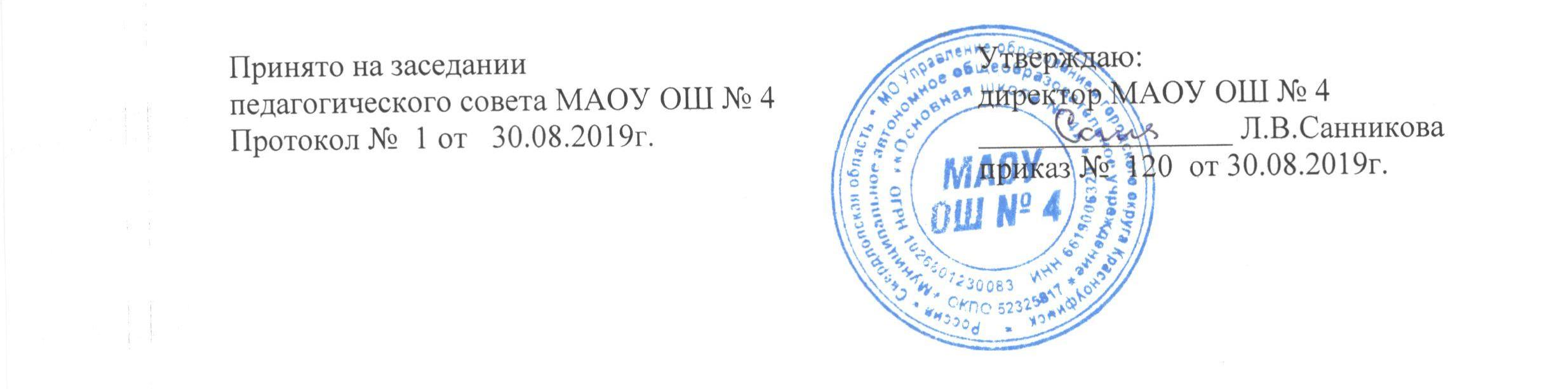 Рабочая программаГЕОГРАФИЯ5 – 9 класс                                                                                                      Разработана                                                                                                       Цыгановой Натальей Павловной,                                                                                                       учителем географии высшей                                                                                                       квалификационной категориигородской округ Красноуфимск
2019 г.Планируемые результаты освоения учебного предмета, курсаСтандарт устанавливает требования к результатам освоения учащимися основной образовательной программы основного общего образования:личностным, включающим готовность и способность учащихся к саморазвитию и личностному самоопределению, сформированность их мотивации к обучению и целенаправленной познавательной деятельности, системы значимых социальных и межличностных отношений, ценностно-смысловых установок, отражающих личностные и гражданские позиции в деятельности, социальные компетенции, правосознание, способность ставить цели и строить жизненные планы, способность к осознанию российской идентичности в поликультурном социуме;метапредметным, включающим освоенные учащимися межпредметные понятия и универсальные учебные действия (регулятивные, познавательные, коммуникативные), способность их использования в учебной, познавательной и социальной практике, самостоятельность планирования и осуществления учебной деятельности и организации учебного сотрудничества с педагогами и сверстниками, построение индивидуальной образовательной траектории;предметным, включающим освоенные учащимися в ходе изучения учебного предмета умения, специфические для данной предметной области, виды деятельности по получению нового знания в рамках учебного предмета, его преобразованию и применению в учебных, учебно-проектных и социально-проектных ситуациях, формирование научного типа мышления, научных представлений о ключевых теориях, типах и видах отношений, владение научной терминологией, ключевыми понятиями, методами и приемами.Личностные результаты освоения основной образовательной программы основного общего образования отражают:1) воспитание российской гражданской идентичности: патриотизма, уважения к Отечеству, прошлое и настоящее многонационального народа России; осознание своей этнической принадлежности, знание истории, языка, культуры своего народа, своего края, основ культурного наследия народов России и человечества; усвоение гуманистических, демократических и традиционных ценностей многонационального российского общества; воспитание чувства ответственности и долга перед Родиной;2) формирование ответственного отношения к учению, готовности и способности учащихся к саморазвитию и самообразованию на основе мотивации к обучению и познанию, осознанному выбору и построению дальнейшей индивидуальной траектории образования на базе ориентировки в мире профессий и профессиональных предпочтений, с учетом устойчивых познавательных интересов, а также на основе формирования уважительного отношения к труду, развития опыта участия в социально значимом труде;3) формирование целостного мировоззрения, соответствующего современному уровню развития науки и общественной практики, учитывающего социальное, культурное, языковое, духовное многообразие современного мира;4) формирование осознанного, уважительного и доброжелательного отношения к другому человеку, его мнению, мировоззрению, культуре, языку, вере, гражданской позиции, к истории, культуре, религии, традициям, языкам, ценностям народов России и народов мира; готовности и способности вести диалог с другими людьми и достигать в нем взаимопонимания;5) освоение социальных норм, правил поведения, ролей и форм социальной жизни в группах и сообществах, включая взрослые и социальные сообщества; участие в школьном самоуправлении и общественной жизни в пределах возрастных компетенций с учетом региональных, этнокультурных, социальных и экономических особенностей;6) развитие морального сознания и компетентности в решении моральных проблем на основе личностного выбора, формирование нравственных чувств и нравственного поведения, осознанного и ответственного отношения к собственным поступкам;7) формирование коммуникативной компетентности в общении и сотрудничестве со сверстниками, детьми старшего и младшего возраста, взрослыми в процессе образовательной, общественно полезной, учебно-исследовательской, творческой и других видов деятельности;8) формирование ценности здорового и безопасного образа жизни; усвоение правил индивидуального и коллективного безопасного поведения в чрезвычайных ситуациях, угрожающих жизни и здоровью людей, правил поведения на транспорте и на дорогах;9) формирование основ экологической культуры, соответствующей современному уровню экологического мышления, развитие опыта экологически ориентированной рефлексивно-оценочной и практической деятельности в жизненных ситуациях;10) осознание значения семьи в жизни человека и общества, принятие ценности семейной жизни, уважительное и заботливое отношение к членам своей семьи;11) развитие эстетического сознания через освоение художественного наследия народов России и мира, творческой деятельности эстетического характера.Метапредметные результаты освоения основной образовательной программы основного общего образования отражают:1) умение самостоятельно определять цели своего обучения, ставить и формулировать для себя новые задачи в учебе и познавательной деятельности, развивать мотивы и интересы своей познавательной деятельности;2) умение самостоятельно планировать пути достижения целей, в том числе альтернативные, осознанно выбирать наиболее эффективные способы решения учебных и познавательных задач;3) умение соотносить свои действия с планируемыми результатами, осуществлять контроль своей деятельности в процессе достижения результата, определять способы действий в рамках предложенных условий и требований, корректировать свои действия в соответствии с изменяющейся ситуацией;4) умение оценивать правильность выполнения учебной задачи, собственные возможности ее решения;5) владение основами самоконтроля, самооценки, принятия решений и осуществления осознанного выбора в учебной и познавательной деятельности;6) умение определять понятия, создавать обобщения, устанавливать аналогии, классифицировать, самостоятельно выбирать основания и критерии для классификации, устанавливать причинно-следственные связи, строить логическое рассуждение, умозаключение (индуктивное, дедуктивное и по аналогии) и делать выводы;7) умение создавать, применять и преобразовывать знаки и символы, модели и схемы для решения учебных и познавательных задач;8) смысловое чтение;9) умение организовывать учебное сотрудничество и совместную деятельность с учителем и сверстниками; работать индивидуально и в группе: находить общее решение и разрешать конфликты на основе согласования позиций и учета интересов; формулировать, аргументировать и отстаивать свое мнение;10) умение осознанно использовать речевые средства в соответствии с задачей коммуникации для выражения своих чувств, мыслей и потребностей; планирования и регуляции своей деятельности; владение устной и письменной речью, монологической контекстной речью;11) формирование и развитие компетентности в области использования информационно-коммуникационных технологий (далее ИКТ - компетенции); развитие мотивации к овладению культурой активного пользования словарями и другими поисковыми системами;12) формирование и развитие экологического мышления, умение применять его в познавательной, коммуникативной, социальной практике и профессиональной ориентации.Предметные результаты освоения основной образовательной программы основного общего образования с учетом общих требований Стандарта и специфики изучаемых предметов, входящих в состав предметных областей, должны обеспечивать успешное обучение на следующем уровне общего образования.Изучение предметной области "Общественно-научные предметы" обеспечивает:формирование мировоззренческой, ценностно-смысловой сферы учащихся, личностных основ российской гражданской идентичности, социальной ответственности, правового самосознания, поликультурности, толерантности, приверженности ценностям, закрепленным в Конституции Российской Федерации;понимание основных принципов жизни общества, роли окружающей среды как важного фактора формирования качеств личности, ее социализации;владение экологическим мышлением, обеспечивающим понимание взаимосвязи между природными, социальными, экономическими и политическими явлениями, их влияния на качество жизни человека и качество окружающей его среды;осознание своей роли в целостном, многообразном и быстро изменяющемся глобальном мире;приобретение теоретических знаний и опыта их применения для адекватной ориентации в окружающем мире, выработки способов адаптации в нем, формирования собственной активной позиции в общественной жизни при решении задач в области социальных отношений.Предметные результаты изучения предметной области "Общественно-научные предметы" (география) отражают:1) формирование представлений о географии, ее роли в освоении планеты человеком, о географических знаниях как компоненте научной картины мира, их необходимости для решения современных практических задач человечества и своей страны, в том числе задачи охраны окружающей среды и рационального природопользования;2) формирование первичных компетенций использования территориального подхода как основы географического мышления для осознания своего места в целостном, многообразном и быстро изменяющемся мире и адекватной ориентации в нем;3) формирование представлений и основополагающих теоретических знаний о целостности и неоднородности Земли как планеты людей в пространстве и во времени, основных этапах ее географического освоения, особенностях природы, жизни, культуры и хозяйственной деятельности людей, экологических проблемах на разных материках и в отдельных странах;4) овладение элементарными практическими умениями использования приборов и инструментов для определения количественных и качественных характеристик компонентов географической среды, в том числе ее экологических параметров;5) овладение основами картографической грамотности и использования географической карты как одного из языков международного общения;6) овладение основными навыками нахождения, использования и презентации географической информации;7) формирование умений и навыков использования разнообразных географических знаний в повседневной жизни для объяснения и оценки явлений и процессов, самостоятельного оценивания уровня безопасности окружающей среды, адаптации к условиям территории проживания, соблюдения мер безопасности в случае природных стихийных бедствий и техногенных катастроф;8) формирование представлений об особенностях деятельности людей, ведущей к возникновению и развитию или решению экологических проблем на различных территориях и акваториях, умений и навыков безопасного и экологически целесообразного поведения в окружающей среде.В результате изучения курса географии в основной школе: Выпускник научится:выбирать источники географической информации (картографические, статистические, текстовые, видео- и фотоизображения, компьютерные базы данных), адекватные решаемым задачам; ориентироваться в источниках географической информации (картографические, статистические, текстовые, видео- и фотоизображения, компьютерные базы данных): находить и извлекать необходимую информацию; определять и сравнивать качественные и количественные показатели, характеризующие географические объекты, процессы и явления, их положение в пространстве по географическим картам разного содержания и другим источникам; выявлять недостающую, взаимодополняющую и/или противоречивую географическую информацию, представленную в одном или нескольких источниках;представлять в различных формах (в виде карты, таблицы, графика, географического описания) географическую информацию, необходимую для решения учебных и практико-ориентированных задач;использовать различные источники географической информации (картографические, статистические, текстовые, видео- и фотоизображения, компьютерные базы данных) для решения различных учебных и практико-ориентированных задач: выявление географических зависимостей и закономерностей на основе результатов наблюдений, на основе анализа, обобщения и интерпретации географической информации объяснение географических явлений и процессов (их свойств, условий протекания и географических различий); расчет количественных показателей, характеризующих географические объекты, явления и процессы; составление простейших географических прогнозов; принятие решений, основанных на сопоставлении, сравнении и/или оценке географической информации;проводить с помощью приборов измерения температуры, влажности воздуха, атмосферного давления, силы и направления ветра, абсолютной и относительной высоты, направления и скорости течения водных потоков;различать изученные географические объекты, процессы и явления, сравнивать географические объекты, процессы и явления на основе известных характерных свойств и проводить их простейшую классификацию;использовать знания о географических законах и закономерностях, о взаимосвязях между изученными географическими объектами, процессами и явлениями для объяснения их свойств, условий протекания и различий;оценивать характер взаимодействия деятельности человека и компонентов природы в разных географических условиях с точки зрения концепции устойчивого развития;различать (распознавать, приводить примеры) изученные демографические процессы и явления, характеризующие динамику численности населения Земли и отдельных регионов и стран;использовать знания о населении и взаимосвязях между изученными демографическими процессами и явлениями для решения различных учебных и практико-ориентированных задач;описывать по карте положение и взаиморасположение географических объектов; различать географические процессы и явления, определяющие особенности природы и населения материков и океанов, отдельных регионов и стран;устанавливать черты сходства и различия особенностей природы и населения, материальной и духовной культуры регионов и отдельных стран; адаптации человека к разным природным условиям;объяснять особенности компонентов природы отдельных территорий; приводить примеры взаимодействия природы и общества в пределах отдельных территорий;различать принципы выделения и устанавливать соотношения между государственной территорией и исключительной экономической зоной России;оценивать воздействие географического положения России и ее отдельных частей на особенности природы, жизнь и хозяйственную деятельность населения;использовать знания о мировом, зональном, летнем и зимнем времени для решения практико-ориентированных задач по определению различий в поясном времени территорий в контексте  реальной жизни;различать географические процессы и явления, определяющие особенности природы России и ее отдельных регионов;оценивать особенности взаимодействия природы и общества в пределах отдельных территорий России;объяснять особенности компонентов природы отдельных частей страны;оценивать природные условия и обеспеченность природными ресурсами отдельных территорий России; использовать знания об особенностях компонентов природы России и ее отдельных территорий, об особенностях взаимодействия природы и общества в пределах отдельных территорий России для решения практико-ориентированных задач в контексте реальной жизни;различать (распознавать, приводить примеры) демографические процессы и явления, характеризующие динамику численности населения России и отдельных регионов; факторы, определяющие динамику населения России, половозрастную структуру, особенности размещения населения по территории страны, географические различия в уровне занятости, качестве и уровне жизни населения;использовать знания о естественном и механическом движении населения, половозрастной структуре, трудовых ресурсах, городском и сельском населении, этническом и религиозном составе населения России для решения практико-ориентированных задач в контексте реальной жизни;находить и распознавать ответы на вопросы, возникающие в ситуациях повседневного характера, узнавать в них проявление тех или иных демографических и социальных процессов или закономерностей;различать (распознавать) показатели, характеризующие отраслевую; функциональную и территориальную структуру хозяйства России;использовать знания о факторах размещения хозяйства и особенностях размещения отраслей экономики России для объяснения особенностей отраслевой, функциональной и территориальной структуры хозяйства России на основе анализа факторов, влияющих на размещение отраслей и отдельных предприятий по территории страны; объяснять и сравнивать особенности природы, населения и хозяйства отдельных регионов России;сравнивать особенности природы, населения и хозяйства отдельных регионов России;сравнивать показатели воспроизводства населения, средней продолжительности жизни, качества населения России с мировыми показателями и показателями других стран; уметь ориентироваться при помощи компаса, определять стороны горизонта, использовать компас для определения азимута; описывать погоду своей местности; объяснять расовые отличия разных народов мира;давать характеристику рельефа своей местности; уметь выделять в записках путешественников географические особенности территорииприводить примеры современных видов связи, применять  современные виды связи для решения  учебных и практических задач по географии;оценивать место и роль России в мировом хозяйстве.Выпускник получит возможность научиться:создавать простейшие географические карты различного содержания;моделировать географические объекты и явления;работать с записками, отчетами, дневниками путешественников как источниками географической информации;подготавливать сообщения (презентации) о выдающихся путешественниках, о современных исследованиях Земли;ориентироваться на местности: в мегаполисе и в природе;использовать знания о географических явлениях в повседневной жизни для сохранения здоровья и соблюдения норм экологического поведения в быту и окружающей среде;приводить примеры, показывающие роль географической науки в решении социально-экономических и геоэкологических проблем человечества; примеры практического использования географических знаний в различных областях деятельности;воспринимать и критически оценивать информацию географического содержания в научно-популярной литературе и средствах массовой информации;составлять описание природного комплекса;выдвигать гипотезы о связях и закономерностях событий, процессов, объектов, происходящих в географической оболочке;сопоставлять существующие в науке точки зрения о причинах происходящих глобальных изменений климата;оценивать положительные и негативные последствия глобальных изменений климата для отдельных регионов и стран;объяснять закономерности размещения населения и хозяйства отдельных территорий в связи с природными и социально-экономическими факторами;оценивать возможные в будущем изменения географического положения России, обусловленные мировыми геодемографическими, геополитическими и геоэкономическими изменениями, а также развитием глобальной коммуникационной системы;давать оценку и приводить примеры изменения значения границ во времени, оценивать границы с точки зрения их доступности;делать прогнозы трансформации географических систем и комплексов в результате изменения их компонентов;наносить на контурные карты основные формы рельефа;давать характеристику климата своей области (края, республики);показывать на карте артезианские бассейны и области распространения многолетней мерзлоты;выдвигать и обосновывать на основе статистических данных гипотезы об изменении численности населения России, его половозрастной структуры, развитии человеческого капитала;оценивать ситуацию на рынке труда и ее динамику;объяснять различия в обеспеченности трудовыми ресурсами отдельных регионов Россиивыдвигать и обосновывать на основе анализа комплекса источников информации гипотезы об изменении отраслевой и территориальной структуры хозяйства страны;обосновывать возможные пути решения проблем развития хозяйства России;выбирать критерии для сравнения, сопоставления, места страны в мировой экономике;объяснять возможности России в решении современных глобальных проблем человечества;оценивать социально-экономическое положение и перспективы развития России.География. Введение в географию, 5 класс. (35 часов, 1 час в неделю)Тема 1. Наука география Метапредметные умения: • ставить учебную задачу под руководством учителя; • планировать свою деятельность под руководством учителя; • выявлять причинно-следственные связи; • определять критерии для сравнения фактов, явлений; • выслушивать и объективно оценивать другого; • уметь вести диалог, вырабатывая общее решение. Предметные умения: Умение объяснять: • специфику географии как науки; • специфику методов географических исследований. Умение определять: • отличительные особенности географических методов исследования; • рациональность использования источников географических знаний в конкретной учебной ситуации.Тема 2. Земля и её изображение Метапредметные умения: • ставить учебную задачу под руководством учителя; • планировать свою деятельность под руководством учителя; • выявлять причинно-следственные связи; • определять критерии для сравнения фактов, явлений; • выслушивать и объективно оценивать другого; • уметь вести диалог, вырабатывая общее решение. Предметные умения: Умение объяснять: • особенности формы и размеров Земли; • свойства географической карты и плана местности; • географические следствия вращения Земли. Умение определять: • отличительные особенности изображений земной поверхности; • направления на карте и плане; • стороны горизонта.Тема 3. История географических открытий Метапредметные умения: • ставить учебную задачу под руководством учителя; • планировать свою деятельность под руководством учителя; • выявлять причинно-следственные связи; • определять критерии для сравнения фактов, явлений; • выслушивать и объективно оценивать другого; • уметь вести диалог, вырабатывая общее решение. Предметные умения: Умение объяснять: • результаты выдающихся географических открытий и путешествий; • влияние путешествий на развитие географических знаний. Умение определять: • причины и следствия географических путешествий и открытий; • маршруты путешествий.Тема 4. Путешествие по планете Земля Метапредметные умения: • ставить учебную задачу под руководством учителя; • планировать свою деятельность под руководством учителя; • выявлять причинно-следственные связи; • определять критерии для сравнения фактов, явлений; • выслушивать и объективно оценивать другого; • уметь вести диалог, вырабатывая общее решение. Предметные умения: Умение объяснять: • географические особенности природы и населения материков и океанов; • особенности взаимодействия океаны и суши; • значение Мирового океана. Умение определять: • специфику природы и населения материков; • характер взаимного влияния Мирового океана и суши друг на друга. Тема 5. Природа Земли Метапредметные умения: • ставить учебную задачу под руководством учителя; • планировать свою деятельность под руководством учителя; • выявлять причинно-следственные связи; • определять критерии для сравнения фактов, явлений; • выслушивать и объективно оценивать другого; • уметь вести диалог, вырабатывая общее решение. Предметные умения: Умение объяснять: • особенности оболочек Земли; • специфику географической оболочки. Умение определять: • отличия природных объектов; • отличия оболочек Земли.География. Начальный курс, 6 класс (35 часов, 1 час в неделю)Тема 1. Земля как планета Метапредметные умения: • ставить учебную задачу под руководством учителя; • планировать свою деятельность под руководством учителя; • выявлять причинно-следственные связи; • определять критерии для сравнения фактов, явлений; • выслушивать и объективно оценивать другого; • уметь вести диалог, вырабатывая общее решение. Предметные умения: Умение объяснять: • влияние космоса на жизнь на Земле; • географические следствия движений Земли; • особенности распределения света и тепла по поверхности Земли. Умение определять: • географические координаты; • особенности распределения света и тепла в дни равноденствий и солнцестояний; • географические следствия движений Земли.Тема 2. Географическая карта Метапредметные умения: • ставить учебную задачу под руководством учителя; • планировать свою деятельность под руководством учителя; • выявлять причинно-следственные связи; • определять критерии для сравнения фактов, явлений; • выслушивать и объективно оценивать другого; • уметь вести диалог, вырабатывая общее решение. Предметные умения: Умение объяснять: • свойства географической карты и плана местности; • специфику способов картографического изображения; • отличия видов условных знаков; • отличия видов масштаба; • значение планов и карт в практической деятельности человека. Умение определять: • существенные признаки плана, карты и глобуса; • классифицировать по заданным признакам план, карту, глобус; • расстояния по карте; • азимут по карте и на местности; • абсолютную и относительную высоты; • читать условные знаки; • масштаб карты.Тема 3. Литосфера Метапредметные умения: • ставить учебную задачу под руководством учителя; • планировать свою деятельность под руководством учителя; • выявлять причинно-следственные связи; • определять критерии для сравнения фактов, явлений; • выслушивать и объективно оценивать другого; • уметь вести диалог, вырабатывая общее решение. Предметные умения: Умение объяснять: • особенности внутреннего строения Земли; • причины и следствия движения земной коры; • действие внутренних и внешних сил на формирование рельефа; • особенности жизни, быта и хозяйственной деятельности людей в горах и на равнинах. Умение определять: • существенные признаки признаков понятий; • по заданным признакам горные породы и минералы; • отличие видов земной коры; • виды форм рельефа; • районы землетрясений и вулканизма.Тема 4. Атмосфера Метапредметные умения: • ставить учебную задачу под руководством учителя; • планировать свою деятельность под руководством учителя; • выявлять причинно-следственные связи; • определять критерии для сравнения фактов, явлений; • выслушивать и объективно оценивать другого; • уметь вести диалог, вырабатывая общее решение. Предметные умения: Умение объяснять: • закономерностей географической оболочки на примере атмосферы; • вертикальное строение атмосферы, изменение давления и температуры воздуха с высотой, тепловых поясов, циркуляции атмосферы, климатических поясов и др.; • причины возникновения природных явлений в атмосфере; • зависимость климата от географической широты и высоты местности над уровнем моря; • особенности адаптации человека к климатическим условиям. Умение определять: • существенные признаки понятий; • основные показатели погоды.Тема 5. Гидросфера Метапредметные умения: • ставить учебную задачу под руководством учителя; • планировать свою деятельность под руководством учителя; • выявлять причинно-следственные связи; • определять критерии для сравнения фактов, явлений; • выслушивать и объективно оценивать другого; • уметь вести диалог, вырабатывая общее решение. Предметные умения: Умение объяснять: • закономерностей географической оболочки на примере гидросферы; • выделение существенные признаки частей Мирового океана; • особенности состава и строения гидросферы; • условия залегания и использования подземных вод; • условия образования рек, озер, природных льдов; • характер взаимного влияния объектов гидросферы и человека друг на друга. Умение определять: • существенные признаки понятий; • вид рек, озер, природных льдов; • особенности размещения и образования объектов гидросферы.Тема 6. Биосфера Метапредметные умения: • ставить учебную задачу под руководством учителя; • планировать свою деятельность под руководством учителя; • выявлять причинно-следственные связи; • определять критерии для сравнения фактов, явлений; • выслушивать и объективно оценивать другого; • уметь вести диалог, вырабатывая общее решение. Предметные умения: Умение объяснять: • закономерностей географической оболочки на примере биосферы; • особенности приспособления организмов к среде обитания; • роль царств природы; • необходимость охраны органического мира. Умение определять: • существенные признаки понятий; • сущность экологических проблем; • причины разнообразия растений и животных; • характер взаимного влияния живого и неживого мира.Тема 7. Почва и географическая оболочка Метапредметные умения: • ставить учебную задачу под руководством учителя; • планировать свою деятельность под руководством учителя; • выявлять причинно-следственные связи; • определять критерии для сравнения фактов, явлений; • выслушивать и объективно оценивать другого; • уметь вести диалог, вырабатывая общее решение. Предметные умения: Умение объяснять: • закономерностей образования почвы; • особенности строения и состава географической оболочки; • взаимосвязь между всеми элементами географической оболочки; • законы развития географической оболочки; • сущность влияния человека на географическую оболочку. Умение определять: • существенные признаки понятий; • условия образования почв;• характер размещения природных зон Земли.География. Материки и океаны, 7 класс (70 часов, 2 часа в неделю)Раздел 1. Планета, на которой мы живем  Тема 1. Литосфера — подвижная твердь Метапредметные умения: • углубление учебно-информационных умений: работать с источниками информации, особенно с разнообразными тематическими картами; организовывать информацию; • углубление учебно-логических умений: сравнивать, устанавливать причинно-следственные связи, анализировать и синтезировать информацию. Предметные умения: Умение объяснять: • географические явления и процессы в литосфере; • причины изменений рельефа, распространение крупных форм рельефа, зон землетрясений и вулканизма, осадочных, магматических и метаморфических полезных ископаемых. Умение определять: • географические объекты и явления по их существенным признакам, существенные признаки объектов и явлений: литосфера, литосферная плита, земная кора, рельеф, сейсмический пояс; • местоположение географических объектов и явлений на карте: крупнейшие древние платформы, Тихоокеанский и Средиземноморско-Гималайский сейсмические пояса.Тема 2. Атмосфера — мастерская климата Метапредметные умения: • углубление учебно-информационных умений: работать с источниками информации, особенно с разнообразными тематическими картами; организовывать информацию; • углубление учебно-логических умений: сравнивать, устанавливать причинно-следственные связи, анализировать и синтезировать информацию. Предметные умения: Умение объяснять: • географические явления и процессы в атмосфере: распределение поясов атмосферного давления и образование постоянных ветров; • формирование климатических поясов; • действие климатообразующих факторов. Умение определять: • географические объекты и явления по их существенным признакам, существенные признаки объектов и явлений: атмосфера, воздушная масса, климат, пассат, западный ветер, гидросфера; • местоположение климатических поясов.Тема 3. Мировой океан — синяя бездна Метапредметные умения: • углубление учебно-информационных умений: работать с источниками информации, особенно с разнообразными тематическими картами; организовывать информацию; • углубление учебно-логических умений: сравнивать, устанавливать причинно-следственные связи, анализировать и синтезировать информацию. Предметные умения: Умение объяснять: • географические явления и процессы в гидросфере; • формирование системы поверхностных океанических течений. Умение определять: • географические объекты и явления по их существенным признакам, существенные признаки объектов и явлений: Мировой океан, морское течение; • местоположение крупнейших морских течений.Тема 4. Географическая оболочка — живой механизм Метапредметные умения: • углубление учебно-информационных умений: работать с источниками информации, особенно с разнообразными тематическими картами; организовывать информацию; • углубление учебно-логических умений: сравнивать, устанавливать причинно-следственные связи, анализировать и синтезировать информацию. Предметные умения: Умение объяснять: • явления и процессы в географической оболочке: целостность, ритмичность, географическую зональность, азональность и поясность. Умение определять: • географические объекты и явления по их существенным признакам, существенные признаки объектов и явлений: зональность, природная зона, географическая оболочка, высотный пояс, природный комплекс; • местоположение природных зон.Тема 5. Человек — хозяин планеты Метапредметные умения: • углубление учебно-информационных умений: работать с источниками информации, особенно с разнообразными тематическими картами; • углубление учебно-логических умений: сравнивать, устанавливать причинно-следственные связи, анализировать и синтезировать информацию. Предметные умения: Умение объяснять: • географические особенности населения: размещения, расового состава, национального состава, хозяйственной деятельности. Умение определять: • географические объекты и явления по их существенным признакам, существенные признаки объектов и явлений: человеческая раса; • местоположение территорий с самой большой плотностью населения, областей распространения основных человеческих рас и религий.Раздел 2. Материки планеты Земля  Тема 1. Африка — материк коротких теней Метапредметные умения: • выявлять причинно-следственные связи, • определять критерии для сравнения фактов, явлений, • работать с текстом: составлять логические цепочки, таблицы, схемы. Предметные умения: Умение объяснять: • географические особенности природы материка в целом и отдельных его регионов; • географические особенности отдельных стран; • следствия выдающихся географических открытий и путешествий. Умение определять: • географические объекты и явления по их существенным признакам, существенные признаки объектов и явлений; • местоположение отдельных территорий по их существенным признакам.Тема 2. Австралия — маленький великан Метапредметные умения: • ставить учебную задачу под руководством учителя, • планировать свою деятельность под руководством учителя, • оценивать работу одноклассников, • выявлять причинно-следственные связи, • определять критерии для сравнения фактов, явлений, • анализировать связи, соподчинения и зависимости компонентов. Предметные умения: Умение объяснять: • географические особенности природы материка в целом и отдельных его регионов; • географические особенности отдельных стран; • следствия выдающихся географических открытий и путешествий. Умение определять: • географические объекты и явления по их существенным признакам, существенные признаки объектов и явлений; • местоположение отдельных территорий по их существенным признакам.Тема 3. Антарктида — холодное сердце Метапредметные умения: • планировать свою деятельность под руководством учителя, • оценивать работу одноклассников, • выявлять причинно-следственные связи. Предметные умения: Умение объяснять: • географические особенности природы материка в целом и отдельных его регионов; • географические особенности отдельных стран; • следствия выдающихся географических открытий и путешествий. Умение определять: • географические объекты и явления по их существенным признакам, существенные признаки объектов и явлений; • местоположение отдельных территорий по их существенным признакам.Тема 4. Южная Америка — материк чудес Метапредметные умения: • ставить учебную задачу под руководством учителя, • планировать свою деятельность под руководством учителя, • оценивать работу одноклассников, • выявлять причинно-следственные связи, • работать с текстом: составлять логические цепочки, таблицы, схемы, • создавать объяснительные тексты • выслушивать и объективно оценивать другого, • уметь вести диалог, вырабатывая общее решение. Предметные умения: Умение объяснять: • географические особенности природы материка в целом и отдельных его регионов; • географические особенности отдельных стран; • следствия выдающихся географических открытий и путешествий. Умение определять: • географические объекты и явления по их существенным признакам, существенные признаки объектов и явлений; • местоположение отдельных территорий по их существенным признакам.Тема 5. Северная Америка — знакомый незнакомецМетапредметные умения: • ставить учебную задачу под руководством учителя, • планировать свою деятельность под руководством учителя, • оценивать работу одноклассников, • выявлять причинно-следственные связи, • работать с текстом: составлять логические цепочки, таблицы, схемы, • создавать объяснительные тексты • выслушивать и объективно оценивать другого, • уметь вести диалог, вырабатывая общее решение. Предметные умения: Умение объяснять: • географические особенности природы материка в целом и отдельных его регионов; • географические особенности отдельных стран; • следствия выдающихся географических открытий и путешествий. Умение определять: • географические объекты и явления по их существенным признакам, существенные признаки объектов и явлений; • местоположение отдельных территорий по их существенным признакам.Тема 6. Евразия — музей природы Метапредметные умения: • ставить учебную задачу под руководством учителя, • планировать свою деятельность под руководством учителя, • оценивать работу одноклассников, • выявлять причинно-следственные связи, • определять критерии для сравнения фактов, явлений, • анализировать связи, соподчинения и зависимости компонентов, • работать с текстом: составлять логические цепочки, таблицы, схемы, • создавать объяснительные тексты, • выслушивать и объективно оценивать другого, • уметь вести диалог, вырабатывая общее решение. Предметные умения: Умение объяснять: • географические особенности природы материка в целом и отдельных его регионов; • географические особенности отдельных стран; • следствия выдающихся географических открытий и путешествий. Умение определять: • географические объекты и явления по их существенным признакам, существенные признаки объектов и явлений; • местоположение отдельных территорий по их существенным признакам.Раздел 3. Взаимоотношения природы и человека Метапредметные умения:• ставить учебную задачу под руководством учителя, • планировать свою деятельность под руководством учителя, • оценивать работу одноклассников, • выявлять причинно-следственные связи, • определять критерии для сравнения фактов, явлений, • анализировать связи, соподчинения и зависимости компонентов, • выслушивать и объективно оценивать другого, • уметь вести диалог, вырабатывая общее решение. Предметные умения: Умение объяснять: • особенности взаимодействия природы и человека; • особенности влияния хозяйственной деятельности человека на оболочки Земли; • следствия влияния хозяйственной деятельности человека на оболочки Земли. Умение определять: • центры происхождения культурных растений;• местоположение территорий с наибольшей степенью концентрации хозяйственной деятельности человека.География России 8—9 класс. Часть 1. Природа России, 8 класс (70 часов, 2 часа в неделю)Тема 1. Географическая карта и источники географической информации Метапредметные умения: • знакомство с новым методом изучения Земли — методом дистанционного зондирования (мониторинга); • знакомство с цифровыми методами хранения географических данных для поиска необходимой информации. Предметные умения: Умение объяснять: • специфику математической основы карт; • особенности топографических карт; Умение определять: • определять вид картографической проекции; • особенности топографической карты; • направления и (или) азимуты; • особенности картографических изображений;• специфику построения профиля местности.Тема 2. Россия на карте мира Метапредметные умения: • ставить учебную задачу под руководством учителя, • планировать свою деятельность под руководством учителя, • оценивать работу одноклассников, • выявлять причинно-следственные связи, • определять критерии для сравнения фактов, явлений, • анализировать связи, соподчинения и зависимости компонентов, • работать с текстом: составлять логические цепочки, таблицы, схемы, • создавать объяснительные тексты, • выслушивать и объективно оценивать другого, • уметь вести диалог, вырабатывая общее решение. Предметные умения: Умение объяснять: • специфику географического положения России; • особенности приспособления человека к природным условиям; • особенности проведения государственной границы России; • специфику исчисления времени на территории России. Умение определять: • различия во времени на территории России; • страны-соседей.Тема 3. История изучения территории России Метапредметные умения: • ставить учебную задачу под руководством учителя, • планировать свою деятельность под руководством учителя, • оценивать работу одноклассников, • выявлять причинно-следственные связи, • определять критерии для сравнения фактов, явлений, • анализировать связи, соподчинения и зависимости компонентов, • работать с текстом: составлять логические цепочки, таблицы, схемы, • создавать объяснительные тексты, • выслушивать и объективно оценивать другого, • уметь вести диалог, вырабатывая общее решение. Предметные умения: Умение объяснять: • особенности изучения территории России на различных этапах ее исторического развития. Умение определять: • следствия географических открытий и путешествий.Тема 4. Геологическое строение и рельеф Метапредметные умения: • совершенствование умений работать с разными источниками информации; • выявление причинно-следственных взаимосвязей — рельеф — тектонические структуры — полезные ископаемые; • выделение главного или существенных признаков (особенности рельефа России); • высказывание суждений с подтверждением их фактами; • представление информации в различных формах — тезисы, эссе, компьютерные презентации. Предметные умения: Умение объяснять: • особенности геологического летоисчисления; • особенности рельефа отдельных территорий страны, размещения основных полезных ископаемых; • особенности влияния внешних и внутренних сил на формирование рельефа России; • характер влияния рельефа на жизнь и хозяйственную деятельность человека; • сущность экологических проблем в литосфере на примере России. Умение определять: • основные черты рельефа и геологического строения России, важнейших районов размещения полезных ископаемых; • районы возможных катастрофических природных явлений в литосфере на территории России; • по картам районы размещения крупных тектонических структур и форм рельефа на территории России.Тема 5. Климат России Метапредметные умения: • совершенствование умений работать с разными источниками информации - текстом учебника, тематическими картами, климатограммами, картосхемами; • выявление причинно-следственных взаимосвязей — влияния атмосферной циркуляции и особенностей рельефа на климат; • выделение главного или существенных признаков при характеристике типов климата; • умение высказывать свои суждения, подтверждая их фактами; • представление информации в различных формах — тезисы, эссе, компьютерные презентации. Предметные умения: Умение объяснять: • особенности климата России; • особенности климата отдельных территорий страны, распределения основных климатических показателей; • характер влияния климата на жизнь и хозяйственную деятельность человека; • сущность экологических проблем в атмосфере на примере России. Умение определять: • основные черты климата России; • районы возможных катастрофических природных явлений в атмосфере на территории России; • по картам закономерности распределения основных климатических показателей на территории России; • типы климатов отдельных регионов России; • факторы формирования климата отдельных регионов России; • закономерности размещения климатических поясов на территории России.Тема 6. Гидрография России Метапредметные умения: • Ставить учебные задачи и планировать свою работу (при работе над характеристикой или описанием объекта), понимать разницу между описанием и характеристикой объекта. • Сравнивать объекты, выделяя существенные признаки (сравнительная характеристика водных объектов). • Создавать собственную информацию (реферат, презентация…) .• Участвовать в совместной деятельности (групповая работа по описанию объекта). Предметные умения: Умение объяснять: • особенности морей, омывающих территорию России; • особенности внутренних вод отдельных регионов страны; • характер влияния внутренних вод на жизнь и хозяйственную деятельность человека; • особенности обеспеченности водными ресурсами различных регионов России; • сущность экологических проблем в гидросфере на примере России. Умение определять: • основные черты морей, омывающих территорию России; • районы возможных катастрофических природных явлений в гидросфере на территории России; • закономерности распределения внутренних вод; • существенные признаки внутренних вод; • по картам закономерности распределения внутренних вод на территории России; • по картам особенности обеспечения внутренними водами отдельных регионов России.Тема 7. Почвы России Метапредметные умения: • находить, отбирать и использовать различные источники информации по теме; • сравнивать объекты, выделяя существенные признаки (разные типы почв и условия их формирования); • выявлять причинно-следственные связи (зависимость размещения типов почв от климатических условий и особенностей рельефа); • показывать по карте особенности размещения основных типов почв.Предметные умения: Умение объяснять: • условия формирования почв; • особенности строения и состава почв; • специфику изменения почв в процессе их хозяйственного использования; • особенности почвенных ресурсов России. Умение определять: • основные свойства почв на территории России; • по картам закономерности размещения почв по территории России; • по картам меры по сохранению плодородия почв в различных регионах России.Тема 8. Растительный и животный мир России Метапредметные умения: • ставить учебную задачу под руководством учителя, • планировать свою деятельность под руководством учителя, • оценивать работу одноклассников, • выявлять причинно-следственные связи, • определять критерии для сравнения фактов, явлений, • анализировать связи, соподчинения и зависимости компонентов, • работать с текстом: составлять логические цепочки, таблицы, схемы, • создавать объяснительные тексты, • выслушивать и объективно оценивать другого, • уметь вести диалог, вырабатывая общее решение. Предметные умения: Умение объяснять: • место и роль растений и животных в природном комплексе; • специфику типов растительности; • необходимость создания и географию особо охраняемых территорий; • отличия видов природопользования. Умение определять: • особенности размещения растительного и животного мира по территории России; • размещение ресурсов растительного и животного мира по картам; • по картам географию особо охраняемых территорий.Тема 9. Природные зоны России Метапредметные умения: • выделять существенные признаки разных типов природных комплексов, • выявлять причинно-следственные связи внутри природных комплексов, анализировать связи соподчинения и зависимости между компонентами, • работать с учебными текстами, схемами, картосхемами, статистикой, географическими картами, • формулировать свои мысли и выводы в устной и письменной форме, представлять в форме презентаций,• выделение главного или существенных признаков (особенности природы, населения и хозяйственной деятельности той или иной природно-хозяйственной зоны). Предметные умения: Умение объяснять: • отличия природных комплексов друг от друга; • условия формирования природно-хозяйственных зон; • характер влияния человека на природные условия природных зон.Умение определять: • особенности размещения природных зон на территории России; • специфические черты природно-хозяйственных зон.Тема 10. Крупные природные районы России Метапредметные умения: • ставить учебную задачу под руководством учителя, • планировать свою деятельность под руководством учителя, • оценивать работу одноклассников, • выявлять причинно-следственные связи, • определять критерии для сравнения фактов, явлений, • анализировать связи, соподчинения и зависимости компонентов, • работать с текстом: составлять логические цепочки, таблицы, схемы, • создавать объяснительные тексты, • выслушивать и объективно оценивать другого, • уметь вести диалог, вырабатывая общее решение. Предметные умения: Умение объяснять: • условия выделения и размещения природных районов; • специфические черты природы природных районов. Умение определять: • географические особенности природных районов; • характер влияния человека на природу природных районов.Заключение. Природа и человек Метапредметные умения: • ставить учебную задачу под руководством учителя, • планировать свою деятельность под руководством учителя, • оценивать работу одноклассников, • выявлять причинно-следственные связи, • определять критерии для сравнения фактов, явлений, • анализировать связи, соподчинения и зависимости компонентов, • работать с текстом: составлять логические цепочки, таблицы, схемы, • создавать объяснительные тексты, • выслушивать и объективно оценивать другого, • уметь вести диалог, вырабатывая общее решение. Предметные умения: Умение объяснять: • закономерности размещения районов возникновения стихийных бедствий; • принципы классификации природных ресурсов; • особенности воздействия на окружающую среду различных сфер и отраслей хозяйства. Умение определять: • закономерности размещения различных видов природных ресурсов; • особенности воздействия на окружающую среду различных сфер и отраслей хозяйства.Часть II. Население и хозяйство России, 9 класс (68 часов, 2 часа в неделю) ВведениеМетапредметные умения: • ставить учебную задачу под руководством учителя, • планировать свою деятельность под руководством учителя, • выявлять причинно-следственные связи, • определять критерии для сравнения фактов, явлений, • анализировать связи, соподчинения и зависимости компонентов, • выслушивать и объективно оценивать другого, • уметь вести диалог, вырабатывая общее решение. Предметные умения: Умение объяснять: • специфику предмета изучения экономической и социальной географии; • отличия природного и хозяйственных комплексов. Умение определять: • отличия природного и хозяйственных комплексов. Тема 1. Россия на карте Метапредметные умения: • ставить учебную задачу под руководством учителя, • планировать свою деятельность под руководством учителя, • оценивать работу одноклассников, • выявлять причинно-следственные связи, • определять критерии для сравнения фактов, явлений, • анализировать связи, соподчинения и зависимости компонентов, • работать с текстом: составлять логические цепочки, таблицы, схемы, • создавать объяснительные тексты, • выслушивать и объективно оценивать другого, • уметь вести диалог, вырабатывая общее решение. Предметные умения: Умение объяснять: • специфику поэтапного формирования территории России; • особенности проведения государственной границы; • достоинства и недостатки географического положения России; • структуру административно-территориального устройства; • принципы экономико-географического районирования; • особенности отраслевого состава народного хозяйства. Умение определять: • особенности географического положения России; • особенности границ России; • специфические черты видов субъектов Федерации; • виды субъектов Федерации; • отличительные черты видов отраслей хозяйства; • положение экономических регионов, районов, зон России.Тема 2. Природа и человек Метапредметные умения: • ставить учебную задачу под руководством учителя, • планировать свою деятельность под руководством учителя, • оценивать работу одноклассников, • выявлять причинно-следственные связи, • определять критерии для сравнения фактов, явлений, • анализировать связи, соподчинения и зависимости компонентов, • работать с текстом: составлять логические цепочки, таблицы, схемы, • создавать объяснительные тексты, • выслушивать и объективно оценивать другого, • уметь вести диалог, вырабатывая общее решение. Предметные умения: Умение объяснять: • особенности природных условий и ресурсов;• понятие адаптация; • связь между различными видами адаптации; • влияние природных условий на хозяйственную деятельность человека; • специфику использования и размещения природных ресурсов России; • принципы взаимодействия природы и человека; • суть экологических проблем; • особенности воздействия на окружающую среду различных сфер и отраслей хозяйства. Умение определять: • особенности природных условий территории России в целом и отдельных ее регионов в частности; • территории с разной степенью комфортности природных условий; • особенности размещения различных видов природных ресурсов; • перспективы использования природных ресурсов; • ресурсообеспеченность территорий различными видами природных ресурсов; • зоны экологического бедствия; • пути решения экологических проблем.Тема 3. Население России Метапредметные умения: • Выделение существенных признаков новых понятий; • Работа с учебными текстами, схемами, картосхемами, статистикой, географическими картами; • Поиск дополнительные источники информации. • Формулирование своих мыслей и выводов в устной и письменной форме, представлять в форме презентаций. Предметные умения: Умение объяснять: • особенности динамики численности и воспроизводства населения; • направления и типы миграции; • особенности состава населения; • специфику распространения религий; • размещение населения; • особенности сельского и городского населения; • специфические черты рынка труда. Умение определять: • параметры воспроизводства населения; • параметры миграционных процессов; • регионы с различными показателями миграции; • параметры, характеризующие состав населения; • регионы с преобладанием отдельных языков, религий; • параметры, характеризующие размещение населения; • районы концентрации сельского и городского населения;• размещение крупных городов; • перспективы изменения численности и состава населения, трудовых ресурсов.Тема 4. Отрасли хозяйства России Метапредметные умения: • установление причинно-следственных связей, например, для объяснения развития этапов хозяйства (аграрного, индустриального и постиндустриального); • анализ различных источников информации с целью определения тенденций развития отраслей, сфер и секторов хозяйства; • выделения существенных признаков, например, для выявления отраслевой структуры хозяйства.Предметные умения: Умение объяснять: • особенности структуры хозяйства; особенности отраслей хозяйства; • видовое разнообразие предприятий отраслей хозяйства; • взаимосвязь и взаимное влияние отраслей хозяйства друг на друга; • географию отраслей хозяйства; • роль отраслей хозяйства в жизни государства. Умение определять: • параметры структуры хозяйства; • факторы размещения хозяйства; • районы концентрации предприятий отраслей хозяйства; • показатели, характеризующие деятельность предприятий отраслей хозяйства; • основные направления движения сырья и готовой продукции.Тема 5. Природно-хозяйственная характеристика России Метапредметные умения: • ставить учебную задачу под руководством учителя, • планировать свою деятельность под руководством учителя, • оценивать работу одноклассников, • выявлять причинно-следственные связи, • определять критерии для сравнения фактов, явлений, • анализировать связи, соподчинения и зависимости компонентов, • работать с текстом: составлять логические цепочки, таблицы, схемы, • создавать объяснительные тексты. • выслушивать и объективно оценивать другого, • уметь вести диалог, вырабатывая общее решение. Предметные умения: Умение объяснять: • особенности природы, населения и хозяйства регионов России; • особенности структуры хозяйства и специализации отдельных территорий России; • особенности социально-экономической ситуации отдельных регионов России. Умение определять: • регион России по краткому описанию; • специфику геоэкологической ситуации в отдельных регионах и на всей территории России; • особенности социально-экономической ситуации отдельных регионов России.Заключение Метапредметные умения: • ставить учебную задачу под руководством учителя, • планировать свою деятельность под руководством учителя, • выявлять причинно-следственные связи, • определять критерии для сравнения фактов, явлений,• анализировать связи, соподчинения и зависимости компонентов, • выслушивать и объективно оценивать другого, уметь вести диалог, вырабатывая общее решение. Предметные умения: Умение объяснять: • место России в мире по отдельным социально-экономическим показателям; • особенности России на современном этапе социально-экономического развития. Умение определять: • место России в мире по отдельным социально-экономическим показателям; • перспективы социально-экономического развития России.Содержание учебного предмета, курсаГеографическое образование в основной школе должно обеспечить формирование картографической грамотности, навыков применения географических знаний в жизни для объяснения, оценки и прогнозирования разнообразных природных, социально-экономических и экологических процессов и явлений, адаптации к условиям окружающей среды и обеспечения безопасности жизнедеятельности. Это позволяет реализовать заложенную в образовательных стандартах метапредметную направленность в обучении географии. Учащиеся овладеют научными методами решения различных теоретических и практических задач, умениями формулировать гипотезы, конструировать, проводить наблюдения, оценивать и анализировать полученные результаты, сопоставлять их с объективными реалиями жизни.География синтезирует элементы общественно-научного и естественно - научного знания, поэтому содержание учебного предмета «География» насыщенно экологическими, этнографическими, социальными, экономическими аспектами, необходимыми для развития представлений о взаимосвязи естественных и общественных дисциплин, природы и общества в целом. Содержание основного общего образования по географии отражает комплексный подход к изучению географической среды в целом и ее пространственной дифференциации в условиях разных территорий и акваторий Земли. Содержание учебного предмета «География» включает темы, посвященные актуальной геополитической ситуации страны, в том числе воссоединение России и Крыма.Учебный предмет «География» способствует формированию у учащихся умения безопасно использовать учебное оборудование, проводить исследования, анализировать полученные результаты, представлять и научно аргументировать полученные выводы.Изучение предмета «География» в части формирования у учащихся научного мировоззрения, освоения общенаучных методов (наблюдение, измерение, моделирование), освоения практического применения научных знаний основано на межпредметных связях с предметами: «Физика», «Химия», «Биология», «Математика», «Экология», «Основы безопасности жизнедеятельности», «История», «Русский язык», «Литература» и др.Развитие географических знаний о Земле.Введение. Что изучает география.Представления о мире в древности (Древний Китай, Древний Египет, Древняя Греция, Древний Рим). Появление первых географических карт.География в эпоху Средневековья: путешествия и открытия викингов, древних арабов, русских землепроходцев. Путешествия Марко Поло и Афанасия Никитина.Эпоха Великих географических открытий (открытие Нового света, морского пути в Индию, кругосветные путешествия). Значение Великих географических открытий.Географические открытия XVII–XIX вв. (исследования и открытия на территории Евразии (в том числе на территории России), Австралии и Океании, Антарктиды). Первое русское кругосветное путешествие (И.Ф. Крузенштерн и Ю.Ф. Лисянский).Географические исследования в ХХ веке (открытие Южного и Северного полюсов, океанов, покорение высочайших вершин и глубочайших впадин, исследования верхних слоев атмосферы, открытия и разработки в области Российского Севера). Значение освоения космоса для географической науки.Географические знания в современном мире. Современные географические методы исследования Земли. Земля во Вселенной. Движения Земли и их следствия. Земля – часть Солнечной системы. Земля и Луна. Влияние космоса на нашу планету и жизнь людей. Форма и размеры Земли. Наклон земной оси к плоскости орбиты. Виды движения Земли и их географические следствия. Движение Земли вокруг Солнца. Смена времен года. Тропики и полярные круги. Пояса освещенности. Календарь – как система измерения больших промежутков времени, основанная на периодичности таких явлений природы, как смена дня и ночи, смена фаз Луны, смена времен года. Осевое вращение Земли. Смена дня и ночи, сутки, календарный год.Изображение земной поверхности. Виды изображения земной поверхности: план местности, глобус, географическая карта, аэрофото- и аэрокосмические снимки. Масштаб. Стороны горизонта. Азимут. Ориентирование на местности: определение сторон горизонта по компасу и местным признакам, определение азимута. Особенности ориентирования в мегаполисе и в природе. План местности. Условные знаки. Как составить план местности. Составление простейшего плана местности/учебного кабинета/комнаты. Географическая карта – особый источник информации. Содержание и значение карт. Топографические карты. Масштаб и условные знаки на карте. Градусная сеть: параллели и меридианы. Географические координаты: географическая широта. Географические координаты: географическая долгота. Определение географических координат различных объектов, направлений, расстояний, абсолютных высот по карте. Природа Земли.Литосфера. Литосфера – «каменная» оболочка Земли. Внутреннее строение Земли. Земная кора. Разнообразие горных пород и минералов на Земле. Полезные ископаемые и их значение в жизни современного общества. Движения земной коры и их проявления на земной поверхности: землетрясения, вулканы, гейзеры.Рельеф Земли. Способы изображение рельефа на планах и картах. Основные формы рельефа – горы и равнины. Равнины. Образование и изменение равнин с течением времени. Классификация равнин по абсолютной высоте. Определение относительной и абсолютной высоты равнин. Разнообразие гор по возрасту и строению. Классификация гор абсолютной высоте. Определение относительной и абсолютной высоты гор. Рельеф дна океанов. Рифтовые области, срединные океанические хребты, шельф, материковый склон. Методы изучения глубин Мирового океана. Исследователи подводных глубин и их открытия.Гидросфера. Строение гидросферы. Особенности Мирового круговорота воды. Мировой океан и его части. Свойства вод Мирового океана – температура и соленость. Движение воды в океане – волны, течения..Воды суши. Реки на географической карте и в природе: основные части речной системы, характер, питание и режим рек. Озера и их происхождение. Ледники. Горное и покровное оледенение, многолетняя мерзлота. Подземные воды. Межпластовые и грунтовые воды. Болота. Каналы. Водохранилища. Человек и гидросфера.Атмосфера. Строение воздушной оболочки Земли. Температура воздуха. Нагревание воздуха. Суточный и годовой ход температур и его графическое отображение. Среднесуточная, среднемесячная, среднегодовая температура. Зависимость температуры от географической широты. Тепловые пояса. Вода в атмосфере. Облака и атмосферные осадки. Атмосферное давление. Ветер. Постоянные и переменные ветра. Графическое отображение направления ветра. Роза ветров. Циркуляция атмосферы. Влажность воздуха. Понятие погоды. Наблюдения и прогноз погоды. Метеостанция/метеоприборы (проведение наблюдений и измерений, фиксация результатов наблюдений, обработка результатов наблюдений). Понятие климата. Погода и климат. Климатообразующие факторы. Зависимость климата от абсолютной высоты местности. Климаты Земли. Влияние климата на здоровье людей. Человек и атмосфера.Биосфера. Биосфера – живая оболочка Земли. Особенности жизни в океане. Жизнь на поверхности суши: особенности распространения растений и животных в лесных и безлесных пространствах. Воздействие организмов на земные оболочки. Воздействие человека на природу. Охрана природы.Географическая оболочка как среда жизни. Понятие о географической оболочке. Взаимодействие оболочек Земли. Строение географической оболочки. Понятие о природном комплексе. Глобальные, региональные и локальные природные комплексы. Природные комплексы своей местности. Закономерности географической оболочки: географическая зональность и высотная поясность. Природные зоны Земли. Человечество на Земле. Численность населения Земли. Расовый состав. Нации и народы планеты. Страны на карте мира.Освоение Земли человеком. Что изучают в курсе географии материков и океанов? Методы географических исследований и источники географической информации. Разнообразие современных карт. Важнейшие географические открытия и путешествия в древности (древние египтяне, греки, финикийцы, идеи и труды Парменида, Эратосфена, вклад Кратеса Малосского, Страбона).Важнейшие географические открытия и путешествия в эпоху Средневековья (норманны, М. Поло, А. Никитин, Б. Диаш, М. Бехайм, Х. Колумб, А. Веспуччи, Васко да Гама, Ф. Магеллан, Э. Кортес, Д. Кабот, Г. Меркатор, В. Баренц, Г. Гудзон, А. Тасман, С. Дежнев).Важнейшие географические открытия и путешествия в XVI–XIX вв. (А. Макензи, В. Атласов и Л. Морозко, С. Ремезов, В. Беринг и А. Чириков, Д. Кук, В.М. Головнин, Ф.П. Литке, С.О. Макаров, Н.Н. Миклухо-Маклай, М.В. Ломоносов, Г.И. Шелихов, П.П. Семенов-Тянь-Шанский, Н.М. Пржевальский.А. Гумбольдт, Э. Бонплан, Г.И. Лангсдорф и Н.Г. Рубцов, Ф.Ф. Беллинсгаузен и М.П. Лазарев, Д. Ливингстон, В.В. Юнкер, Е.П. Ковалевский, А.В. Елисеев, экспедиция на корабле “Челленджер”, Ф. Нансен, Р. Амундсен, Р. Скотт, Р. Пири и Ф. Кук). Важнейшие географические открытия и путешествия в XX веке (И.Д. Папанин, Н.И. Вавилов, Р. Амундсен, Р. Скотт, И.М. Сомов и А.Ф. Трешников (руководители 1 и 2 советской антарктической экспедиций), В.А. Обручев).Описание и нанесение на контурную карту географических объектов одного из изученных маршрутов.Главные закономерности природы Земли.Литосфера и рельеф Земли. История Земли как планеты. Литосферные плиты. Сейсмические пояса Земли. Строение земной коры. Типы земной коры, их отличия. Формирование современного рельефа Земли. Влияние строения земной коры на облик Земли.Атмосфера и климаты Земли. Распределение температуры, осадков, поясов атмосферного давления на Земле и их отражение на климатических картах. Разнообразие климата на Земле. Климатообразующие факторы. Характеристика воздушных масс Земли. Характеристика основных и переходных климатических поясов Земли. Влияние климатических условий на жизнь людей. Влияние современной хозяйственной деятельности людей на климат Земли. Расчет угла падения солнечных лучей в зависимости от географической широты, абсолютной высоты местности по разности атмосферного давления, расчет температуры воздуха тропосферы на заданной высоте, расчет средних значений (температуры воздуха, амплитуды и др. показателей).Мировой океан – основная часть гидросферы. Мировой океан и его части. Этапы изучения Мирового океана. Океанические течения. Система океанических течений. Тихий океан. Характерные черты природы океана и его отличительные особенности. Атлантический океан. Характерные черты природы океана и его отличительные особенности. Северный Ледовитый океан. Характерные черты природы океана и его отличительные особенности. Индийский океан. Характерные черты природы океана и его отличительные особенности.Географическая оболочка. Свойства и особенности строения географической оболочки. Общие географические закономерности целостность, зональность, ритмичность и их значение. Географическая зональность. Природные зоны Земли (выявление по картам зональности в природе материков). Высотная поясность.Характеристика материков Земли.Южные материки. Особенности южных материков Земли. Африка. Географическое положение Африки и история исследования. Рельеф и полезные ископаемые. Климат и внутренние воды. Характеристика и оценка климата отдельных территорий Африки для жизни людей. Природные зоны Африки. Эндемики. Определение причин природного разнообразия материка. Население Африки, политическая карта. Особенности стран Северной Африки (регион высоких гор, сурового климата, пустынь и оазисов, а также родина древних цивилизаций,  современный район добычи нефти и газа).Особенности стран Западной и Центральной Африки (регион саванн и непроходимых гилей, с развитой охотой на диких животных, эксплуатация местного населения на плантациях и при добыче полезных ископаемых).Особенности стран Восточной Африки (регион вулканов и разломов, национальных парков, центр происхождения культурных растений и древних государств).Особенности стран Южной Африки (регион гор причудливой формы и пустынь, с развитой мировой добычей алмазов и самой богатой страной континента (ЮАР)).Австралия и Океания. Географическое положение, история исследования, особенности природы материка. Эндемики.Австралийский Союз (географический уникум – страна-материк; самый маленький материк, но одна из крупнейших по территории стран мира; выделение особого культурного типа австралийско-новозеландского города, отсутствие соседства отсталых и развитых территорий, слабо связанных друг с другом; высокоразвитая экономика страны основывается на своих ресурсах).Океания (уникальное природное образование – крупнейшее в мире скопление островов; специфические особенности трех островных групп: Меланезия – «черные острова» (так как проживающие здесь папуасы и меланезийцы имеют более темную кожу по сравнению с другими жителями Океании), Микронезия и Полинезия – «маленькие» и «многочисленные острова»).Южная Америка. Географическое положение, история исследования и особенности рельефа материка. Климат и внутренние воды. Южная Америка – самый влажный материк. Природные зоны. Высотная поясность Анд. Эндемики. Изменение природы. Население Южной Америки (влияние испанской и португальской колонизации на жизнь коренного населения). Страны востока и запада материка (особенности образа жизни населения и хозяйственной деятельности).Антарктида. Антарктида – уникальный материк на Земле (самый холодный и удаленный, с шельфовыми ледниками и антарктическими оазисами). Освоение человеком Антарктиды. Цели международных исследований материка в 20-21 веке. Современные исследования и разработки в Антарктиде. Северные материки. Особенности северных материков Земли.Северная Америка. Географическое положение, история открытия и исследования Северной Америки (Новый Свет). Особенности рельефа и полезные ископаемые. Климат, внутренние воды. Природные зоны. Меридиональное расположение природных зон на территории Северной Америки. Изменения природы под влиянием деятельности человека.  Эндемики. Особенности природы материка. Особенности населения (коренное население и потомки переселенцев).Характеристика двух стран материка: Канады и Мексики. Описание США – как одной из ведущих стран современного мира.Евразия. Географическое положение, история исследования материка. Рельеф и полезные ископаемые Евразии. Климатические особенности материка. Влияние климата на хозяйственную деятельность людей. Реки, озера материка. Многолетняя мерзлота, современное оледенение. Природные зоны материка. Эндемики. Зарубежная Европа. Страны Северной Европы (население, образ жизни и культура региона, влияние моря и теплого течения на жизнь и хозяйственную деятельность людей).Страны Средней Европы (население, образ жизни и культура региона, высокое развитие стран региона, один из главных центров мировой экономики).Страны Восточной Европы (население, образ жизни и культура региона, благоприятные условия для развития хозяйства, поставщики сырья, сельскохозяйственной продукции и продовольствия в более развитые европейские страны).Страны Южной Европы (население, образ жизни и культура региона, влияние южного прибрежного положения на жизнь и хозяйственную деятельность людей (международный туризм, экспорт субтропических культур (цитрусовых, маслин)), продуктов их переработки (оливковое масло, консервы, соки), вывоз продукции легкой промышленности (одежды, обуви)). Зарубежная Азия. Страны Юго-Западной Азии (особенности положения региона (на границе трех частей света), население, образ жизни и культура региона (центр возникновения двух мировых религий), специфичность природных условий и ресурсов и их отражение на жизни людей (наличие пустынь, оазисов, нефти и газа), горячая точка планеты).Страны Центральной Азии (влияние большой площади территории, имеющей различные природные условия, на население (его неоднородность), образ жизни (постсоветское экономическое наследие, сложная политическая ситуация) и культуру региона).Страны Восточной Азии (население (большая численность населения), образ жизни (влияние колониального и полуколониального прошлого, глубоких феодальных корней, периода длительной самоизоляции Японии и Китая) и культура региона (многообразие и тесное переплетение религий: даосизм и конфуцианство, буддизм и ламаизм, синтоизм, католицизм). Страны Южной Азии (влияние рельефа на расселение людей (концентрация населения в плодородных речных долинах), население (большая численность и «молодость»), образ жизни (распространение сельского образа жизни (даже в городах) и культура региона (центр возникновения древних религий – буддизма и индуизма; одна из самых «бедных и голодных территорий мира»).Страны Юго-Восточной Азии (использование выгодности положения в развитии стран региона (например, в Сингапуре расположены одни из самых крупных аэропортов и портов мира), население (главный очаг мировой эмиграции), образ жизни (характерны резкие различия в уровне жизни населения – от минимального в Мьянме до самого высокого в Сингапуре) и культура региона (влияние соседей на регион – двух мощных центров цивилизаций – Индии и Китая).Взаимодействие природы и общества. Влияние закономерностей географической оболочки на жизнь и деятельность людей. Степень воздействия человека на природу на разных материках. Необходимость международного сотрудничества в использовании природы и ее охраны. Развитие природоохранной деятельности на современном этапе (Международный союз охраны природы, Международная Гидрографическая Организация, ЮНЕСКО и др.).Территория России на карте мира. Характеристика географического положения России. Водные пространства, омывающие территорию России. Государственные границы территории России. Россия на карте часовых поясов. Часовые зоны России. Местное, поясное время, его роль в хозяйстве и жизни людей. История освоения и заселения территории России в XI – XVI вв. История освоения и заселения территории России в XVII – XVIII вв. История освоения и заселения территории России в XIX – XXI вв. Общая характеристика природы России.Рельеф и полезные ископаемые России. Геологическое строение территории России. Геохронологическая таблица. Тектоническое строение территории России. Основные формы рельефа России, взаимосвязь с тектоническими структурами. Факторы образования современного рельефа. Закономерности размещения полезных ископаемых на территории России. Изображение рельефа на картах разного масштаба. Построение профиля рельефа.Климат России. Характерные особенности климата России и климатообразующие факторы. Закономерности циркуляции воздушных масс на территории России (циклон, антициклон, атмосферный фронт). Закономерности распределения основных элементов климата на территории России. Суммарная солнечная радиация. Определение величин  суммарной солнечной радиации на разных территориях России. Климатические пояса и типы климата России. Человек и климат. Неблагоприятные и опасные климатические явления. Прогноз и прогнозирование. Значение прогнозирования погоды. Работа с климатическими и синоптическими картами, картодиаграммами. Определение зенитального положения Солнца. Внутренние воды России. Разнообразие внутренних вод России. Особенности российских рек. Разнообразие рек России. Режим рек. Озера. Классификация озер. Подземные воды, болота, многолетняя мерзлота, ледники, каналы и крупные водохранилища. Водные ресурсы в жизни человека.Почвы России. Образование почв и их разнообразие на территории России. Почвообразующие факторы и закономерности распространения почв. Земельные и почвенные ресурсы России. Значение рационального использования и охраны почв.Растительный и животный мир России. Разнообразие растительного и животного мира России. Охрана растительного и животного мира. Биологические ресурсы России.Природно-территориальные комплексы России.Природное районирование. Природно-территориальные комплексы (ПТК): природные, природно-антропогенные и антропогенные. Природное районирование территории России. Природные зоны России. Зона арктических пустынь, тундры и лесотундры. Разнообразие лесов России: тайга, смешанные и широколиственные леса. Лесостепи, степи и полупустыни. Высотная поясность.Крупные природные комплексы России. Русская равнина (одна из крупнейших по площади равнин мира, древняя равнина; разнообразие рельефа; благоприятный климат; влияние западного переноса на увлажнение территории; разнообразие внутренних вод и ландшафтов).Север Русской равнины (пологая равнина, богатая полезными ископаемыми; влияние теплого течения на жизнь портовых городов; полярные ночь и день; особенности расселения населения (к речным долинам: переувлажненность, плодородие почв на заливных лугах, транспортные пути, рыбные ресурсы)).Центр Русской равнины (всхолмленная равнина с возвышенностями; центр Русского государства, особенности ГП: на водоразделе (между бассейнами Черного, Балтийского, Белого и Каспийского морей).Юг Русской равнины (равнина с оврагами и балками, на формирование которых повлияли и природные факторы (всхолмленность рельефа, легкоразмываемые грунты), и социально-экономические (чрезмерная вырубка лесов, распашка лугов); богатство почвенными (черноземы) и минеральными (железные руды) ресурсами и их влияние на природу, и жизнь людей). Южные моря России: история освоения, особенности природы морей, ресурсы, значение. Крым (географическое положение, история освоения полуострова, особенности природы (равнинная, предгорная и горная части; особенности климата; природные отличия территории полуострова; уникальность природы)).Кавказ (предгорная и горная части; молодые горы с самой высокой точкой страны; особенности климата в западных и восточных частях; высотная поясность; природные отличия территории; уникальность природы Черноморского побережья).Урал (особенности географического положения; район древнего горообразования; богатство полезными ископаемыми; суровость климата на севере и влияние континентальности на юге; высотная поясность и широтная зональность).Урал (изменение природных особенностей с запада на восток, с севера на юг).Обобщение знаний по особенностям природы европейской части России.Моря Северного Ледовитого океана: история освоения, особенности природы морей, ресурсы, значение. Северный морской путь. Западная Сибирь (крупнейшая равнина мира; преобладающая высота рельефа; зависимость размещения внутренних вод от рельефа и от зонального соотношения тепла и влаги; природные зоны – размещение, влияние рельефа, наибольшая по площади, изменения в составе природных зон, сравнение состава природных зон с Русской равниной).Западная Сибирь: природные ресурсы, проблемы рационального использования и экологические проблемы.Средняя Сибирь (сложность и многообразие геологического строения, развитие физико-географических процессов (речные долины с хорошо выраженными террасами и многочисленные мелкие долины), климат резко континентальный, многолетняя мерзлота, характер полезных ископаемых и формирование природных комплексов).Северо-Восточная Сибирь (разнообразие и контрастность рельефа (котловинность рельефа, горные хребты, переходящие в северные низменности; суровость климата; многолетняя мерзлота; реки и озера; влияние климата на природу; особенности природы).Горы Южной Сибири (географическое положение, контрастный горный рельеф, континентальный климат и их влияние на особенности формирования природы района).Алтай, Саяны, Прибайкалье, Забайкалье (особенности положения, геологическое строение и история развития, климат и внутренние воды, характерные типы почв, особенности природы).Байкал. Уникальное творение природы. Особенности природы. Образование котловины. Байкал – как объект Всемирного природного наследия (уникальность, современные экологические проблемы и пути решения).Дальний Восток (положение на Тихоокеанском побережье; сочетание горных хребтов и межгорных равнин; преобладание муссонного климата на юге и муссонообразного и морского на севере, распространение равнинных, лесных и тундровых, горно-лесных и гольцовых ландшафтов).Чукотка, Приамурье, Приморье (географическое положение, история исследования, особенности природы). Камчатка, Сахалин, Курильские острова (географическое положение, история исследования, особенности природы).Население России. Численность населения и ее изменение в разные исторические периоды. Воспроизводство населения. Показатели рождаемости, смертности, естественного и миграционного прироста / убыли. Характеристика половозрастной структуры населения России. Миграции населения в России. Особенности географии рынка труда России. Этнический состав населения России. Разнообразие этнического состава населения России. Религии народов России. Географические особенности размещения населения России. Городское и сельское население. Расселение и урбанизация. Типы населенных пунктов. Города России их классификация.География своей местности.Географическое положение и рельеф. История освоения. Климатические особенности своего региона проживания. Реки и озера, каналы и водохранилища. Природные зоны. Характеристика основных природных комплексов своей местности. Природные ресурсы. Экологические проблемы и пути их решения. Особенности населения своего региона. Хозяйство России.Общая характеристика хозяйства. Географическое районирование. Экономическая и социальная география в жизни современного общества. Понятие хозяйства. Отраслевая структура хозяйства. Сферы хозяйства. Этапы развития хозяйства. Этапы развития экономики России. Географическое районирование. Административно-территориальное устройство Российской Федерации.Главные отрасли и межотраслевые комплексы. Сельское хозяйство. Отраслевой состав сельского хозяйства. Растениеводство. Животноводство. Отраслевой состав животноводства. География животноводства. Агропромышленный комплекс. Состав АПК. Пищевая и легкая промышленность. Лесной комплекс. Состав комплекса. Основные места лесозаготовок. Целлюлозно-бумажная промышленность. Топливно-энергетический комплекс. Топливно-энергетический комплекс. Угольная промышленность. Нефтяная и газовая промышленность. Электроэнергетика. Типы электростанций. Особенности размещения электростанция. Единая энергосистема страны. Перспективы развития. Металлургический комплекс. Черная и цветная металлургия. Особенности размещения. Проблемы и перспективы развития отрасли. Машиностроительный комплекс. Специализация. Кооперирование. Связи с другими отраслями. Особенности размещения. ВПК. Отраслевые особенности военно-промышленного комплекса. Химическая промышленность. Состав отрасли. Особенности размещения. Перспективы развития. Транспорт. Виды транспорта. Значение для хозяйства. Транспортная сеть. Проблемы транспортного комплекса. Информационная инфраструктура. Информация и общество в современном мире. Типы телекоммуникационных сетей. Сфера обслуживания. Рекреационное хозяйство. Территориальное (географическое) разделение труда.Хозяйство своей местности. Особенности ЭГП, природно-ресурсный потенциал, население и характеристика хозяйства своего региона. Особенности территориальной структуры хозяйства, специализация района. География важнейших отраслей хозяйства своей местности.Районы России.Европейская часть России. Центральная Россия: особенности формирования территории, ЭГП, природно-ресурсный потенциал, особенности населения, географический фактор в расселении, народные промыслы. Этапы развития хозяйства Центрального района. Хозяйство Центрального района. Специализация хозяйства. География важнейших отраслей хозяйства.Города Центрального района. Древние города, промышленные и научные центры. Функциональное значение городов. Москва – столица Российской Федерации. Центрально-Черноземный район: особенности ЭГП, природно-ресурсный потенциал, население и характеристика хозяйства. Особенности территориальной структуры хозяйства, специализация района. География важнейших отраслей хозяйства.Волго-Вятский район: особенности ЭГП, природно-ресурсный потенциал, население и характеристика хозяйства. Особенности территориальной структуры хозяйства, специализация района. География важнейших отраслей хозяйства.Северо-Западный район: особенности ЭГП, природно-ресурсный потенциал, население, древние города района и характеристика хозяйства. Особенности территориальной структуры хозяйства, специализация района. География важнейших отраслей хозяйства.Калининградская область: особенности ЭГП, природно-ресурсный потенциал, население и характеристика хозяйства. Рекреационное хозяйство района. Особенности территориальной структуры хозяйства, специализация. География важнейших отраслей хозяйства. Моря Атлантического океана, омывающие Россию: транспортное значение, ресурсы.Европейский Север: история освоения, особенности ЭГП, природно-ресурсный потенциал, население и характеристика хозяйства. Особенности территориальной структуры хозяйства, специализация района. География важнейших отраслей хозяйства. Поволжье: особенности ЭГП, природно-ресурсный потенциал, население и характеристика хозяйства. Особенности территориальной структуры хозяйства, специализация района. География важнейших отраслей хозяйства. Крым: особенности ЭГП, природно-ресурсный потенциал, население и характеристика хозяйства. Рекреационное хозяйство. Особенности территориальной структуры хозяйства, специализация. География важнейших отраслей хозяйства. Северный Кавказ: особенности ЭГП, природно-ресурсный потенциал, население и характеристика хозяйства. Рекреационное хозяйство. Особенности территориальной структуры хозяйства, специализация. География важнейших отраслей хозяйства. Южные моря России: транспортное значение, ресурсы.Уральский район: особенности ЭГП, природно-ресурсный потенциал, этапы освоения, население и характеристика хозяйства. Особенности территориальной структуры хозяйства, специализация района. География важнейших отраслей хозяйства. Азиатская часть России. Западная Сибирь: особенности ЭГП, природно-ресурсный потенциал, этапы и проблемы освоения, население и характеристика хозяйства. Особенности территориальной структуры хозяйства, специализация района. География важнейших отраслей хозяйства. Моря Северного Ледовитого океана: транспортное значение, ресурсы.Восточная Сибирь: особенности ЭГП, природно-ресурсный потенциал, этапы и проблемы освоения, население и характеристика хозяйства. Особенности территориальной структуры хозяйства, специализация района. География важнейших отраслей хозяйства. Моря Тихого океана: транспортное значение, ресурсы.Дальний Восток: формирование территории, этапы и проблемы освоения, особенности ЭГП, природно-ресурсный потенциал, население и характеристика хозяйства. Особенности территориальной структуры хозяйства, специализация района. Роль территории Дальнего Востока в социально-экономическом развитии РФ. География важнейших отраслей хозяйства.Россия в мире. Россия в современном мире (место России в мире по уровню экономического развития, участие в экономических и политических организациях). Россия в мировом хозяйстве (главные внешнеэкономические партнеры страны, структура и география экспорта и импорта товаров и услуг). Россия в мировой политике. Россия и страны СНГ. Примерные темы практических работРабота с картой «Имена на карте».Описание и нанесение на контурную карту географических объектов изученных маршрутов путешественников.Определение зенитального положения Солнца в разные периоды года.Определение координат географических объектов по карте.Определение положения объектов относительно друг друга:Определение направлений и расстояний по глобусу и карте.Определение высот и глубин географических объектов с использованием шкалы высот и глубин.Определение азимута.Ориентирование на местности.Составление плана местности.Работа с коллекциями минералов, горных пород, полезных ископаемых.Работа с картографическими источниками: нанесение элементов рельефа.Описание элементов рельефа. Определение и объяснение изменений элементов рельефа своей местности под воздействием хозяйственной деятельности человека.Работа с картографическими источниками: нанесение объектов гидрографии.Описание объектов гидрографии.Ведение дневника погоды.Работа с метеоприборами (проведение наблюдений и измерений, фиксация результатов, обработка результатов наблюдений).Определение средних температур, амплитуды и построение графиков.Работа с графическими и статистическими данными, построение розы ветров, диаграмм облачности и осадков по имеющимся данным, анализ полученных данных.Решение задач на определение высоты местности по разности атмосферного давления, расчет температуры воздуха в зависимости от высоты местности.Изучение природных комплексов своей местности.Описание основных компонентов природы океанов Земли.Создание презентационных материалов об океанах на основе различных источников информации.Описание основных компонентов природы материков Земли.Описание природных зон Земли.Создание презентационных материалов о материке на основе различных источников информации.Прогнозирование перспективных путей рационального природопользования.Определение ГП и оценка его влияния на природу и жизнь людей в России.Работа с картографическими источниками: нанесение особенностей географического положения России.Оценивание динамики изменения границ России и их значения.Написание эссе о роли русских землепроходцев и исследователей в освоении и изучении территории России.Решение задач на определение разницы во времени различных территорий России.Выявление взаимозависимостей тектонической структуры, формы рельефа, полезных ископаемых на территории России.Работа с картографическими источниками: нанесение элементов рельефа России.Описание элементов рельефа России.Построение профиля своей местности.Работа с картографическими источниками: нанесение объектов гидрографии России.Описание объектов гидрографии России.Определение закономерностей распределения солнечной радиации, радиационного баланс, выявление особенностей распределения средних температур января и июля на территории России.Распределение количества осадков на территории России, работа с климатограммами.Описание характеристики климата своего региона.Составление прогноза погоды на основе различных	источников информации.Описание основных компонентов природы России.Создание презентационных материалов о природе России на основе различных источников информации.Сравнение особенностей природы отдельных регионов страны.Определение видов особо охраняемых природных территорий России и их особенностей.Работа с разными источниками информации: чтение и анализ диаграмм, графиков, схем, карт и статистических материалов для определения особенностей географии населения России.Определение особенностей размещения крупных народов России.Определение, вычисление и сравнение показателей естественного прироста населения в разных частях России.Чтение и анализ половозрастных пирамид.Оценивание демографической ситуации России и отдельных ее территорий.Определение величины миграционного прироста населения в разных частях России.Определение видов и направлений внутренних и внешних миграций, объяснение причин, составление схемы.Объяснение различий в обеспеченности трудовыми ресурсами отдельных регионов России.Оценивание уровня урбанизации отдельных регионов России.Описание основных компонентов природы своей местности.Создание презентационных материалов о природе, проблемах и особенностях населения своей местности на основе различных источников информации.Работа с картографическими источниками: нанесение субъектов, экономических районов и федеральных округов РФ.Работа с разными источниками информации: чтение и анализ диаграмм, графиков, схем, карт и статистических материалов для определения особенностей хозяйства России.Сравнение двух и более экономических районов России по заданным характеристикам.Создание презентационных материалов об экономических районах России на основе различных источников информации.Составление картосхем и других графических материалов, отражающих экономические, политические и культурные взаимосвязи России с другими государствами.«География. Введение в географию», 5 класс 35часов (1 час в неделю)– первый систематический курс новой для учащихся учебной дисциплины. В процессе изучения курса формируются представления о 3емле как природном комплексе, об особенностях земных оболочек и их взаимосвязях. При изучении этого курса начинается формирование географической культуры и обучение географическому языку; учащиеся овладевают первоначальными представлениями и понятиями, а также приобретают умения использовать источники географической информации. Большое внимание уделяется изучению влияния человека на развитие географических процессов. Исследование своей местности используется для накопления знаний, которые будут необходимы в дальнейшем при овладении курсов географии России. Наука география (2ч). География как наука. Предмет географии. Методы географических исследований: описательный, картографический. Космические методы. Источники географических знаний. Практические работы: Составление схемы наук о природе.Организация наблюдений за погодой.Земля и ее изображение (5ч). Первые представления о форме Земли. Доказательства шарообразности Земли. Опыт Эратосфена. Форма, размеры и движение Земли. Глобус – модель Земного шара. Географическая карта и план местности. Физическая карта мира. Аэрофотоснимки. Космические снимки. Компас. Ориентирование на местности. Практические работы: Составление сравнительной характеристики разных способов изображения земной поверхности.Определение с помощью компаса сторон горизонта.История географических открытий (12ч). Путешествия первобытного человека. Экспедиция Тура Хейердала на «Кон-Тики». Плавание финикийцев вокруг Африки. География Древней Греции. Путешествия Пифия. Географические открытия викингов. Путешествия Марко Поло. Хождение за три моря. Жизнь и деятельность Христофора Колумба. Первое кругосветное плавание. Поиски Неизвестной Южной земли. Русские путешественники и мореплаватели на северо-востоке Азии. Русские кругосветные экспедиции. Открытие Антарктиды. Практические работы: Обозначение на контурной карте маршрутов путешествий, обозначение географических объектов. Составление сводной таблицы «Имена русских первопроходцев и мореплавателей на карте мира».Путешествие по планете Земля (10ч). Мировой океан и его части. Характеристика океанов. Моря и их виды. Движение воды в океане. Течения. Взаимодействие океана с атмосферой и сушей. Значение Мирового океана для природы и человека. . особенности природы и населения материков Земли. Практические работы: Обозначение на контурной карте материков и океанов Земли. Обозначение на контурной карте крупнейших государств материка.Природа Земли (2ч). Что такое природа. Природные объекты. Географическая оболочка Земли и е части: литосфера, атмосфера, гидросфера и биосфера. Практические работы: Организация фенологических наблюдений в природе.Итоговых работ: 4 работы (контрольная работа за 1 четверть, контрольная работа за 2 четверть, контрольная работа за 3 четверть, промежуточная аттестация).Курс «География. Начальный курс», 6 класс35часов (1 час в неделю)Земля как планета (5 ч). Земля и Вселенная. Влияние космоса на Землю и жизнь людей. Форма, размеры и движение Земли. Суточное вращение вокруг своей оси и годовое вращение вокруг Солнца, их главные следствия. Дни равноденствий и солнцестояний. Градусная сеть, система географических координат. Тропики и полярные круги. Распределение света и тепла по поверхности Земли. Тепловые пояса. Практические работы: Определение по карте географических координат различных географических объектов.Географическая карта (4 ч). Способы изображения местности. Географическая карта. Масштаб и его виды. Условные знаки: значки, качественный фон, изолинии. Виды карт по масштабу и содержанию. Понятие о плане местности и топографической карте. Азимут. Изображение рельефа: изолинии, бергштрихи, послойная окраска. Абсолютная и относительная высота. Шкала высот и глубин. Значение планов и карт в практической деятельности человека. Практические работы: Определение направлений и расстояний по карте. Определение сторон горизонта с помощью компаса и передвижение по азимуту. Составление простейшего плана местности.Литосфера (6 ч). Внутреннее строение земного шара: ядро, мантия, земная кора, литосфера. Движения земной коры. Горные породы, слагающие земную кору: магматические, осадочные, метаморфические. Полезные ископаемые, основные принципы их размещения. Внутренние процессы, изменяющие поверхность Земли. Виды движения земной коры. Землетрясения и вулканизм. Основные формы рельефа суши: горы и равнины, их различие по высоте. Внешние силы, изменяющие поверхность Земли. Рельеф дна Мирового океана. Особенности жизни, быта и хозяйственной деятельности людей в горах и на равнинах. Природные памятники литосферы. Практические работы: Определение по карте географического положения островов, полуостровов, гор, равнин, низменностей. Определение и объяснение изменений земной коры под воздействием хозяйственной деятельности человека (на примере своей местности).Атмосфера (7 ч). Атмосфера: ее состав, строение и значение. Атмосферное давление. Ветер и причины его возникновения. Особенности суточного и годового хода температуры. Водяной пар в атмосфере. Облака. Атмосферные осадки. Климат и климатообразующие факторы. Зависимость климата от географической широты и высоты над уровнем моря, удаленности от океана. Распределение света и тепла на поверхности Земли. Тепловые пояса. Погода, причины ее изменения, предсказание погоды. Климат и климатообразующие факторы. Зависимость климата от географической широты и высоты местности над уровнем моря. Адаптация человека к климатическим условиям. Практические работы: Построение розы ветров, диаграмм облачности и осадков по имеющимся данным. Выявление причин изменения погоды.Гидросфера (4 ч). Гидросфера и ее состав. Значение гидросферы. Мировой круговорот воды. Воды суши. Подземные воды (грунтовые, межпластовые, артезианские), их происхождение, условия залегания и использования. Реки: горные и равнинные. Речная система, бассейн, водораздел. Реки равнинные и горные. Питание рек. Пороги и водопады. Озера сточные и бессточные. Природные льды: многолетняя мерзлота, ледники (горные и покровные). Практические работы: Нанесение на контурную карту объектов гидросферы. Описание по карте географического положения одной из крупнейших рек Земли.Биосфера (2 ч). Царства живой природы и их роль в природе Земли. Разнообразие животного и растительного мира. Приспособление живых организмов к среде обитания в разных ПЗ. Взаимное влияние организмов и неживой природы. Охрана органического мира. Красная книга МСОП. Практические работы: Ознакомление с наиболее распространенными растениями и животными своей местности.Почва и географическая оболочка (3 ч). Почва. Плодородие – важнейшее свойство почвы. Условия образования почв разных типов. Понятие о ГО. Территориальные комплексы: природные, природно-хозяйственные. Взаимосвязь между всеми элементами ГО: литосферой, атмосферой, гидросферой, биосферой. Закон географической зональности, высотная поясность. ПЗ земного шара. Географическая оболочка как окружающая человека среда, ее изменения под воздействием деятельности человека. Практические работы: Описание природных зон Земли по географическим картам. Описание изменений природы в результате хозяйственной деятельности человека на примере своей местности.Итоговых работ: 4 работы (контрольная работа за 1 четверть, контрольная работа за 2 четверть, контрольная работа за 3 четверть, промежуточная аттестация).Курс «География. Материки и океаны», 7 класс70часов (2 часа в неделю)Раздел 1. Планета, на которой мы живем (21ч). Литосфера – подвижная твердь (6ч). Материки и океаны. Части света. Острова: материковые, вулканические, коралловые. Геологическое время. Эры и периоды в истории Земли. Ледниковый период. Строение земной коры. Материковая и океаническая земная кора. Дрейф материков и теория литосферных плит. Процессы, происходящие в зоне контактов литосферных плит и связанные с ними формы рельефа. Платформы и равнины. Складчатые пояса и горы. Эпохи горообразования. Сейсмические и вулканические пояса планеты. Практические работы: Составление картосхемы «Литосферные плиты», прогноз размещения материков и океанов в будущем.Атмосфера – мастерская климата (4ч). Пояса Земли: тепловые увлажнения, атмосферного давления. Воздушные массы и климатические пояса. Особенности климата основных и переходных климатических поясов. Карта климатических поясов. Климатограммы. Климатообразующие факторы: широтное положение, рельеф, влияние океана, система господствующих ветров, размеры материков. Понятие о континентальности климата. Разнообразие климатов Земли. Практические работы: Определение главных показателей климата различных регионов планеты по климатической карте мира. Определение типов климата по предложенным климатограммам.Мировой океан – синяя бездна (4ч). Понятие о Мировом океане. Части Мирового океана. Глубинные зоны Мирового океана. Виды движений вод Мирового океана. Волны и их виды. Классификация морских течений. Циркуляция вод Мирового океана. Органический мир морей и океанов. Океан – колыбель жизни. Виды морских организмов. Влияние Мирового океана на природу планеты. Особенности природы отдельных океанов. Практические работы: Построение профиля дна океана по одной из параллелей, обозначение основных форм рельефа дна океана.Географическая оболочка - живой механизм (2ч). Понятие о ГО. ПК (ландшафт). Природные и антропогенные ландшафты. Свойства ГО: целостность, ритмичность, зональность. Закон географической зональности. ПК разных порядков. ПЗ. Экваториальный лес, арктическая пустыня, тундра, тайга, смешанные и широколиственные леса, степь, саванна, тропическая пустыня. Понятие о высотной поясности. Практические работы: Выявление и объяснение географической зональности природы Земли. Описание природных зон Земли по географическим картам. Сравнение хозяйственной деятельности человека в разных природных зонах.Человек – хозяин планеты (5ч). Возникновение человека и предполагаемые пути его расселения по материкам. Хозяйственная деятельность человека и ее изменение на разных этапах развития человеческого общества. Присваивающее и производящее хозяйство. Охрана природы. Международная Красная книга. Особо охраняемые природные территории. Всемирное природное и культурное наследие. Численность населения Земли и его размещение. Человеческие расы. Народы. География религий. Политическая карта мира. Этапы ее формирования. Страны современного мира. Практические работы: Определение и сравнение различий в численности, плотности и динамике населения разных регионов и стран мира.Раздел II. Материки планеты Земля (43 часов) Африка – материк коротких теней (9ч). История открытия, изучения и освоения. Особенности ГП и его влияние на природу материка. Африка – древний материк. Главные черты рельефа и геологического строения: преобладание плоскогорий и Великий Африканский разлом. Полезные ископаемые: золото, алмазы, руды. Африка – самый жаркий материк. Величайшая пустыня мира – Сахара. Оазисы. Озера тектонического происхождения: Виктория, Танганьика. Саванны. Национальные парки Африки. Неравномерность размещения населения, его быстрый рост. Регионы Африки: Арабский север, Африка к югу от Сахары. Особенности человеческой деятельности и изменение природы Африки под ее влиянием. Главные объекты природного и культурного наследия. Практические работы: Определение координат крайних точек материка, его протяженности с севера на юг в градусной мере и километрах. Обозначение на контурной карте главных форм рельефа и месторождений полезных ископаемых.Австралия – маленький великан (6ч). История открытия, изучения и освоения. Основные черты природы. Самый маленький материк, самый засушливый материк, целиком расположенный в тропиках. Изолированность и уникальность природного мира материка. Население Австралии. Европейские мигранты. Неравномерность расселения. Особенности человеческой деятельности и изменение природы Австралии под ее влиянием. Австралийский Союз – страна-материк. Главные объекты природного и культурного наследия Океания – островной регион. Влажный тропический климат и небогатый природный мир островов. Практические работы: Сравнение географического положения Африки и Австралии, определение черт сходства и различия основных компонентов природы материков.Антарктида – холодное сердце (2ч). Особенности ГП. Самый изолированный и холодный материк планеты. История открытия, изучения и освоения. Покорение Южного полюса. Основные черты природы материка: рельеф, скрытый подо льдом, отсутствие рек, «кухня погоды». Антарктические научные станции. Южная Америка – материк чудес (8ч). ГП - основа разнообразия природы Южной Америки. История открытия, изучения и освоения. Основные черты природы. Горы и равнины Южной Америки. Богатство рудными полезными ископаемыми. Разнообразие климатов. Самый влажный материк. Амазонка – самая полноводная река планеты. Реки – основные транспортные пути. Богатый и своеобразный растительный мир материка. Население и регионы Южной Америки. Смешение трех рас. Равнинный восток и горный запад. Особенности человеческой деятельности и изменение природы Южной Америки под ее влиянием. Главные объекты природного и культурного наследия. Практические работы: Выявление взаимосвязей между компонентами природы в одном из природных комплексов материка с использованием карт атласа.Северная Америка – знакомый незнакомец (8ч). ГП. История открытия, изучения и освоения. Геологическое строение и рельеф. Великие горы и равнины. Стихийные бедствия. Великий ледник. Полезные ископаемые. Разнообразие типов климата. Реки Северной Америки. Великие американские озера. Широтное и меридиональное простирание ПЗ. Богатство растительного и животного мира. Формирование населения материка. Современное население. Регионы Северной Америки. Англо-Америка, Центральная Америка и Латинская Америка. Особенности человеческой деятельности и изменение природы материка под ее влиянием. Главные объекты природного и культурного наследия. Практические работы: Оценка влияния климата на жизнь и хозяйственную деятельность населения.Евразия – музей природы (10ч). Самый большой материк. История изучения и освоения. Основные черты природы. Сложное геологическое строение. Самые высокие горы планеты и самая глубокая впадина суши. Богатство полезными ископаемыми. Все типы климатов Северного полушария. Разнообразие рек, крупнейшие реки Земли. Самые большие озера: Каспийское, Байкал. Население и регионы Евразии. Наиболее населенный материк. Сложный национальный состав, неравномерность размещения населения. Европа и Азия. Роль Европы в развитии человеческой цивилизации. Юго-Западная Азия – древнейший центр человеческой цивилизации. Южная Азия – самый населенный регион планеты. Особенности человеческой деятельности и изменение природы материка под ее влиянием. Главные объекты природного и культурного наследия. Практические работы: Составление географической характеристики страны Европы и Азии по картам атласа и другим источникам географической информации.Раздел III. Взаимоотношения природы и человека (2ч). Взаимодействие человечества и природы в прошлом и настоящем. Влияние хозяйственной деятельности людей на литосферу, гидросферу, атмосферу, биосферу; меры по их охране. Центры происхождения культурных растений. ПК своей местности.Практические работы: Изучение правил поведения человека в окружающей среде, мер защиты от катастрофических явлений природного характера.Итоговых работ: 4 работы (контрольная работа за 1 четверть, контрольная работа за 2 четверть, контрольная работа за 3 четверть, промежуточная аттестация).Курс «География России», 8-9 классЧасть I. Природа России, 8 класс70часов (2 часа в неделю)Географическая карта и источники географической информации (4ч). Географическая карта и ее математическая основа. Картографические проекции и их виды. Масштаб. Система географических координат. Топографическая карта. Особенности топографических карт. Навыки работы с топографической картой. Космические и цифровые источники информации. Компьютерная картография. Мониторинг земной поверхности.Практические работы: Определение на основе иллюстраций учебника и карт атласа территорий России с наибольшими искажениями на различных картографических проекциях. Чтение топографической карты. Построение профиля местности.Россия на карте мира (5ч). Географическое положение России. Территория и акватория. Государственная территория России. Границы России. Государственные границы России, их виды. Морские и сухопутные границы, воздушное пространство и пространство недр, континентальный шельф и экономическая зона Российской Федерации. Россия на карте часовых поясов. Местное, поясное, декретное, летнее время, их роль в хозяйстве и жизни людей. Практические работы: Характеристика географического положения России.Определение поясного времени для разных пунктов России.История изучения территории России (5ч). Русские землепроходцы XI-XVII вв. Открытие и освоение Европейского Севера, Сибири и Дальнего Востока. Географические открытия в России XVIII-XIX вв. Камчатские экспедиции. Великая Северная экспедиция. Академические экспедиции XVIII в. Географические исследования ХХ в. Открытие и освоение Северного морского пути. Роль географии в современном мире. Задачи современной географии. Географический прогноз. Практические работы: Обозначение на контурной карте географических объектов, открытых русскими путешественниками. Выделение тех из них, которые названы в честь русских первопроходцев.Анализ источников информации об истории освоения территории России.Геологическое строение и рельеф (7ч). Геологическое летоисчисление. Шкала геологического времени. Геологическая карта. Особенности геологического строения. Крупные тектонические структуры. Платформы и складчатые пояса. Главные черты рельефа России, их связь со строением литосферы. Районы современного горообразования, землетрясений и вулканизма. Влияние внешних сил на формирование рельефа. Закономерности размещения месторождений полезных ископаемых в России. Минеральные ресурсы страны и проблемы их рационального использования. Влияние рельефа на жизнь и хозяйственную деятельность человека. Опасные природные явления. Практические работы: Выявление зависимости между строением, формами рельефа и размещением полезных ископаемых крупных территорий. Нанесение на контурную карту основных форм рельефа страны.Климат России (9ч). Факторы, определяющие климат России. Солнечная радиация. Закономерности распределения тепла и влаги. Коэффициент увлажнения. Климатические пояса и типы климатов России. Погода. Воздушные массы и атмосферные фронты. Погодные явления, сопровождающие прохождение атмосферных фронтов. Атмосферные вихри: циклоны и антициклоны. Основные принципы прогнозирования природы. Атмосфера и человек. Влияние климата на жизнь человека. Неблагоприятные явления погоды. Хозяйственная деятельность и загрязнение атмосферы.Практические работы: Выявление закономерностей территориального распределения клима тических показателей по климатической карте. Анализ климатограмм, характерных для различных типов климата России. Определение особенностей погоды для различных пунктов по синоптической карте.Прогнозирование тенденций изменения климата.Гидрография России (9ч). Моря, омывающие территорию России. Хозяйственное значение морей. Реки России. Характеристики реки. Бассейн реки. Источники питания рек. Режим рек. Озера. Виды озер и их распространение по территории России. Болото. Виды болот и их хозяйственное значение. Природные льды. Сезонные и многолетние льды. Многолетняя мерзлота и ее влияние на жизнь и хозяйственную деятельность людей. Ледники горные и покровные. Великое оледенение. Ледниковые периоды. Великий ледник на территории России. Последствия ледниковых периодов. Гидросфера и человек. водные ресурсы. Стихийные бедствия, связанные с водой. Практические работы: Составление характеристики одного из морей, омывающих территорию России. Составление характеристики одной из рек с использованием тематических карт и климатодиаграмм, определение возможностей их хозяйственного использования. Объяснение закономерностей размещения разных видов вод суши и связанных с ними стихийных природных явлений на территории страны.Почвы России (3ч). Почва. Формирование почвы, ее состав, строение, свойства. Зональные типы почв, их свойства, структура, различия в плодородии. Закономерности распространения почв. Почвенные карты. Почвенные ресурсы. Изменения почв в процессе их хозяйственного использования, борьба с эрозией и загрязнением почв. Меры по сохранению плодородия почв. Практические работы: Составление характеристики зональных типов почв и выявление условий их почвообразования.Растительный и животный мир России (4ч). Место и роль растений и животных в природном комплексе. География растений и животных. Типы растительности. Ресурсы растительного и животного мира. Лесные ресурсы. Кормовые ресурсы. Промыслово-охотничьи ресурсы. Особо охраняемые территории. Практические работы: Установление зависимостей растительного и животного мира от других компонентов природы.Природные зоны России (7ч). Природные комплексы России. Зональные и азональные природные комплексы. ПЗ Арктики и Субарктики: арктическая пустыня, тундра. Леса умеренного пояса: тайга, смешанные и широколиственные леса. Безлесные зоны юга России: степь, лесостепь и полупустыня. Высотная поясность. Природно-хозяйственные зоны. Практические работы: Оценка природных условий и ресурсов какой-либо природной зоны. Составление прогноза её изменения и выявление особенностей адаптации человека к жизни в данной природной зоне. Составление описания одной из природных зон России по плану.Крупные природные районы России (11ч). Островная Арктика. Мир арктических островов. Западная Арктика: Земля Франца-Иосифа, Новая Земля. Восточная Арктика: Новосибирские острова, Северная Земля, остров Врангеля.Восточно-Европейская Русская равнина. Физико-географическое положение территории. Древняя платформа. Чередование возвышенностей и низменностей – характерная черта рельефа. Морено-ледниковый рельеф. Полесья. Эрозионные равнины. Полезные ископаемые Русской равнины: железные и медно-никелевые руды Балтийского щита, КМА, Печорский каменноугольный бассейн, хибинские апатиты и др. Климатические условия и их благоприятность для жизни человека. Западный перенос воздушных масс. Крупнейшие реки. Разнообразие почвенно-растительного покрова лесной зоны. Лесостепь и степь. Природная зональность на равнине. Крупнейшие заповедники. Экологические проблемы – последствие интенсивной хозяйственной деятельности. Кавказ. Кавказ – самый южный район страны. Особенности географического положения региона. Равнинная, предгорная, и горная части региона: их природная и хозяйственная специфика. Горный рельеф, геологическое строение и полезные ископаемые Кавказа. Особенности климата региона. Современное оледенение. Основные реки, особенности питания и режима, роль в природе и хозяйстве. Почвенно-растительный покров и растительный мир. Структура высотной поясности гор. Агроклиматические, почвенные и кормовые ресурсы. Заповедники и курорты Кавказа. Урал. Урал – каменный пояс России. Освоение и изучение Урала. Пограничное положение Урала между европейской частью России и Сибирью на стыке тектонических структур и равнин. Различия по геологическому строению и полезным ископаемым Предуралья, Урала и Зауралья. Уральские самоцветы. Недостаточная геологическая изученность Урала. Особенности климата Урала. Урал – водораздел крупных рек. Зональная и высотная поясность. Почвенно-растительный покров и развитие сельского хозяйства. Антропогенные изменения природы Урала. Заповедники Урала. Западно-Сибирская равнина. Западная Сибирь край уникальных богатств: крупнейший в мире нефтегазоносный бассейн. Западно-Сибирская равнина – одна из крупнейших низменностей земного шара. Молодая плита и особенности формирования рельефа. Континентальный климат, при небольшом количестве осадков избыточное увлажнение, внутренние воды. Сильная заболоченность. Отчетливо выраженная зональность природы от тундр до степей. Краткая характеристика зон. Зона Севера и её значение. Оценка природных условий для жизни и быта человека; трудность освоения природных богатств: суровая зима. Многолетняя мерзлота, болота. Средняя Сибирь. Географическое положение между реками Енисей и Лена. Древняя Сибирская платформа, представленная в рельефе Среднесибирским плоскогорьем. Преобладание плато и нагорий. Траппы и кимберлитовые трубки. Месторождения золота, алмазов, медно-никелевых руд, каменного угля. Резко континентальный климат: малое количество осадков, Сибирский (Азиатский) антициклон. Крупнейшие реки России: Лена, Енисей и их притоки. Реки – основные транспортные пути Средней Сибири; большой гидроэнергетический потенциал. Морозные формы рельефа. Две природные зоны: тундра и светлохвойная тайга. Северо-Восток Сибири. Географическое положение: от западных предгорий Верхоянского хребта до Чукотского нагорья на востоке. Омоложенные горы; среднегорный рельеф территории, «оловянный пояс». Резко континентальный климат с очень холодной зимой и прохладным летом. Полюс холода Северного полушария. Определяющее значение многолетней мерзлоты для всей природы региона. Реки со снеговым питанием и половодьем в начале лета. Природные зоны: тундра и светлохвойная тайга. Горы Южной Сибири. Южная Сибирь – рудная кладовая страны. Разнообразие тектонического строения и рельефа. Складчато-глыбовые средневысотные горы и межгорные котловины, тектонические озера. Байкал. Области землетрясений. Богатство рудными ископаемыми магматического происхождения. Контрастность климатических условий. Высотная поясность. Степи Забайкалья. Агроклиматические ресурсы. Экологические проблемы Байкала. Дальний Восток. Дальний Восток – край, где север встречается с югом. Геология и тектоника территории. Современный вулканизм Камчатки и Курил. Муссонный климат Тихоокеанского побережья. Климатические контрасты севера и юга. Большая густота и полноводность речной сети. Паводки и наводнения. Гидроресурсы и ГЭС. Влияние приморского положения на смещение границ природных зон к югу. Гигантизм растений. Характеристика тундры и лесной зоны. Уссурийская тайга – уникальный природный комплекс. Заповедники Дальнего Востока. Крым.Практические работы:Составление описания природного района по плану.Природа и человек (2ч). Влияние природы на человека: природные ресурсы, благоприятные и неблагоприятные природные условия, стихийные бедствия, рекреационное значение природных условий. Влияние человека на природу: использование природных ресурсов, выброс отходов, изменение природных ландшафтов, создание природоохранных территорий. Практические работы: Составление прогноза развития экологической ситуации отдельных регионов на основе сведений о хозяйственной и повседневной деятельности человека.Итоговых работ: 4 работы (контрольная работа за 1 четверть, контрольная работа за 2 четверть, контрольная работа за 3 четверть, промежуточная аттестация).Часть II. Население и хозяйство России, 9 класс.68часов (2 часа в неделю)Введение (1ч).Россия на карте (6ч). Географическое положение России. Территория и акватория. Государственная территория России. Особенности и виды географического положения России. Сравнение экономико-географического положения России с положением других государств. Границы России. Государственные границы России, их виды. Морские и сухопутные границы, воздушное пространство и пространство недр, континентальный шельф и экономическая зона Российской Федерации. Россия на карте часовых поясов. Современное административно- территориальное и политико-административное деление страны. Федеративное устройство страны. Субъекты федерации, их равноправие и разнообразие. Федеральные округа. Практические работы: Составление описания экономико-географического положения России по типовому плану.Составление описания политико-географического положения России по типовому плану.Обозначение на контурной карте субъектов Федерации различных видов. Определение административного состава Федеральных округов на основе анализа политико-административной карты России. Сравнение по статистическим показателям экономических районов (экономических зон, природно-хозяйственных районов).Природа и человек (5ч). Природные условия. Адаптация человека к природным условиям – биологическая и небиологическая. Хозяйственный потенциал природных условий России. Зона Крайнего Севера. Природные ресурсы (минеральные, водные, почвенные, агроклиматические, рекреационные). Влияние природных ресурсов на хозяйственную специализацию территорий. Объекты всемирного наследия на территории России. Взаимодействие природы и населения. Влияние промышленности, сельского хозяйства и транспорта на природные комплексы. «Чистые» и «грязные» отрасли. Экологические проблемы. Зоны экологического бедствия. Экологические катастрофы. Практические работы: Расчёт ресурсообеспеченности территории России по отдельным видам природных ресурсов (минеральных, биологических, водных и т.д.). Оценка экологической ситуации отдельных частей территории России.Население России (9ч). Демография. Численность населения России. Естественный прирост и воспроизводство населения. Демографические кризисы. Демографическая ситуация в России. Размещение населения России. Главная полоса расселения и зона Севера. Миграции населения. Виды миграций. Направление внутренних миграций в России. Внешние миграции. Формы расселения. Сельское расселение. Формы сельского расселения зональные типы сельского расселения. Городская форма расселения. Город и урбанизация. Функции города. Виды городов. Городские агломерации. Этнический состав населения. Языковые семьи и группы. Религиозный состав населения. Этнорелигиозные конфликты. Половозрастной состав населения. Трудовые ресурсы и рынок труда. Практические работы: Расчёт параметров естественного движения населения: естественного прироста, рождаемости, смертности, показателя естественного прироста, показателя смертности, показателя рождаемости. Расчёт численности городского населения на основе данных о значении показателя урбанизации и численности населения России. Определение по картам атласа ареалов компактного проживания крупнейших народов России.Отрасли хозяйства России (19ч). Национальная экономика. Понятие о предприятиях материальной и нематериальной сферы. Отрасли хозяйства. Три сектора национальной экономики. Отраслевая структура экономики. Межотраслевые комплексы. Факторы размещения производства. Топливно-энергетический комплекс. Нефтяная, газовая и угольная промышленность. Нефтегазовые базы и угольные бассейны России. Их хозяйственная оценка. Электроэнергетика. Виды электростанций России. Альтернативная энергетика. Единая энергосистема России. Металлургический комплекс. Черная металлургия. Особенности организации производства: концентрация и комбинирование. Комбинат полного цикла. Факторы размещения отрасли. Металлургические базы России. Цветная металлургия. Размещение основных отраслей цветной металлургии. Машиностроение. Отрасли машиностроения и факторы их размещения. Тяжелое, транспортное, сельскохозяйственное, энергетическое машиностроение, тракторостроение и станкостроение. Военно-промышленный комплекс. Химическая промышленность. Сырьевая база и отрасли химической промышленности. Горная химия, основная химия, химия органического синтеза и факторы их размещения. Лесная промышленность. Отрасли лесной промышленности: лесозаготовка, деревообработка, целлюлозно-бумажная промышленность и лесная химия. ЛПК. Агропромышленный комплекс и его звенья. Сельское хозяйство. Отрасли растениеводства и животноводства и их размещение по территории России. Зональная организация сельского хозяйства. Пригородный тип сельского хозяйства. Отрасли легкой и пищевой промышленности и факторы их размещения. Транспорт и его роль в национальной экономике. Виды транспорта. Достоинства и недостатки различный видов транспорта. Транспортна сеть и ее элементы. Отрасли нематериальной сферы. Сфера услуг и ее география. Практические работы: Составление схемы отраслевой структуры народного хозяйства России. Описание отрасли по типовому плану. Составление схемы межотраслевых связей отрасли промышленности. Анализ потенциальных возможностей территорий природных зон для развития сельского хозяйства. Описание транспортного узла.Природно-хозяйственная характеристика России (22ч). Европейский Север. ГП, ресурсы, население и специфика хозяйственной специализации. Единственный сырьевой район Западной зоны. Русский Север – самый большой по площади район ЕТР. Топливные и энергетические ресурсы – основа хозяйства района. Мурманск – морские ворота страны. Европейский Северо-Запад. ГП, ресурсы, население и специфика хозяйственной специализации. Северо-запад – транзитный район между Россией и Европой. Бедность природными ресурсами. Выгодное ГП – главный фактор развития промышленности района. Опора на привозное сырье. Машиностроение – ведущая отрасль промышленности района. Санкт- Петербург – многофункциональный центр района. Калининградская область – самая западная территория России. Регион Центральная Россия. ГП, ресурсы, население и специфика хозяйственной специализации. Исторический, экономический, культурный и административный центр страны. Выгодность ЭГП. Ведущая роль природных ресурсов в развитии хозяйства региона. Высококвалифицированные трудовые ресурсы региона. Крупнейший центр автомобилестроения страны. Европейский Юг. ГП, ресурсы, население и специфика хозяйственной специализации. Один из крупнейших по числу жителей и в то же время наименее урбанизированный район страны. Агроклиматические и рекреационные ресурсы. Выдающаяся роль сельского хозяйства и рекреационного хозяйства. Поволжье. ГП, ресурсы, население и специфика хозяйственной специализации. Крупный нефтегазоносный район. Благоприятные условия для развития сельского хозяйства. Высокая обеспеченность трудовыми ресурсами. «Автомобильный цех» страны. Нефтяная, газовая и химическая промышленность. Волго-Камский каскад ГЭС. Энергоемкие отрасли. Урал. ГП, ресурсы, население и специфика хозяйственной специализации. Выгодное транзитное положение и богатые минеральные ресурсы. Старый промышленный район. Уральская металлургическая база; центр тяжелого машиностроения. Западная Сибирь. ГП, ресурсы, население и специфика хозяйственной специализации. Главное богатство – огромные запасы нефти, газа, каменного угля. Ведущая роль топливно-энергетической промышленности. Черная металлургия Кузбасса. Восточная Сибирь. ГП, ресурсы, население и специфика хозяйственной специализации. Суровые природные условия и богатые природные ресурсы района. Огромные водные ресурсы Байкала и крупных рек. Ангаро-Енисейский каскад ГЭС – крупнейший производитель электроэнергии в стране. Перспективы развития энергоемких отраслей. Дальний Восток. ГП, ресурсы, население и специфика хозяйственной специализации. Самый большой по площади экономический район страны. Благоприятное приморское положение, крайне слабая освоенность, удаленность от развитой части страны. Специализация – вывоз леса, рыбы, руд цветных металлов, золота, алмазов. Крым.Практические работы: Определение природных условий, определяющих хозяйственную специализацию территории района. Определение факторов, влияющих на современную хозяйственную специализацию района.Описание экономико-географического положения района. Составление комплексного описания района по типовому плану. Сравнительная характеристика географического положения районов. Анализ специфики размещения населения и хозяйства на территории района.Заключение (2ч). Место России в мировой экономике. Хозяйство России до ХХ в. Россия в ХХ – ХХI вв. Перспективы развития. Практические работы: Определение по статистическим показателям место и роль России в мире.Итоговых работ: 4 работы (контрольная работа за 1 четверть, контрольная работа за 2 четверть, контрольная работа за 3 четверть, контрольная работа за год).Тематическое планированиеПрограмма адаптирована для обучения детей с задержкой психического развития (ЗПР), что позволяет решать задачи своевременной активной помощи детям с трудностями в обучении и адаптации к школе в системе основного общего образования.Задержка психического развития, если даже она не компенсируется к подростковому возрасту полностью, проявляется в более медленном темпе усвоения учебного материала ребенком, слабости памяти, внимания, в сниженной способности к волевым усилиям, в неумении самостоятельно организовать деятельность, осуществлять самоконтроль. Все это сказывается на учебной деятельности.Система работы с детьми с ЗПР направлена на компенсацию недостатков развития, восполнение пробелов предшествующего обучения, преодоление негативных особенностей эмоционально личностной сферы, нормализацию и совершенствование учебной деятельности обучающихся, повышение их работоспособности, активизацию познавательной деятельности посредством коррекционных приемов и методов обучения.При адаптации программ для обучающихся с ЗПР особое внимание обращается на овладение обучающимися практическими умениями и навыками, уменьшение объема теоретических сведений, выделение отдельных тем (разделов) для обзорного, ознакомительного изучения, при этом общий цензовой объем содержания обучения сохраняется. В тематическом планировании  темы для ознакомительного обучения, не требующие заучивания и запоминания, обозначены звездочкой *. (на основании рекомендации НИИ дефектологии в статье «Некоторые изменения в программах обучения детей с задержкой психического развития (V-IX классы)», журнал «Дефектология», №1-3, 1997г.), прописываются коррекционые методы и приемы.При оценивании обучающихся с ЗПР руководствуемся общеобразовательной программой и наличием у ребенка с ЗПР способности работать по алгоритмам. (тематическое планирование с указанием количества часов, отводимых на усвоение каждой темы и определением основных видов учебной деятельности)ТЕМАТИЧЕСКОЕ ПЛАНИРОВАНИЕ5 класс     (35 часов, 1 час в неделю)ТЕМАТИЧЕСКОЕ ПЛАНИРОВАНИЕ6 класс     (35 часов, 1 час в неделю)ТЕМАТИЧЕСКОЕ ПЛАНИРОВАНИЕ7 класс     (70 часов, 2 часа в неделю)ТЕМАТИЧЕСКОЕ ПЛАНИРОВАНИЕ8 класс     (70 часов, 2 часа в неделю)ТЕМАТИЧЕСКОЕ ПЛАНИРОВАНИЕ9 класс     (68 часов, 2 часа в неделю)№Тема урокаЧасы учебно-го вре-мениЧасы учебно-го вре-мениЧасы учебно-го вре-мениОсновное содержание урокаУУД предметные (основные виды учебной деятельности)Коррекционная работаНаука география (2ч)Наука география (2ч)Наука география (2ч)Наука география (2ч)Наука география (2ч)Наука география (2ч)Наука география (2ч)Коррекция и развитие зрительного и слухового восприятия.Коррекция и развитие точности и осмысленности восприятия.Коррекция пространственного восприятия.Коррекция процесса запоминания и воспроизведения учебного материала.Коррекция и развитие способности понимать главное в воспринимаемом учебном материале.Коррекция мыслительных процессов: обобщения и исключения.Активизация мыслительных процессов: анализ, синтез.Коррекция и развитие наглядно-образного мышления.Коррекция связной устной речи при составлении устных рассказов.Развитие и коррекция грамматического строя речи, расширение и обогащение словаря.Коррекция познавательной деятельности обучающихся. 1.Что такое география.111География как наука. Предмет географии.(М): ставить учебную задачу и планировать свою деятель-ность под руководством учи-теля; Выявлять причинно-следственные связи; Опреде-лять критерии для сравнения фактов, явлений; Выслуши-вать и объективно оценивать другого; Уметь вести диалог, вырабатывая общее решение. (П): объяснять специфику гео-графии как науки и специфи-ку методов географических исследований; определять ра-циональность использования источников географических знаний в конкретной учебной ситуации.Коррекция и развитие зрительного и слухового восприятия.Коррекция и развитие точности и осмысленности восприятия.Коррекция пространственного восприятия.Коррекция процесса запоминания и воспроизведения учебного материала.Коррекция и развитие способности понимать главное в воспринимаемом учебном материале.Коррекция мыслительных процессов: обобщения и исключения.Активизация мыслительных процессов: анализ, синтез.Коррекция и развитие наглядно-образного мышления.Коррекция связной устной речи при составлении устных рассказов.Развитие и коррекция грамматического строя речи, расширение и обогащение словаря.Коррекция познавательной деятельности обучающихся. 2.Методы географических исследований.111Методы географических исследований: описательный, картографический. Космические методы. Источники географических знаний.(М): ставить учебную задачу и планировать свою деятель-ность под руководством учи-теля; Выявлять причинно-следственные связи; Опреде-лять критерии для сравнения фактов, явлений; Выслуши-вать и объективно оценивать другого; Уметь вести диалог, вырабатывая общее решение. (П): объяснять специфику гео-графии как науки и специфи-ку методов географических исследований; определять ра-циональность использования источников географических знаний в конкретной учебной ситуации.Коррекция и развитие зрительного и слухового восприятия.Коррекция и развитие точности и осмысленности восприятия.Коррекция пространственного восприятия.Коррекция процесса запоминания и воспроизведения учебного материала.Коррекция и развитие способности понимать главное в воспринимаемом учебном материале.Коррекция мыслительных процессов: обобщения и исключения.Активизация мыслительных процессов: анализ, синтез.Коррекция и развитие наглядно-образного мышления.Коррекция связной устной речи при составлении устных рассказов.Развитие и коррекция грамматического строя речи, расширение и обогащение словаря.Коррекция познавательной деятельности обучающихся. Земля и ее изображение (5ч)Земля и ее изображение (5ч)Земля и ее изображение (5ч)Земля и ее изображение (5ч)Земля и ее изображение (5ч)Земля и ее изображение (5ч)Земля и ее изображение (5ч)Коррекция и развитие зрительного и слухового восприятия.Коррекция и развитие точности и осмысленности восприятия.Коррекция пространственного восприятия.Коррекция процесса запоминания и воспроизведения учебного материала.Коррекция и развитие способности понимать главное в воспринимаемом учебном материале.Коррекция мыслительных процессов: обобщения и исключения.Активизация мыслительных процессов: анализ, синтез.Коррекция и развитие наглядно-образного мышления.Коррекция связной устной речи при составлении устных рассказов.Развитие и коррекция грамматического строя речи, расширение и обогащение словаря.Коррекция познавательной деятельности обучающихся. 3.От плоской Земли к земному шару.111Первые представления о форме Земли. Доказатель-ства шарообразности Зем-ли. Опыт Эратосфена.(М): ставить учебную задачу и планировать свою деятель-ность под руководством учи-теля; Выявлять причинно-следственные связи; Опреде-лять критерии для сравненияфактов, явлений; Выслуши-Коррекция и развитие зрительного и слухового восприятия.Коррекция и развитие точности и осмысленности восприятия.Коррекция пространственного восприятия.Коррекция процесса запоминания и воспроизведения учебного материала.Коррекция и развитие способности понимать главное в воспринимаемом учебном материале.Коррекция мыслительных процессов: обобщения и исключения.Активизация мыслительных процессов: анализ, синтез.Коррекция и развитие наглядно-образного мышления.Коррекция связной устной речи при составлении устных рассказов.Развитие и коррекция грамматического строя речи, расширение и обогащение словаря.Коррекция познавательной деятельности обучающихся. 4. 5.Форма, размеры и движения Земли.222Форма, размеры и движение Земли.(М): ставить учебную задачу и планировать свою деятель-ность под руководством учи-теля; Выявлять причинно-следственные связи; Опреде-лять критерии для сравненияфактов, явлений; Выслуши-Коррекция и развитие зрительного и слухового восприятия.Коррекция и развитие точности и осмысленности восприятия.Коррекция пространственного восприятия.Коррекция процесса запоминания и воспроизведения учебного материала.Коррекция и развитие способности понимать главное в воспринимаемом учебном материале.Коррекция мыслительных процессов: обобщения и исключения.Активизация мыслительных процессов: анализ, синтез.Коррекция и развитие наглядно-образного мышления.Коррекция связной устной речи при составлении устных рассказов.Развитие и коррекция грамматического строя речи, расширение и обогащение словаря.Коррекция познавательной деятельности обучающихся. 6.Глобус и карта.111Глобус – модель Земногошара. Географическая карта и план местности. Физическая карта мира. Аэрофотоснимки. Косми-ческие снимки. Компас.вать и объективно оценивать другого; Уметь вести диалог, вырабатывая общее решение. (П): объяснять особенности формы и размеров Земли, сво-йства географической карты и плана местности, географи-ческие следствия вращений Земли. Определять: отличи-тельные особенности изобра-жений земной поверхности, направления на карте и плане, стороны горизонта.Развитие наблюдательности, умения сравнивать предметы, объекты по данному учителем плану.Развитие умения отвечать полными, развернутыми высказываниями на вопросы учителя.Коррекция процессов запоминания и воспроизведения учебной информации.Развитие умения соотносить и находить объекты. 7.Ориентирование на местности.111Ориентирование на местности.вать и объективно оценивать другого; Уметь вести диалог, вырабатывая общее решение. (П): объяснять особенности формы и размеров Земли, сво-йства географической карты и плана местности, географи-ческие следствия вращений Земли. Определять: отличи-тельные особенности изобра-жений земной поверхности, направления на карте и плане, стороны горизонта.Развитие наблюдательности, умения сравнивать предметы, объекты по данному учителем плану.Развитие умения отвечать полными, развернутыми высказываниями на вопросы учителя.Коррекция процессов запоминания и воспроизведения учебной информации.Развитие умения соотносить и находить объекты. История географических открытий (12ч)История географических открытий (12ч)История географических открытий (12ч)История географических открытий (12ч)История географических открытий (12ч)История географических открытий (12ч)История географических открытий (12ч)Развитие умения устанавливать причинно-следственные зависимости.Развитие способности обобщать и делать выводы.Коррекция восприятия времени.Коррекция пространственной ориентировки.Коррекция пространственного восприятия (расположение предметов, объектов).Коррекция и развития устойчивости внимания и умения осуществлять его переключение.Развитие слуховой, зрительной памяти, умения использовать приемы запоминания и припоминания.Коррекция эмоционально-волевой сферы (способности к волевому усилию).Коррекция, обогащение и расширение активного и пассивного словаря.Коррекция и развитие умения работать в группе.Коррекция и развитие зрительного и слухового восприятия.Коррекция и развитие точности и осмысленности восприятия.Коррекция пространственного восприятия. 8.По следам путешественников каменного века.11Путешествия первобыт-ного человека. Экспеди-ция Тура Хейердала на «Кон-Тики».Путешествия первобыт-ного человека. Экспеди-ция Тура Хейердала на «Кон-Тики».(М): ставить учебную задачу и планировать свою деятель-ность под руководством учи-теля; Выявлять причинно-следственные связи; Опреде-лять критерии для сравнения фактов, явлений; Выслуши-вать и объективно оценивать другого; Уметь вести диалог, вырабатывая общее решение. (П): объяснять географичес-кие особенности природы и населения материков и океа-нов, особенности взаимодей-ствия океана и суши, значение Мирового океана.Определять: специфику природы и населе-ния материков, характер вза-имного влияния Мирового океана и суши друг на другаРазвитие умения устанавливать причинно-следственные зависимости.Развитие способности обобщать и делать выводы.Коррекция восприятия времени.Коррекция пространственной ориентировки.Коррекция пространственного восприятия (расположение предметов, объектов).Коррекция и развития устойчивости внимания и умения осуществлять его переключение.Развитие слуховой, зрительной памяти, умения использовать приемы запоминания и припоминания.Коррекция эмоционально-волевой сферы (способности к волевому усилию).Коррекция, обогащение и расширение активного и пассивного словаря.Коррекция и развитие умения работать в группе.Коррекция и развитие зрительного и слухового восприятия.Коррекция и развитие точности и осмысленности восприятия.Коррекция пространственного восприятия. 9.Путешественники древности.111Плавание финикийцев вокруг Африки. Геогра-фия Древней Греции. Путешествия Пифия.(М): ставить учебную задачу и планировать свою деятель-ность под руководством учи-теля; Выявлять причинно-следственные связи; Опреде-лять критерии для сравнения фактов, явлений; Выслуши-вать и объективно оценивать другого; Уметь вести диалог, вырабатывая общее решение. (П): объяснять географичес-кие особенности природы и населения материков и океа-нов, особенности взаимодей-ствия океана и суши, значение Мирового океана.Определять: специфику природы и населе-ния материков, характер вза-имного влияния Мирового океана и суши друг на другаРазвитие умения устанавливать причинно-следственные зависимости.Развитие способности обобщать и делать выводы.Коррекция восприятия времени.Коррекция пространственной ориентировки.Коррекция пространственного восприятия (расположение предметов, объектов).Коррекция и развития устойчивости внимания и умения осуществлять его переключение.Развитие слуховой, зрительной памяти, умения использовать приемы запоминания и припоминания.Коррекция эмоционально-волевой сферы (способности к волевому усилию).Коррекция, обогащение и расширение активного и пассивного словаря.Коррекция и развитие умения работать в группе.Коррекция и развитие зрительного и слухового восприятия.Коррекция и развитие точности и осмысленности восприятия.Коррекция пространственного восприятия. 10.Путешествия морских народов.     1	Географические открытия викингов.     1	Географические открытия викингов.     1	Географические открытия викингов.Географические открытия викингов.(М): ставить учебную задачу и планировать свою деятель-ность под руководством учи-теля; Выявлять причинно-следственные связи; Опреде-лять критерии для сравнения фактов, явлений; Выслуши-вать и объективно оценивать другого; Уметь вести диалог, вырабатывая общее решение. (П): объяснять географичес-кие особенности природы и населения материков и океа-нов, особенности взаимодей-ствия океана и суши, значение Мирового океана.Определять: специфику природы и населе-ния материков, характер вза-имного влияния Мирового океана и суши друг на другаРазвитие умения устанавливать причинно-следственные зависимости.Развитие способности обобщать и делать выводы.Коррекция восприятия времени.Коррекция пространственной ориентировки.Коррекция пространственного восприятия (расположение предметов, объектов).Коррекция и развития устойчивости внимания и умения осуществлять его переключение.Развитие слуховой, зрительной памяти, умения использовать приемы запоминания и припоминания.Коррекция эмоционально-волевой сферы (способности к волевому усилию).Коррекция, обогащение и расширение активного и пассивного словаря.Коррекция и развитие умения работать в группе.Коррекция и развитие зрительного и слухового восприятия.Коррекция и развитие точности и осмысленности восприятия.Коррекция пространственного восприятия. 11.Первые европейцы на краю Азии.111Путешествия Марко Поло.(М): ставить учебную задачу и планировать свою деятель-ность под руководством учи-теля; Выявлять причинно-следственные связи; Опреде-лять критерии для сравнения фактов, явлений; Выслуши-вать и объективно оценивать другого; Уметь вести диалог, вырабатывая общее решение. (П): объяснять географичес-кие особенности природы и населения материков и океа-нов, особенности взаимодей-ствия океана и суши, значение Мирового океана.Определять: специфику природы и населе-ния материков, характер вза-имного влияния Мирового океана и суши друг на другаРазвитие умения устанавливать причинно-следственные зависимости.Развитие способности обобщать и делать выводы.Коррекция восприятия времени.Коррекция пространственной ориентировки.Коррекция пространственного восприятия (расположение предметов, объектов).Коррекция и развития устойчивости внимания и умения осуществлять его переключение.Развитие слуховой, зрительной памяти, умения использовать приемы запоминания и припоминания.Коррекция эмоционально-волевой сферы (способности к волевому усилию).Коррекция, обогащение и расширение активного и пассивного словаря.Коррекция и развитие умения работать в группе.Коррекция и развитие зрительного и слухового восприятия.Коррекция и развитие точности и осмысленности восприятия.Коррекция пространственного восприятия. 12.Хождение за три моря.111Хождение за три моря.(М): ставить учебную задачу и планировать свою деятель-ность под руководством учи-теля; Выявлять причинно-следственные связи; Опреде-лять критерии для сравнения фактов, явлений; Выслуши-вать и объективно оценивать другого; Уметь вести диалог, вырабатывая общее решение. (П): объяснять географичес-кие особенности природы и населения материков и океа-нов, особенности взаимодей-ствия океана и суши, значение Мирового океана.Определять: специфику природы и населе-ния материков, характер вза-имного влияния Мирового океана и суши друг на другаРазвитие умения устанавливать причинно-следственные зависимости.Развитие способности обобщать и делать выводы.Коррекция восприятия времени.Коррекция пространственной ориентировки.Коррекция пространственного восприятия (расположение предметов, объектов).Коррекция и развития устойчивости внимания и умения осуществлять его переключение.Развитие слуховой, зрительной памяти, умения использовать приемы запоминания и припоминания.Коррекция эмоционально-волевой сферы (способности к волевому усилию).Коррекция, обогащение и расширение активного и пассивного словаря.Коррекция и развитие умения работать в группе.Коррекция и развитие зрительного и слухового восприятия.Коррекция и развитие точности и осмысленности восприятия.Коррекция пространственного восприятия. 13.Морской путь в Индию.111Жизнь и деятельность Христофора Колумба.(М): ставить учебную задачу и планировать свою деятель-ность под руководством учи-теля; Выявлять причинно-следственные связи; Опреде-лять критерии для сравнения фактов, явлений; Выслуши-вать и объективно оценивать другого; Уметь вести диалог, вырабатывая общее решение. (П): объяснять географичес-кие особенности природы и населения материков и океа-нов, особенности взаимодей-ствия океана и суши, значение Мирового океана.Определять: специфику природы и населе-ния материков, характер вза-имного влияния Мирового океана и суши друг на другаРазвитие умения устанавливать причинно-следственные зависимости.Развитие способности обобщать и делать выводы.Коррекция восприятия времени.Коррекция пространственной ориентировки.Коррекция пространственного восприятия (расположение предметов, объектов).Коррекция и развития устойчивости внимания и умения осуществлять его переключение.Развитие слуховой, зрительной памяти, умения использовать приемы запоминания и припоминания.Коррекция эмоционально-волевой сферы (способности к волевому усилию).Коррекция, обогащение и расширение активного и пассивного словаря.Коррекция и развитие умения работать в группе.Коррекция и развитие зрительного и слухового восприятия.Коррекция и развитие точности и осмысленности восприятия.Коррекция пространственного восприятия. 14.Открытие Америки.     1	Первое кругосветное плавание.     1	Первое кругосветное плавание.     1	Первое кругосветное плавание.Первое кругосветное плавание.(М): ставить учебную задачу и планировать свою деятель-ность под руководством учи-теля; Выявлять причинно-следственные связи; Опреде-лять критерии для сравнения фактов, явлений; Выслуши-вать и объективно оценивать другого; Уметь вести диалог, вырабатывая общее решение. (П): объяснять географичес-кие особенности природы и населения материков и океа-нов, особенности взаимодей-ствия океана и суши, значение Мирового океана.Определять: специфику природы и населе-ния материков, характер вза-имного влияния Мирового океана и суши друг на другаРазвитие умения устанавливать причинно-следственные зависимости.Развитие способности обобщать и делать выводы.Коррекция восприятия времени.Коррекция пространственной ориентировки.Коррекция пространственного восприятия (расположение предметов, объектов).Коррекция и развития устойчивости внимания и умения осуществлять его переключение.Развитие слуховой, зрительной памяти, умения использовать приемы запоминания и припоминания.Коррекция эмоционально-волевой сферы (способности к волевому усилию).Коррекция, обогащение и расширение активного и пассивного словаря.Коррекция и развитие умения работать в группе.Коррекция и развитие зрительного и слухового восприятия.Коррекция и развитие точности и осмысленности восприятия.Коррекция пространственного восприятия. 15.Первое кругосвет-ное плавание.11Неизвестной Южной земли.Неизвестной Южной земли.(М): ставить учебную задачу и планировать свою деятель-ность под руководством учи-теля; Выявлять причинно-следственные связи; Опреде-лять критерии для сравнения фактов, явлений; Выслуши-вать и объективно оценивать другого; Уметь вести диалог, вырабатывая общее решение. (П): объяснять географичес-кие особенности природы и населения материков и океа-нов, особенности взаимодей-ствия океана и суши, значение Мирового океана.Определять: специфику природы и населе-ния материков, характер вза-имного влияния Мирового океана и суши друг на другаРазвитие умения устанавливать причинно-следственные зависимости.Развитие способности обобщать и делать выводы.Коррекция восприятия времени.Коррекция пространственной ориентировки.Коррекция пространственного восприятия (расположение предметов, объектов).Коррекция и развития устойчивости внимания и умения осуществлять его переключение.Развитие слуховой, зрительной памяти, умения использовать приемы запоминания и припоминания.Коррекция эмоционально-волевой сферы (способности к волевому усилию).Коррекция, обогащение и расширение активного и пассивного словаря.Коррекция и развитие умения работать в группе.Коррекция и развитие зрительного и слухового восприятия.Коррекция и развитие точности и осмысленности восприятия.Коррекция пространственного восприятия. 16.Открытие Южного материка.11Русские путешественники и мореплаватели на севе-ро-востоке Азии. Русские кругосветные экспедиции.Русские путешественники и мореплаватели на севе-ро-востоке Азии. Русские кругосветные экспедиции.(М): ставить учебную задачу и планировать свою деятель-ность под руководством учи-теля; Выявлять причинно-следственные связи; Опреде-лять критерии для сравнения фактов, явлений; Выслуши-вать и объективно оценивать другого; Уметь вести диалог, вырабатывая общее решение. (П): объяснять географичес-кие особенности природы и населения материков и океа-нов, особенности взаимодей-ствия океана и суши, значение Мирового океана.Определять: специфику природы и населе-ния материков, характер вза-имного влияния Мирового океана и суши друг на другаРазвитие умения устанавливать причинно-следственные зависимости.Развитие способности обобщать и делать выводы.Коррекция восприятия времени.Коррекция пространственной ориентировки.Коррекция пространственного восприятия (расположение предметов, объектов).Коррекция и развития устойчивости внимания и умения осуществлять его переключение.Развитие слуховой, зрительной памяти, умения использовать приемы запоминания и припоминания.Коррекция эмоционально-волевой сферы (способности к волевому усилию).Коррекция, обогащение и расширение активного и пассивного словаря.Коррекция и развитие умения работать в группе.Коррекция и развитие зрительного и слухового восприятия.Коррекция и развитие точности и осмысленности восприятия.Коррекция пространственного восприятия. 17.Поиски Южной Земли продолжаются.11Открытие Антарктиды.Открытие Антарктиды.(М): ставить учебную задачу и планировать свою деятель-ность под руководством учи-теля; Выявлять причинно-следственные связи; Опреде-лять критерии для сравнения фактов, явлений; Выслуши-вать и объективно оценивать другого; Уметь вести диалог, вырабатывая общее решение. (П): объяснять географичес-кие особенности природы и населения материков и океа-нов, особенности взаимодей-ствия океана и суши, значение Мирового океана.Определять: специфику природы и населе-ния материков, характер вза-имного влияния Мирового океана и суши друг на другаРазвитие умения устанавливать причинно-следственные зависимости.Развитие способности обобщать и делать выводы.Коррекция восприятия времени.Коррекция пространственной ориентировки.Коррекция пространственного восприятия (расположение предметов, объектов).Коррекция и развития устойчивости внимания и умения осуществлять его переключение.Развитие слуховой, зрительной памяти, умения использовать приемы запоминания и припоминания.Коррекция эмоционально-волевой сферы (способности к волевому усилию).Коррекция, обогащение и расширение активного и пассивного словаря.Коррекция и развитие умения работать в группе.Коррекция и развитие зрительного и слухового восприятия.Коррекция и развитие точности и осмысленности восприятия.Коррекция пространственного восприятия. 18.Русские путешественники.11Русские путешественники и мореплаватели.Русские путешественники и мореплаватели.(М): ставить учебную задачу и планировать свою деятель-ность под руководством учи-теля; Выявлять причинно-следственные связи; Опреде-лять критерии для сравнения фактов, явлений; Выслуши-вать и объективно оценивать другого; Уметь вести диалог, вырабатывая общее решение. (П): объяснять географичес-кие особенности природы и населения материков и океа-нов, особенности взаимодей-ствия океана и суши, значение Мирового океана.Определять: специфику природы и населе-ния материков, характер вза-имного влияния Мирового океана и суши друг на другаРазвитие умения устанавливать причинно-следственные зависимости.Развитие способности обобщать и делать выводы.Коррекция восприятия времени.Коррекция пространственной ориентировки.Коррекция пространственного восприятия (расположение предметов, объектов).Коррекция и развития устойчивости внимания и умения осуществлять его переключение.Развитие слуховой, зрительной памяти, умения использовать приемы запоминания и припоминания.Коррекция эмоционально-волевой сферы (способности к волевому усилию).Коррекция, обогащение и расширение активного и пассивного словаря.Коррекция и развитие умения работать в группе.Коррекция и развитие зрительного и слухового восприятия.Коррекция и развитие точности и осмысленности восприятия.Коррекция пространственного восприятия. 19.Вокруг света под русским флагом.11(М): ставить учебную задачу и планировать свою деятель-ность под руководством учи-теля; Выявлять причинно-следственные связи; Опреде-лять критерии для сравнения фактов, явлений; Выслуши-вать и объективно оценивать другого; Уметь вести диалог, вырабатывая общее решение. (П): объяснять географичес-кие особенности природы и населения материков и океа-нов, особенности взаимодей-ствия океана и суши, значение Мирового океана.Определять: специфику природы и населе-ния материков, характер вза-имного влияния Мирового океана и суши друг на другаРазвитие умения устанавливать причинно-следственные зависимости.Развитие способности обобщать и делать выводы.Коррекция восприятия времени.Коррекция пространственной ориентировки.Коррекция пространственного восприятия (расположение предметов, объектов).Коррекция и развития устойчивости внимания и умения осуществлять его переключение.Развитие слуховой, зрительной памяти, умения использовать приемы запоминания и припоминания.Коррекция эмоционально-волевой сферы (способности к волевому усилию).Коррекция, обогащение и расширение активного и пассивного словаря.Коррекция и развитие умения работать в группе.Коррекция и развитие зрительного и слухового восприятия.Коррекция и развитие точности и осмысленности восприятия.Коррекция пространственного восприятия. Путешествие по планете Земля (10ч)Путешествие по планете Земля (10ч)Путешествие по планете Земля (10ч)Путешествие по планете Земля (10ч)Путешествие по планете Земля (10ч)Путешествие по планете Земля (10ч)Путешествие по планете Земля (10ч)Коррекция процесса запоминания и воспроизведения учебного материала.Коррекция и развитие способности понимать главное в воспринимаемом учебном материале.Коррекция мыслительных процессов: обобщения и исключения.Активизация мыслительных процессов: анализ, синтез.Коррекция и развитие наглядно-образного мышления.Коррекция связной устной речи при составлении устных рассказов.Развитие и коррекция грамматического строя речи, расширение и обогащение словаря.Коррекция познавательной деятельности обучающихся.Развитие наблюдательности, умения сравнивать предметы, объекты по данному учителем плану. 20. 21.Мировой океан и его части.22Мировой океан и его час-ти. Характеристика океа-нов. Моря и их виды. Дви-жения воды в океане. Те-чения. Взаимодействие океана с атмосферой и сушей.Мировой океан и его час-ти. Характеристика океа-нов. Моря и их виды. Дви-жения воды в океане. Те-чения. Взаимодействие океана с атмосферой и сушей.(М): ставить учебную задачу и планировать свою деятель-ность под руководством учи-теля; Выявлять причинно-следственные связи; Опреде-лять критерии для сравнения фактов, явлений; Выслуши-вать и объективно оценивать другого; Уметь вести диалог, вырабатывая общее решение. (П): объяснять особенности природы и населения матери-ков и океанов; особенности взаимодействия океана и суши; значение Мирового океана. Определять: специ-фику природы и населения материков; характер взаим-ного влияния Мирового океа-на и суши друг на друга.Коррекция процесса запоминания и воспроизведения учебного материала.Коррекция и развитие способности понимать главное в воспринимаемом учебном материале.Коррекция мыслительных процессов: обобщения и исключения.Активизация мыслительных процессов: анализ, синтез.Коррекция и развитие наглядно-образного мышления.Коррекция связной устной речи при составлении устных рассказов.Развитие и коррекция грамматического строя речи, расширение и обогащение словаря.Коррекция познавательной деятельности обучающихся.Развитие наблюдательности, умения сравнивать предметы, объекты по данному учителем плану. 22. 23.Значение Мирового океана для природы и человека.22Значение Мирового океа-на для природы и человека.Значение Мирового океа-на для природы и человека.(М): ставить учебную задачу и планировать свою деятель-ность под руководством учи-теля; Выявлять причинно-следственные связи; Опреде-лять критерии для сравнения фактов, явлений; Выслуши-вать и объективно оценивать другого; Уметь вести диалог, вырабатывая общее решение. (П): объяснять особенности природы и населения матери-ков и океанов; особенности взаимодействия океана и суши; значение Мирового океана. Определять: специ-фику природы и населения материков; характер взаим-ного влияния Мирового океа-на и суши друг на друга.Коррекция процесса запоминания и воспроизведения учебного материала.Коррекция и развитие способности понимать главное в воспринимаемом учебном материале.Коррекция мыслительных процессов: обобщения и исключения.Активизация мыслительных процессов: анализ, синтез.Коррекция и развитие наглядно-образного мышления.Коррекция связной устной речи при составлении устных рассказов.Развитие и коррекция грамматического строя речи, расширение и обогащение словаря.Коррекция познавательной деятельности обучающихся.Развитие наблюдательности, умения сравнивать предметы, объекты по данному учителем плану. 24.Путешествие по Евразии.11Особенности природы и населения материка.Особенности природы и населения материка.(М): ставить учебную задачу и планировать свою деятель-ность под руководством учи-теля; Выявлять причинно-следственные связи; Опреде-лять критерии для сравнения фактов, явлений; Выслуши-вать и объективно оценивать другого; Уметь вести диалог, вырабатывая общее решение. (П): объяснять особенности природы и населения матери-ков и океанов; особенности взаимодействия океана и суши; значение Мирового океана. Определять: специ-фику природы и населения материков; характер взаим-ного влияния Мирового океа-на и суши друг на друга.Коррекция процесса запоминания и воспроизведения учебного материала.Коррекция и развитие способности понимать главное в воспринимаемом учебном материале.Коррекция мыслительных процессов: обобщения и исключения.Активизация мыслительных процессов: анализ, синтез.Коррекция и развитие наглядно-образного мышления.Коррекция связной устной речи при составлении устных рассказов.Развитие и коррекция грамматического строя речи, расширение и обогащение словаря.Коррекция познавательной деятельности обучающихся.Развитие наблюдательности, умения сравнивать предметы, объекты по данному учителем плану. 25.Путешествие по Африке.11Особенности природы и населения материка.Особенности природы и населения материка.(М): ставить учебную задачу и планировать свою деятель-ность под руководством учи-теля; Выявлять причинно-следственные связи; Опреде-лять критерии для сравнения фактов, явлений; Выслуши-вать и объективно оценивать другого; Уметь вести диалог, вырабатывая общее решение. (П): объяснять особенности природы и населения матери-ков и океанов; особенности взаимодействия океана и суши; значение Мирового океана. Определять: специ-фику природы и населения материков; характер взаим-ного влияния Мирового океа-на и суши друг на друга.Коррекция процесса запоминания и воспроизведения учебного материала.Коррекция и развитие способности понимать главное в воспринимаемом учебном материале.Коррекция мыслительных процессов: обобщения и исключения.Активизация мыслительных процессов: анализ, синтез.Коррекция и развитие наглядно-образного мышления.Коррекция связной устной речи при составлении устных рассказов.Развитие и коррекция грамматического строя речи, расширение и обогащение словаря.Коррекция познавательной деятельности обучающихся.Развитие наблюдательности, умения сравнивать предметы, объекты по данному учителем плану. 26.Путешествие по Северной Америке. 11Особенности природы и населения материка.Особенности природы и населения материка.(М): ставить учебную задачу и планировать свою деятель-ность под руководством учи-теля; Выявлять причинно-следственные связи; Опреде-лять критерии для сравнения фактов, явлений; Выслуши-вать и объективно оценивать другого; Уметь вести диалог, вырабатывая общее решение. (П): объяснять особенности природы и населения матери-ков и океанов; особенности взаимодействия океана и суши; значение Мирового океана. Определять: специ-фику природы и населения материков; характер взаим-ного влияния Мирового океа-на и суши друг на друга.Коррекция процесса запоминания и воспроизведения учебного материала.Коррекция и развитие способности понимать главное в воспринимаемом учебном материале.Коррекция мыслительных процессов: обобщения и исключения.Активизация мыслительных процессов: анализ, синтез.Коррекция и развитие наглядно-образного мышления.Коррекция связной устной речи при составлении устных рассказов.Развитие и коррекция грамматического строя речи, расширение и обогащение словаря.Коррекция познавательной деятельности обучающихся.Развитие наблюдательности, умения сравнивать предметы, объекты по данному учителем плану. 27.Путешествие по Южной Америке.11Особенности природы и населения материка.Особенности природы и населения материка.(М): ставить учебную задачу и планировать свою деятель-ность под руководством учи-теля; Выявлять причинно-следственные связи; Опреде-лять критерии для сравнения фактов, явлений; Выслуши-вать и объективно оценивать другого; Уметь вести диалог, вырабатывая общее решение. (П): объяснять особенности природы и населения матери-ков и океанов; особенности взаимодействия океана и суши; значение Мирового океана. Определять: специ-фику природы и населения материков; характер взаим-ного влияния Мирового океа-на и суши друг на друга.Коррекция процесса запоминания и воспроизведения учебного материала.Коррекция и развитие способности понимать главное в воспринимаемом учебном материале.Коррекция мыслительных процессов: обобщения и исключения.Активизация мыслительных процессов: анализ, синтез.Коррекция и развитие наглядно-образного мышления.Коррекция связной устной речи при составлении устных рассказов.Развитие и коррекция грамматического строя речи, расширение и обогащение словаря.Коррекция познавательной деятельности обучающихся.Развитие наблюдательности, умения сравнивать предметы, объекты по данному учителем плану. 28Путешествие по Австралии. 11Особенности природы и населения материка.Особенности природы и населения материка.(М): ставить учебную задачу и планировать свою деятель-ность под руководством учи-теля; Выявлять причинно-следственные связи; Опреде-лять критерии для сравнения фактов, явлений; Выслуши-вать и объективно оценивать другого; Уметь вести диалог, вырабатывая общее решение. (П): объяснять особенности природы и населения матери-ков и океанов; особенности взаимодействия океана и суши; значение Мирового океана. Определять: специ-фику природы и населения материков; характер взаим-ного влияния Мирового океа-на и суши друг на друга.Коррекция процесса запоминания и воспроизведения учебного материала.Коррекция и развитие способности понимать главное в воспринимаемом учебном материале.Коррекция мыслительных процессов: обобщения и исключения.Активизация мыслительных процессов: анализ, синтез.Коррекция и развитие наглядно-образного мышления.Коррекция связной устной речи при составлении устных рассказов.Развитие и коррекция грамматического строя речи, расширение и обогащение словаря.Коррекция познавательной деятельности обучающихся.Развитие наблюдательности, умения сравнивать предметы, объекты по данному учителем плану. 29.Путешествие по Антарктиде.11Особенности природы и населения материка.Особенности природы и населения материка.(М): ставить учебную задачу и планировать свою деятель-ность под руководством учи-теля; Выявлять причинно-следственные связи; Опреде-лять критерии для сравнения фактов, явлений; Выслуши-вать и объективно оценивать другого; Уметь вести диалог, вырабатывая общее решение. (П): объяснять особенности природы и населения матери-ков и океанов; особенности взаимодействия океана и суши; значение Мирового океана. Определять: специ-фику природы и населения материков; характер взаим-ного влияния Мирового океа-на и суши друг на друга.Коррекция процесса запоминания и воспроизведения учебного материала.Коррекция и развитие способности понимать главное в воспринимаемом учебном материале.Коррекция мыслительных процессов: обобщения и исключения.Активизация мыслительных процессов: анализ, синтез.Коррекция и развитие наглядно-образного мышления.Коррекция связной устной речи при составлении устных рассказов.Развитие и коррекция грамматического строя речи, расширение и обогащение словаря.Коррекция познавательной деятельности обучающихся.Развитие наблюдательности, умения сравнивать предметы, объекты по данному учителем плану. Природа Земли (2ч)Природа Земли (2ч)Природа Земли (2ч)Природа Земли (2ч)Природа Земли (2ч)Природа Земли (2ч)Природа Земли (2ч)Коррекция процесса запоминания и воспроизведения учебного материала.Коррекция и развитие способности понимать главное в воспринимаемом учебном материале.Коррекция мыслительных процессов: обобщения и исключения.Активизация мыслительных процессов: анализ, синтез.Коррекция и развитие наглядно-образного мышления.Коррекция связной устной речи при составлении устных рассказов.Развитие и коррекция грамматического строя речи, расширение и обогащение словаря.Коррекция познавательной деятельности обучающихся.Развитие наблюдательности, умения сравнивать предметы, объекты по данному учителем плану. 30.Что такое природа.1Что такое природа. Природные объекты.Что такое природа. Природные объекты.Что такое природа. Природные объекты.(М): ставить учебную задачу и планировать свою деятель-ность под руководством учи-теля; Выявлять причинно-следственные связи; Опреде-лять критерии для сравнения фактов, явлений; Выслуши-вать и объективно оценивать другого; Уметь вести диалог, вырабатывая общее решение. (П): объяснять особенности оболочек Земли и специфику географической оболочки; определять: отличия природ-ных объектов и отличия обо-лочек Земли.Развитие умения отвечать полными, развернутыми высказываниями на вопросы учителя.Коррекция процессов запоминания и воспроизведения учебной информации.Развитие умения соотносить и находить объекты.Развитие умения устанавливать причинно-следственные зависимости.Развитие способности обобщать и делать выводы.31.Оболочки Земли.1Географическая оболочка Земли и е части: литосфера, атмосфера, гидросфера и биосфера.Географическая оболочка Земли и е части: литосфера, атмосфера, гидросфера и биосфера.Географическая оболочка Земли и е части: литосфера, атмосфера, гидросфера и биосфера.(М): ставить учебную задачу и планировать свою деятель-ность под руководством учи-теля; Выявлять причинно-следственные связи; Опреде-лять критерии для сравнения фактов, явлений; Выслуши-вать и объективно оценивать другого; Уметь вести диалог, вырабатывая общее решение. (П): объяснять особенности оболочек Земли и специфику географической оболочки; определять: отличия природ-ных объектов и отличия обо-лочек Земли.Развитие умения отвечать полными, развернутыми высказываниями на вопросы учителя.Коррекция процессов запоминания и воспроизведения учебной информации.Развитие умения соотносить и находить объекты.Развитие умения устанавливать причинно-следственные зависимости.Развитие способности обобщать и делать выводы.32.Контрольная работа за 1 четверть.Контрольная работа за 1 четверть.Контрольная работа за 1 четверть.Контрольная работа за 1 четверть.Контрольная работа за 1 четверть.Закрепление УУДКоррекция процесса запоминания и воспроизведения учебного материала.Коррекция и развитие способности понимать главное в воспринимаемом учебном материале.33.Контрольная работа за 2 четверть.Контрольная работа за 2 четверть.Контрольная работа за 2 четверть.Контрольная работа за 2 четверть.Контрольная работа за 2 четверть.Закрепление УУДКоррекция процесса запоминания и воспроизведения учебного материала.Коррекция и развитие способности понимать главное в воспринимаемом учебном материале.34.Контрольная работа за 3 четверть.Контрольная работа за 3 четверть.Контрольная работа за 3 четверть.Контрольная работа за 3 четверть.Контрольная работа за 3 четверть.Закрепление УУДКоррекция процесса запоминания и воспроизведения учебного материала.Коррекция и развитие способности понимать главное в воспринимаемом учебном материале.35.Промежуточная аттестация.Промежуточная аттестация.Промежуточная аттестация.Промежуточная аттестация.Промежуточная аттестация.Закрепление УУДКоррекция процесса запоминания и воспроизведения учебного материала.Коррекция и развитие способности понимать главное в воспринимаемом учебном материале.№Тема разделаТема разделаЧасы учебно-го вре-мениОсновное содержание урокаУУД предметные (основные виды учебной деятельности)Коррекционная работаЗемля как планета (5ч)Земля как планета (5ч)Земля как планета (5ч)Земля как планета (5ч)Земля как планета (5ч)Земля как планета (5ч)1.Планеты Солнеч-ной системыПланеты Солнеч-ной системы1Земля и Вселенная. Влияние космоса на Землю и жизнь людей.(М): ставить учебную задачу и планировать свою деятельностьпод руководством учителя; Вы-ялять причинно-следственные связи; Определять критерии для сравнения фактов, явлений; Вы-слушивать и объективно оцени-вать другого; Уметь вести диа-лог, вырабатывая общее реше-ние. (П): объяснять влияние космоса на жизнь на Земле, географичес-кие следствия движений Земли, особенности распределения све-та и тепла по поверхности Зем-ли; определять: географические координаты, особенности рас-пределения света и тепла в дни равноденствий и солнцестояний, географические следствия дви-жений Земли.Коррекция и развитие зрительного и слухового восприятия.Коррекция и развитие точности и осмысленности восприятия.Коррекция пространственного восприятия.Коррекция процесса запоминания и воспроизведения учебного материала.Коррекция и развитие способности понимать главное в воспринимаемом учебном материале.Коррекция мыслительных процессов: обобщения и исключения.Активизация мыслительных процессов: анализ, синтез.Коррекция и развитие наглядно-образного мышления. 2.Форма, размеры и движения ЗемлиФорма, размеры и движения Земли1Форма, размеры и движение Земли.(М): ставить учебную задачу и планировать свою деятельностьпод руководством учителя; Вы-ялять причинно-следственные связи; Определять критерии для сравнения фактов, явлений; Вы-слушивать и объективно оцени-вать другого; Уметь вести диа-лог, вырабатывая общее реше-ние. (П): объяснять влияние космоса на жизнь на Земле, географичес-кие следствия движений Земли, особенности распределения све-та и тепла по поверхности Зем-ли; определять: географические координаты, особенности рас-пределения света и тепла в дни равноденствий и солнцестояний, географические следствия дви-жений Земли.Коррекция и развитие зрительного и слухового восприятия.Коррекция и развитие точности и осмысленности восприятия.Коррекция пространственного восприятия.Коррекция процесса запоминания и воспроизведения учебного материала.Коррекция и развитие способности понимать главное в воспринимаемом учебном материале.Коррекция мыслительных процессов: обобщения и исключения.Активизация мыслительных процессов: анализ, синтез.Коррекция и развитие наглядно-образного мышления. 3.Система географи-ческих координатСистема географи-ческих координат1Градусная сеть, система географических координат.(М): ставить учебную задачу и планировать свою деятельностьпод руководством учителя; Вы-ялять причинно-следственные связи; Определять критерии для сравнения фактов, явлений; Вы-слушивать и объективно оцени-вать другого; Уметь вести диа-лог, вырабатывая общее реше-ние. (П): объяснять влияние космоса на жизнь на Земле, географичес-кие следствия движений Земли, особенности распределения све-та и тепла по поверхности Зем-ли; определять: географические координаты, особенности рас-пределения света и тепла в дни равноденствий и солнцестояний, географические следствия дви-жений Земли.Коррекция и развитие зрительного и слухового восприятия.Коррекция и развитие точности и осмысленности восприятия.Коррекция пространственного восприятия.Коррекция процесса запоминания и воспроизведения учебного материала.Коррекция и развитие способности понимать главное в воспринимаемом учебном материале.Коррекция мыслительных процессов: обобщения и исключения.Активизация мыслительных процессов: анализ, синтез.Коррекция и развитие наглядно-образного мышления. 4.Времена годаВремена года1Суточное вращение вок-руг своей оси и годовое вращение вокруг Солнца, их главные следствия. Дни равноденствий и солнцестояний.(М): ставить учебную задачу и планировать свою деятельностьпод руководством учителя; Вы-ялять причинно-следственные связи; Определять критерии для сравнения фактов, явлений; Вы-слушивать и объективно оцени-вать другого; Уметь вести диа-лог, вырабатывая общее реше-ние. (П): объяснять влияние космоса на жизнь на Земле, географичес-кие следствия движений Земли, особенности распределения све-та и тепла по поверхности Зем-ли; определять: географические координаты, особенности рас-пределения света и тепла в дни равноденствий и солнцестояний, географические следствия дви-жений Земли.Коррекция и развитие зрительного и слухового восприятия.Коррекция и развитие точности и осмысленности восприятия.Коррекция пространственного восприятия.Коррекция процесса запоминания и воспроизведения учебного материала.Коррекция и развитие способности понимать главное в воспринимаемом учебном материале.Коррекция мыслительных процессов: обобщения и исключения.Активизация мыслительных процессов: анализ, синтез.Коррекция и развитие наглядно-образного мышления. 5.Пояса освещён-ностиПояса освещён-ности1Тропики и полярные круги. Распределение света и(М): ставить учебную задачу и планировать свою деятельностьпод руководством учителя; Вы-ялять причинно-следственные связи; Определять критерии для сравнения фактов, явлений; Вы-слушивать и объективно оцени-вать другого; Уметь вести диа-лог, вырабатывая общее реше-ние. (П): объяснять влияние космоса на жизнь на Земле, географичес-кие следствия движений Земли, особенности распределения све-та и тепла по поверхности Зем-ли; определять: географические координаты, особенности рас-пределения света и тепла в дни равноденствий и солнцестояний, географические следствия дви-жений Земли.Коррекция и развитие зрительного и слухового восприятия.Коррекция и развитие точности и осмысленности восприятия.Коррекция пространственного восприятия.Коррекция процесса запоминания и воспроизведения учебного материала.Коррекция и развитие способности понимать главное в воспринимаемом учебном материале.Коррекция мыслительных процессов: обобщения и исключения.Активизация мыслительных процессов: анализ, синтез.Коррекция и развитие наглядно-образного мышления. 5.тепла по поверхности Земли. Тепловые пояса.(М): ставить учебную задачу и планировать свою деятельностьпод руководством учителя; Вы-ялять причинно-следственные связи; Определять критерии для сравнения фактов, явлений; Вы-слушивать и объективно оцени-вать другого; Уметь вести диа-лог, вырабатывая общее реше-ние. (П): объяснять влияние космоса на жизнь на Земле, географичес-кие следствия движений Земли, особенности распределения све-та и тепла по поверхности Зем-ли; определять: географические координаты, особенности рас-пределения света и тепла в дни равноденствий и солнцестояний, географические следствия дви-жений Земли.Коррекция и развитие зрительного и слухового восприятия.Коррекция и развитие точности и осмысленности восприятия.Коррекция пространственного восприятия.Коррекция процесса запоминания и воспроизведения учебного материала.Коррекция и развитие способности понимать главное в воспринимаемом учебном материале.Коррекция мыслительных процессов: обобщения и исключения.Активизация мыслительных процессов: анализ, синтез.Коррекция и развитие наглядно-образного мышления. Географическая карта (4ч)Географическая карта (4ч)Географическая карта (4ч)Географическая карта (4ч)Географическая карта (4ч)Географическая карта (4ч)6.Масштаб картыМасштаб карты1Способы изображения местности. Географическая карта. Масштаб и его виды.(М): умения ставить учебную задачу и планировать свою деятельность под руководством учителя; Выявлять причинно-следственные связи; Определять критерии для сравнения фактов, явлений; Выслушивать и объек-тивно оценивать другого; Уметь вести диалог, вырабатывая об-щее решение. (П): умения объяснять: свойства географической карты и плана местности; специфику способов картографического изображе-ния; отличия видов условных знаков; отличия видов масшта-ба; значение планов и карт в практической деятельности че-ловека; Умения определять: су-щественные признаки плана, карты и глобуса; классифици-ровать по заданным признакам план, карту, глобус; расстояния по карте; азимут по карте и на местности; абсолютную и отно-сительную высоты; виды услов-ных знаков; масштаб карты.Коррекция связной устной речи при составлении устных рассказов.Развитие и коррекция грамматического строя речи, расширение и обогащение словаря.Коррекция познавательной деятельности обучающихся.Развитие наблюдательности, умения сравнивать предметы, объекты по данному учителем плану.Развитие умения отвечать полными, развернутыми высказываниями на вопросы учителя.Коррекция процессов запоминания и воспроизведения учебной информации.Развитие умения соотносить и находить объекты.Развитие умения устанавливать причинно-следственные зависимости.Развитие способности обобщать и делать выводы.Коррекция восприятия времени.Коррекция пространственной ориентировки. 7.Виды условных знаковВиды условных знаков1Условные знаки: значки, качественный фон, изолинии. Виды карт по масштабу и содержанию.(М): умения ставить учебную задачу и планировать свою деятельность под руководством учителя; Выявлять причинно-следственные связи; Определять критерии для сравнения фактов, явлений; Выслушивать и объек-тивно оценивать другого; Уметь вести диалог, вырабатывая об-щее решение. (П): умения объяснять: свойства географической карты и плана местности; специфику способов картографического изображе-ния; отличия видов условных знаков; отличия видов масшта-ба; значение планов и карт в практической деятельности че-ловека; Умения определять: су-щественные признаки плана, карты и глобуса; классифици-ровать по заданным признакам план, карту, глобус; расстояния по карте; азимут по карте и на местности; абсолютную и отно-сительную высоты; виды услов-ных знаков; масштаб карты.Коррекция связной устной речи при составлении устных рассказов.Развитие и коррекция грамматического строя речи, расширение и обогащение словаря.Коррекция познавательной деятельности обучающихся.Развитие наблюдательности, умения сравнивать предметы, объекты по данному учителем плану.Развитие умения отвечать полными, развернутыми высказываниями на вопросы учителя.Коррекция процессов запоминания и воспроизведения учебной информации.Развитие умения соотносить и находить объекты.Развитие умения устанавливать причинно-следственные зависимости.Развитие способности обобщать и делать выводы.Коррекция восприятия времени.Коррекция пространственной ориентировки. 8.Стороны горизонтаСтороны горизонта1Понятие о плане мест-ности и топографической карте. Азимут.(М): умения ставить учебную задачу и планировать свою деятельность под руководством учителя; Выявлять причинно-следственные связи; Определять критерии для сравнения фактов, явлений; Выслушивать и объек-тивно оценивать другого; Уметь вести диалог, вырабатывая об-щее решение. (П): умения объяснять: свойства географической карты и плана местности; специфику способов картографического изображе-ния; отличия видов условных знаков; отличия видов масшта-ба; значение планов и карт в практической деятельности че-ловека; Умения определять: су-щественные признаки плана, карты и глобуса; классифици-ровать по заданным признакам план, карту, глобус; расстояния по карте; азимут по карте и на местности; абсолютную и отно-сительную высоты; виды услов-ных знаков; масштаб карты.Коррекция связной устной речи при составлении устных рассказов.Развитие и коррекция грамматического строя речи, расширение и обогащение словаря.Коррекция познавательной деятельности обучающихся.Развитие наблюдательности, умения сравнивать предметы, объекты по данному учителем плану.Развитие умения отвечать полными, развернутыми высказываниями на вопросы учителя.Коррекция процессов запоминания и воспроизведения учебной информации.Развитие умения соотносить и находить объекты.Развитие умения устанавливать причинно-следственные зависимости.Развитие способности обобщать и делать выводы.Коррекция восприятия времени.Коррекция пространственной ориентировки. 9.Изображение рельефа на картеИзображение рельефа на карте1Изображение рельефа: изолинии, бергштрихи, послойная окраска. Абсолютная и относительная высота. Шкала высот и глубин. Значение планов и карт в практической деятельности человека.(М): умения ставить учебную задачу и планировать свою деятельность под руководством учителя; Выявлять причинно-следственные связи; Определять критерии для сравнения фактов, явлений; Выслушивать и объек-тивно оценивать другого; Уметь вести диалог, вырабатывая об-щее решение. (П): умения объяснять: свойства географической карты и плана местности; специфику способов картографического изображе-ния; отличия видов условных знаков; отличия видов масшта-ба; значение планов и карт в практической деятельности че-ловека; Умения определять: су-щественные признаки плана, карты и глобуса; классифици-ровать по заданным признакам план, карту, глобус; расстояния по карте; азимут по карте и на местности; абсолютную и отно-сительную высоты; виды услов-ных знаков; масштаб карты.Коррекция связной устной речи при составлении устных рассказов.Развитие и коррекция грамматического строя речи, расширение и обогащение словаря.Коррекция познавательной деятельности обучающихся.Развитие наблюдательности, умения сравнивать предметы, объекты по данному учителем плану.Развитие умения отвечать полными, развернутыми высказываниями на вопросы учителя.Коррекция процессов запоминания и воспроизведения учебной информации.Развитие умения соотносить и находить объекты.Развитие умения устанавливать причинно-следственные зависимости.Развитие способности обобщать и делать выводы.Коррекция восприятия времени.Коррекция пространственной ориентировки. Литосфера (6ч)Литосфера (6ч)10.Строение земного шараСтроение земного шара1Внутреннее строение зем-ного шара: ядро, мантия, земная кора, литосфера. Движения земной коры.(М): умения ставить учебную за-дачу и планировать свою дея-тельность под руководством учителя; Выявлять причинно-следственные связи; Определять критерии для сравнения фактов, явлений; Выслушивать и объек-тивно оценивать другого; Уметь вести диалог, вырабатывая общее решение. (П): умение объяснять: особен-ности внутреннего строения Земли; причины и следствия движения земной коры; дейст-вия внутренних и внешних сил на формирование рельефа; осо-бенности жизни, быта и хозяйст-венной деятельности в горах и на равнинах. Умение опреде-лять: существенные признаки понятий и явлений; по заданным признакам горные породы и ми-нералы; отличие видов земной коры; виды форм рельефа; райо-ны землетрясений и вулканизм.Коррекция пространственного восприятия (расположение предметов, объектов).Коррекция и развития устойчивости внимания и умения осуществлять его переключение.Развитие слуховой, зрительной памяти, умения использовать приемы запоминания и припоминания.Коррекция эмоционально-волевой сферы (способности к волевому усилию).Коррекция, обогащение и расширение активного и пассивного словаря.Коррекция и развитие умения работать в группе.Коррекция и развитие зрительного и слухового восприятия.Коррекция и развитие точности и осмысленности восприятия.Коррекция пространственного восприятия. 11.Виды горных породВиды горных пород1Горные породы, слагаю-щие земную кору: магма-тические, осадочные, метаморфические.(М): умения ставить учебную за-дачу и планировать свою дея-тельность под руководством учителя; Выявлять причинно-следственные связи; Определять критерии для сравнения фактов, явлений; Выслушивать и объек-тивно оценивать другого; Уметь вести диалог, вырабатывая общее решение. (П): умение объяснять: особен-ности внутреннего строения Земли; причины и следствия движения земной коры; дейст-вия внутренних и внешних сил на формирование рельефа; осо-бенности жизни, быта и хозяйст-венной деятельности в горах и на равнинах. Умение опреде-лять: существенные признаки понятий и явлений; по заданным признакам горные породы и ми-нералы; отличие видов земной коры; виды форм рельефа; райо-ны землетрясений и вулканизм.Коррекция пространственного восприятия (расположение предметов, объектов).Коррекция и развития устойчивости внимания и умения осуществлять его переключение.Развитие слуховой, зрительной памяти, умения использовать приемы запоминания и припоминания.Коррекция эмоционально-волевой сферы (способности к волевому усилию).Коррекция, обогащение и расширение активного и пассивного словаря.Коррекция и развитие умения работать в группе.Коррекция и развитие зрительного и слухового восприятия.Коррекция и развитие точности и осмысленности восприятия.Коррекция пространственного восприятия. 12.Полезные иско-паемыеПолезные иско-паемые1Полезные ископаемые, основные принципы их размещения.(М): умения ставить учебную за-дачу и планировать свою дея-тельность под руководством учителя; Выявлять причинно-следственные связи; Определять критерии для сравнения фактов, явлений; Выслушивать и объек-тивно оценивать другого; Уметь вести диалог, вырабатывая общее решение. (П): умение объяснять: особен-ности внутреннего строения Земли; причины и следствия движения земной коры; дейст-вия внутренних и внешних сил на формирование рельефа; осо-бенности жизни, быта и хозяйст-венной деятельности в горах и на равнинах. Умение опреде-лять: существенные признаки понятий и явлений; по заданным признакам горные породы и ми-нералы; отличие видов земной коры; виды форм рельефа; райо-ны землетрясений и вулканизм.Коррекция пространственного восприятия (расположение предметов, объектов).Коррекция и развития устойчивости внимания и умения осуществлять его переключение.Развитие слуховой, зрительной памяти, умения использовать приемы запоминания и припоминания.Коррекция эмоционально-волевой сферы (способности к волевому усилию).Коррекция, обогащение и расширение активного и пассивного словаря.Коррекция и развитие умения работать в группе.Коррекция и развитие зрительного и слухового восприятия.Коррекция и развитие точности и осмысленности восприятия.Коррекция пространственного восприятия. 13.Движения земной корыДвижения земной коры1Внутренние процессы, изменяющие поверхность Земли. Виды движения земной коры. Землетря-сения и вулканизм.(М): умения ставить учебную за-дачу и планировать свою дея-тельность под руководством учителя; Выявлять причинно-следственные связи; Определять критерии для сравнения фактов, явлений; Выслушивать и объек-тивно оценивать другого; Уметь вести диалог, вырабатывая общее решение. (П): умение объяснять: особен-ности внутреннего строения Земли; причины и следствия движения земной коры; дейст-вия внутренних и внешних сил на формирование рельефа; осо-бенности жизни, быта и хозяйст-венной деятельности в горах и на равнинах. Умение опреде-лять: существенные признаки понятий и явлений; по заданным признакам горные породы и ми-нералы; отличие видов земной коры; виды форм рельефа; райо-ны землетрясений и вулканизм.Коррекция пространственного восприятия (расположение предметов, объектов).Коррекция и развития устойчивости внимания и умения осуществлять его переключение.Развитие слуховой, зрительной памяти, умения использовать приемы запоминания и припоминания.Коррекция эмоционально-волевой сферы (способности к волевому усилию).Коррекция, обогащение и расширение активного и пассивного словаря.Коррекция и развитие умения работать в группе.Коррекция и развитие зрительного и слухового восприятия.Коррекция и развитие точности и осмысленности восприятия.Коррекция пространственного восприятия. 14.Выветривание горных породВыветривание горных пород1Внешние силы, изменяю-щие поверхность Земли.(М): умения ставить учебную за-дачу и планировать свою дея-тельность под руководством учителя; Выявлять причинно-следственные связи; Определять критерии для сравнения фактов, явлений; Выслушивать и объек-тивно оценивать другого; Уметь вести диалог, вырабатывая общее решение. (П): умение объяснять: особен-ности внутреннего строения Земли; причины и следствия движения земной коры; дейст-вия внутренних и внешних сил на формирование рельефа; осо-бенности жизни, быта и хозяйст-венной деятельности в горах и на равнинах. Умение опреде-лять: существенные признаки понятий и явлений; по заданным признакам горные породы и ми-нералы; отличие видов земной коры; виды форм рельефа; райо-ны землетрясений и вулканизм.Коррекция пространственного восприятия (расположение предметов, объектов).Коррекция и развития устойчивости внимания и умения осуществлять его переключение.Развитие слуховой, зрительной памяти, умения использовать приемы запоминания и припоминания.Коррекция эмоционально-волевой сферы (способности к волевому усилию).Коррекция, обогащение и расширение активного и пассивного словаря.Коррекция и развитие умения работать в группе.Коррекция и развитие зрительного и слухового восприятия.Коррекция и развитие точности и осмысленности восприятия.Коррекция пространственного восприятия. 15.Рельеф суши и дна океанаРельеф суши и дна океана1Основные формы рельефа суши: горы и равнины, их различие по высоте. Рель-еф дна Мирового океана. Особенности жизни, быта и хозяйственной деятель-ности людей в горах и на равнинах. Природные памятники литосферы.(М): умения ставить учебную за-дачу и планировать свою дея-тельность под руководством учителя; Выявлять причинно-следственные связи; Определять критерии для сравнения фактов, явлений; Выслушивать и объек-тивно оценивать другого; Уметь вести диалог, вырабатывая общее решение. (П): умение объяснять: особен-ности внутреннего строения Земли; причины и следствия движения земной коры; дейст-вия внутренних и внешних сил на формирование рельефа; осо-бенности жизни, быта и хозяйст-венной деятельности в горах и на равнинах. Умение опреде-лять: существенные признаки понятий и явлений; по заданным признакам горные породы и ми-нералы; отличие видов земной коры; виды форм рельефа; райо-ны землетрясений и вулканизм.Коррекция пространственного восприятия (расположение предметов, объектов).Коррекция и развития устойчивости внимания и умения осуществлять его переключение.Развитие слуховой, зрительной памяти, умения использовать приемы запоминания и припоминания.Коррекция эмоционально-волевой сферы (способности к волевому усилию).Коррекция, обогащение и расширение активного и пассивного словаря.Коррекция и развитие умения работать в группе.Коррекция и развитие зрительного и слухового восприятия.Коррекция и развитие точности и осмысленности восприятия.Коррекция пространственного восприятия. Атмосфера (7ч)Атмосфера (7ч)Атмосфера (7ч)Атмосфера (7ч)Атмосфера (7ч)Атмосфера (7ч)16.Строение атмо-сферыСтроение атмо-сферы1Атмосфера: ее состав, строение и значение.(М): умения ставить учебную за-дачу и планировать свою дея-тельность под руководством учителя; Выявлять причинно-следственные связи; Определять критерии для сравнения фактов, явлений; Выслушивать и объек-тивно оценивать другого; Уметь вести диалог, вырабатывая об-щее решение. (П): умение объяс-нять: закономерности географи-ческой оболочки на примере ат-мосферы; вертикальное строе-ние атмосферы, изменение дав-ления температуры воздуха в зависимости от высоты, тепло-вых поясов, циркуляции атмо-сферы, климатических поясов и др.; причины возникновения природных явлений в атмосфе-ре; зависимость климата от геог-рафической широты и высоты местности над уровнем моря; особенности адаптации человека к климатическим условиям. Умение определять: существен-ные признаки понятий и явле-ний; основные показатели пого-ды.Коррекция процесса запоминания и воспроизведения учебного материала.Коррекция и развитие способности понимать главное в воспринимаемом учебном материале.Коррекция мыслительных процессов: обобщения и исключения.Активизация мыслительных процессов: анализ, синтез.Коррекция и развитие наглядно-образного мышления.Коррекция связной устной речи при составлении устных рассказов.Развитие и коррекция грамматического строя речи, расширение и обогащение словаря.Коррекция познавательной деятельности обучающихся.Развитие наблюдательности, умения сравнивать предметы, объекты по данному учителем плану.Развитие умения отвечать полными, развернутыми высказываниями на вопросы учителя.Коррекция процессов запоминания и воспроизведения учебной информации. 17.Температура воз-духаТемпература воз-духа1Особенности суточного и годового хода температуры(М): умения ставить учебную за-дачу и планировать свою дея-тельность под руководством учителя; Выявлять причинно-следственные связи; Определять критерии для сравнения фактов, явлений; Выслушивать и объек-тивно оценивать другого; Уметь вести диалог, вырабатывая об-щее решение. (П): умение объяс-нять: закономерности географи-ческой оболочки на примере ат-мосферы; вертикальное строе-ние атмосферы, изменение дав-ления температуры воздуха в зависимости от высоты, тепло-вых поясов, циркуляции атмо-сферы, климатических поясов и др.; причины возникновения природных явлений в атмосфе-ре; зависимость климата от геог-рафической широты и высоты местности над уровнем моря; особенности адаптации человека к климатическим условиям. Умение определять: существен-ные признаки понятий и явле-ний; основные показатели пого-ды.Коррекция процесса запоминания и воспроизведения учебного материала.Коррекция и развитие способности понимать главное в воспринимаемом учебном материале.Коррекция мыслительных процессов: обобщения и исключения.Активизация мыслительных процессов: анализ, синтез.Коррекция и развитие наглядно-образного мышления.Коррекция связной устной речи при составлении устных рассказов.Развитие и коррекция грамматического строя речи, расширение и обогащение словаря.Коррекция познавательной деятельности обучающихся.Развитие наблюдательности, умения сравнивать предметы, объекты по данному учителем плану.Развитие умения отвечать полными, развернутыми высказываниями на вопросы учителя.Коррекция процессов запоминания и воспроизведения учебной информации. 18.Атмосферное дав-лениеАтмосферное дав-ление1Атмосферное давление.(М): умения ставить учебную за-дачу и планировать свою дея-тельность под руководством учителя; Выявлять причинно-следственные связи; Определять критерии для сравнения фактов, явлений; Выслушивать и объек-тивно оценивать другого; Уметь вести диалог, вырабатывая об-щее решение. (П): умение объяс-нять: закономерности географи-ческой оболочки на примере ат-мосферы; вертикальное строе-ние атмосферы, изменение дав-ления температуры воздуха в зависимости от высоты, тепло-вых поясов, циркуляции атмо-сферы, климатических поясов и др.; причины возникновения природных явлений в атмосфе-ре; зависимость климата от геог-рафической широты и высоты местности над уровнем моря; особенности адаптации человека к климатическим условиям. Умение определять: существен-ные признаки понятий и явле-ний; основные показатели пого-ды.Коррекция процесса запоминания и воспроизведения учебного материала.Коррекция и развитие способности понимать главное в воспринимаемом учебном материале.Коррекция мыслительных процессов: обобщения и исключения.Активизация мыслительных процессов: анализ, синтез.Коррекция и развитие наглядно-образного мышления.Коррекция связной устной речи при составлении устных рассказов.Развитие и коррекция грамматического строя речи, расширение и обогащение словаря.Коррекция познавательной деятельности обучающихся.Развитие наблюдательности, умения сравнивать предметы, объекты по данному учителем плану.Развитие умения отвечать полными, развернутыми высказываниями на вопросы учителя.Коррекция процессов запоминания и воспроизведения учебной информации. 19.Движение воздухаДвижение воздуха1Ветер и причины его возникновения.(М): умения ставить учебную за-дачу и планировать свою дея-тельность под руководством учителя; Выявлять причинно-следственные связи; Определять критерии для сравнения фактов, явлений; Выслушивать и объек-тивно оценивать другого; Уметь вести диалог, вырабатывая об-щее решение. (П): умение объяс-нять: закономерности географи-ческой оболочки на примере ат-мосферы; вертикальное строе-ние атмосферы, изменение дав-ления температуры воздуха в зависимости от высоты, тепло-вых поясов, циркуляции атмо-сферы, климатических поясов и др.; причины возникновения природных явлений в атмосфе-ре; зависимость климата от геог-рафической широты и высоты местности над уровнем моря; особенности адаптации человека к климатическим условиям. Умение определять: существен-ные признаки понятий и явле-ний; основные показатели пого-ды.Коррекция процесса запоминания и воспроизведения учебного материала.Коррекция и развитие способности понимать главное в воспринимаемом учебном материале.Коррекция мыслительных процессов: обобщения и исключения.Активизация мыслительных процессов: анализ, синтез.Коррекция и развитие наглядно-образного мышления.Коррекция связной устной речи при составлении устных рассказов.Развитие и коррекция грамматического строя речи, расширение и обогащение словаря.Коррекция познавательной деятельности обучающихся.Развитие наблюдательности, умения сравнивать предметы, объекты по данному учителем плану.Развитие умения отвечать полными, развернутыми высказываниями на вопросы учителя.Коррекция процессов запоминания и воспроизведения учебной информации. 20.Вода в атмосфереВода в атмосфере1Водяной пар в атмосфере. Облака. Атмосферные осадки.(М): умения ставить учебную за-дачу и планировать свою дея-тельность под руководством учителя; Выявлять причинно-следственные связи; Определять критерии для сравнения фактов, явлений; Выслушивать и объек-тивно оценивать другого; Уметь вести диалог, вырабатывая об-щее решение. (П): умение объяс-нять: закономерности географи-ческой оболочки на примере ат-мосферы; вертикальное строе-ние атмосферы, изменение дав-ления температуры воздуха в зависимости от высоты, тепло-вых поясов, циркуляции атмо-сферы, климатических поясов и др.; причины возникновения природных явлений в атмосфе-ре; зависимость климата от геог-рафической широты и высоты местности над уровнем моря; особенности адаптации человека к климатическим условиям. Умение определять: существен-ные признаки понятий и явле-ний; основные показатели пого-ды.Коррекция процесса запоминания и воспроизведения учебного материала.Коррекция и развитие способности понимать главное в воспринимаемом учебном материале.Коррекция мыслительных процессов: обобщения и исключения.Активизация мыслительных процессов: анализ, синтез.Коррекция и развитие наглядно-образного мышления.Коррекция связной устной речи при составлении устных рассказов.Развитие и коррекция грамматического строя речи, расширение и обогащение словаря.Коррекция познавательной деятельности обучающихся.Развитие наблюдательности, умения сравнивать предметы, объекты по данному учителем плану.Развитие умения отвечать полными, развернутыми высказываниями на вопросы учителя.Коррекция процессов запоминания и воспроизведения учебной информации. 21.ПогодаПогода1Погода, причины ее изме-нения, предсказание пого-ды. Распределение света и тепла на поверхности Земли. Тепловые пояса.(М): умения ставить учебную за-дачу и планировать свою дея-тельность под руководством учителя; Выявлять причинно-следственные связи; Определять критерии для сравнения фактов, явлений; Выслушивать и объек-тивно оценивать другого; Уметь вести диалог, вырабатывая об-щее решение. (П): умение объяс-нять: закономерности географи-ческой оболочки на примере ат-мосферы; вертикальное строе-ние атмосферы, изменение дав-ления температуры воздуха в зависимости от высоты, тепло-вых поясов, циркуляции атмо-сферы, климатических поясов и др.; причины возникновения природных явлений в атмосфе-ре; зависимость климата от геог-рафической широты и высоты местности над уровнем моря; особенности адаптации человека к климатическим условиям. Умение определять: существен-ные признаки понятий и явле-ний; основные показатели пого-ды.Коррекция процесса запоминания и воспроизведения учебного материала.Коррекция и развитие способности понимать главное в воспринимаемом учебном материале.Коррекция мыслительных процессов: обобщения и исключения.Активизация мыслительных процессов: анализ, синтез.Коррекция и развитие наглядно-образного мышления.Коррекция связной устной речи при составлении устных рассказов.Развитие и коррекция грамматического строя речи, расширение и обогащение словаря.Коррекция познавательной деятельности обучающихся.Развитие наблюдательности, умения сравнивать предметы, объекты по данному учителем плану.Развитие умения отвечать полными, развернутыми высказываниями на вопросы учителя.Коррекция процессов запоминания и воспроизведения учебной информации. 22.КлиматКлимат1Климат и климатообра-зующие факторы. Зависи-мость климата от геогра-фической широты и высоты над уровнем моря, удаленности от океана. Адаптация человека к климатическим условиям.(М): умения ставить учебную за-дачу и планировать свою дея-тельность под руководством учителя; Выявлять причинно-следственные связи; Определять критерии для сравнения фактов, явлений; Выслушивать и объек-тивно оценивать другого; Уметь вести диалог, вырабатывая об-щее решение. (П): умение объяс-нять: закономерности географи-ческой оболочки на примере ат-мосферы; вертикальное строе-ние атмосферы, изменение дав-ления температуры воздуха в зависимости от высоты, тепло-вых поясов, циркуляции атмо-сферы, климатических поясов и др.; причины возникновения природных явлений в атмосфе-ре; зависимость климата от геог-рафической широты и высоты местности над уровнем моря; особенности адаптации человека к климатическим условиям. Умение определять: существен-ные признаки понятий и явле-ний; основные показатели пого-ды.Коррекция процесса запоминания и воспроизведения учебного материала.Коррекция и развитие способности понимать главное в воспринимаемом учебном материале.Коррекция мыслительных процессов: обобщения и исключения.Активизация мыслительных процессов: анализ, синтез.Коррекция и развитие наглядно-образного мышления.Коррекция связной устной речи при составлении устных рассказов.Развитие и коррекция грамматического строя речи, расширение и обогащение словаря.Коррекция познавательной деятельности обучающихся.Развитие наблюдательности, умения сравнивать предметы, объекты по данному учителем плану.Развитие умения отвечать полными, развернутыми высказываниями на вопросы учителя.Коррекция процессов запоминания и воспроизведения учебной информации. Гидросфера (4ч)Гидросфера (4ч)Гидросфера (4ч)Гидросфера (4ч)Гидросфера (4ч)Гидросфера (4ч)23.23.Единство гидро-сферы1Гидросфера и ее состав. Значение гидросферы.(М): умения ставить учебную за-дачу и планировать свою дея-Развитие умения соотносить и находить объекты. 24.24.Мировой океан1Мировой круговорот воды.тельность под руководством учителя; Выявлять причинно-Развитие умения устанавливать причинно-следственные зависимости. 25.Воды суши: реки и озёраВоды суши: реки и озёра1Реки: горные и равнин-ные. Речная система, бас-сейн, водораздел. Реки равнинные и горные. Питание рек. Пороги и водопады. Озера сточные и бессточные.следственные связи; Определять критерии для сравнения фактов, явлений; Выслушивать и объек-тивно оценивать другого; Уметь вести диалог, вырабатывая об-щее решение. (П): умение объяснять: закономерности географической оболочки на примере гидросферы; особен-ности состава и строения гидро-сферы; условия залегания и ис-пользования подземных вод; ус-ловия образования рек, озер, природных льдов; характер вза-имного влияния объектов гидро-сферы и человека друг на друга. Умение определять: существен-ные признаки понятий и явле-ний; вид рек, озер, природных льдов; особенности размещения и образования объектов гидро-сферы; существенные признаки частей Мирового океана.Развитие способности обобщать и делать выводы.Коррекция восприятия времени.Коррекция пространственной ориентировки.Коррекция пространственного восприятия (расположение предметов, объектов).Коррекция и развития устойчивости внимания и умения осуществлять его переключение.Развитие слуховой, зрительной памяти, умения использовать приемы запоминания и припоминания.Коррекция эмоционально-волевой сферы (способности к волевому усилию).Коррекция, обогащение и расширение активного и пассивного словаря.26.Воды суши: под-земные воды и природные льдыВоды суши: под-земные воды и природные льды1Воды суши. Подземные воды (грунтовые, межпластовые, артезианские), их происхождение, условия залегания и использования. Природные льды: многолетняя мерзлота, ледники (горные и покровные).следственные связи; Определять критерии для сравнения фактов, явлений; Выслушивать и объек-тивно оценивать другого; Уметь вести диалог, вырабатывая об-щее решение. (П): умение объяснять: закономерности географической оболочки на примере гидросферы; особен-ности состава и строения гидро-сферы; условия залегания и ис-пользования подземных вод; ус-ловия образования рек, озер, природных льдов; характер вза-имного влияния объектов гидро-сферы и человека друг на друга. Умение определять: существен-ные признаки понятий и явле-ний; вид рек, озер, природных льдов; особенности размещения и образования объектов гидро-сферы; существенные признаки частей Мирового океана.Развитие способности обобщать и делать выводы.Коррекция восприятия времени.Коррекция пространственной ориентировки.Коррекция пространственного восприятия (расположение предметов, объектов).Коррекция и развития устойчивости внимания и умения осуществлять его переключение.Развитие слуховой, зрительной памяти, умения использовать приемы запоминания и припоминания.Коррекция эмоционально-волевой сферы (способности к волевому усилию).Коррекция, обогащение и расширение активного и пассивного словаря.Биосфера (2ч)Биосфера (2ч)Биосфера (2ч)Биосфера (2ч)Биосфера (2ч)Биосфера (2ч)27.Царства живой природыЦарства живой природы1Царства живой природы и их роль в природе Земли. Разнообразие животного и растительного мира. Приспособление живых организмов к среде обитания в разных ПЗ.(М): умения ставить учебную за-дачу и планировать свою дея-тельность под руководством учителя; Выявлять причинно-следственные связи; Определять критерии для сравнения фактов, явлений; Выслушивать и объек-тивно оценивать другого; Уметь вести диалог, вырабатывая об-щее решение. (П): умение объяснять: законно-мерности географической обо-лочки на примере биосферы; особенности приспособления организмов к среде обитания; роль царств природы; необхо-димость охраны органического мира. Умение определять: суще-ственные признаки понятий и явлений; сущность экологичес-ких проблем; причины разнооб-разия растений и животных; характер взаимного влияния живого и неживого мира.Коррекция и развитие умения работать в группе. Коррекция и развитие зрительного и слухового восприятия.Коррекция и развитие точности и осмысленности восприятия.Коррекция пространственного восприятия.Коррекция процесса запоминания и воспроизведения учебного материала.Коррекция и развитие способности понимать главное в воспринимаемом учебном материале.Коррекция мыслительных процессов: обобщения и исключения.Активизация мыслительных процессов: анализ, синтез.28.Биосфера и охрана природыБиосфера и охрана природы1Взаимное влияние организмов и неживой природы. Охрана органического мира. Красная книга МСОП.(М): умения ставить учебную за-дачу и планировать свою дея-тельность под руководством учителя; Выявлять причинно-следственные связи; Определять критерии для сравнения фактов, явлений; Выслушивать и объек-тивно оценивать другого; Уметь вести диалог, вырабатывая об-щее решение. (П): умение объяснять: законно-мерности географической обо-лочки на примере биосферы; особенности приспособления организмов к среде обитания; роль царств природы; необхо-димость охраны органического мира. Умение определять: суще-ственные признаки понятий и явлений; сущность экологичес-ких проблем; причины разнооб-разия растений и животных; характер взаимного влияния живого и неживого мира.Коррекция и развитие умения работать в группе. Коррекция и развитие зрительного и слухового восприятия.Коррекция и развитие точности и осмысленности восприятия.Коррекция пространственного восприятия.Коррекция процесса запоминания и воспроизведения учебного материала.Коррекция и развитие способности понимать главное в воспринимаемом учебном материале.Коррекция мыслительных процессов: обобщения и исключения.Активизация мыслительных процессов: анализ, синтез.Почва и географическая оболочка (3ч)Почва и географическая оболочка (3ч)Почва и географическая оболочка (3ч)Почва и географическая оболочка (3ч)Почва и географическая оболочка (3ч)Почва и географическая оболочка (3ч)29.ПочваПочва1Почва. Плодородие – важнейшее свойство почвы. Условия образования почв разных типов.(М): умения ставить учебную за-дачу и планировать свою дея-тельность под руководством учителя; Выявлять причинно-следственные связи; ОпределятьКоррекция связной устной речи при составлении устных рассказов.30.Природный ком-плексПриродный ком-плекс1Понятие о ГО. Террито-риальные комплексы: при-родные, природно-хозяй-ственные. Взаимосвязь между всеми элементами ГО: литосферой, атмосфе-рой, гидросферой, биосферой.критерии для сравнения фактов, явлений; Выслушивать и объек-тивно оценивать другого; Уметь вести диалог, вырабатывая об-щее решение. (П): умение объяс-нять: закономерности образова-ния почвы; особенности строе-ния и состава ГО; взаимосвязь между всеми элементами ГО; законы развития ГО; сущность влияния человека на ГО. Умение определять: существенные признаки понятий и явлений; условия образования почв; характер размещения природных зон Земли. Уметь описывать природу своей местности.Коррекция познавательной деятельности обучающихся.Развитие наблюдательности, умения сравнивать предметы, объекты по данному учителем плану.Развитие умения отвечать полными, развернутыми высказываниями на вопросы учителя.Коррекция процессов запоминания и воспроизведения учебной информации..Развитие умения устанавливать причинно-следственные зависимости.Развитие способности обобщать и делать выводы.31.Природные зоныПриродные зоны1Закон географической зо-нальности, высотная пояс-ность. ПЗ земного шара. Географическая оболочка как окружающая человека среда, ее изменения под воздействием деятельности человека.критерии для сравнения фактов, явлений; Выслушивать и объек-тивно оценивать другого; Уметь вести диалог, вырабатывая об-щее решение. (П): умение объяс-нять: закономерности образова-ния почвы; особенности строе-ния и состава ГО; взаимосвязь между всеми элементами ГО; законы развития ГО; сущность влияния человека на ГО. Умение определять: существенные признаки понятий и явлений; условия образования почв; характер размещения природных зон Земли. Уметь описывать природу своей местности.Коррекция познавательной деятельности обучающихся.Развитие наблюдательности, умения сравнивать предметы, объекты по данному учителем плану.Развитие умения отвечать полными, развернутыми высказываниями на вопросы учителя.Коррекция процессов запоминания и воспроизведения учебной информации..Развитие умения устанавливать причинно-следственные зависимости.Развитие способности обобщать и делать выводы.32.Контрольная работа за 1 четверть.Контрольная работа за 1 четверть.Контрольная работа за 1 четверть.Контрольная работа за 1 четверть.Закрепление УУДКоррекция процесса запоминания и воспроизведения учебного материала.Коррекция и развитие способности понимать главное в воспринимаемом учебном материале.33.Контрольная работа за 2 четверть.Контрольная работа за 2 четверть.Контрольная работа за 2 четверть.Контрольная работа за 2 четверть.Закрепление УУДКоррекция процесса запоминания и воспроизведения учебного материала.Коррекция и развитие способности понимать главное в воспринимаемом учебном материале.34.Контрольная работа за 3 четверть.Контрольная работа за 3 четверть.Контрольная работа за 3 четверть.Контрольная работа за 3 четверть.Закрепление УУДКоррекция процесса запоминания и воспроизведения учебного материала.Коррекция и развитие способности понимать главное в воспринимаемом учебном материале.35.Промежуточная аттестация.Промежуточная аттестация.Промежуточная аттестация.Промежуточная аттестация.Закрепление УУДКоррекция процесса запоминания и воспроизведения учебного материала.Коррекция и развитие способности понимать главное в воспринимаемом учебном материале.№Тема урокаЧасы учебно-го вре-мениОсновное содержание урокаУУД предметные (основные виды учебной деятельности)Коррекционная работаРаздел 1. Планета, на которой мы живем (21 ч.)Раздел 1. Планета, на которой мы живем (21 ч.)Раздел 1. Планета, на которой мы живем (21 ч.)Раздел 1. Планета, на которой мы живем (21 ч.)Раздел 1. Планета, на которой мы живем (21 ч.)Раздел 1. Планета, на которой мы живем (21 ч.)Литосфера – подвижная твердь (6 ч).Литосфера – подвижная твердь (6 ч).Литосфера – подвижная твердь (6 ч).Литосфера – подвижная твердь (6 ч).Литосфера – подвижная твердь (6 ч).Коррекция и развитие зрительного и слухового восприятия.Коррекция и развитие точности и осмысленности восприятия.Коррекция пространственного восприятия.Коррекция процесса запоминания и воспроизведения учебного материала.Коррекция и развитие способности понимать главное в воспринимаемом учебном материале.Коррекция мыслительных процессов: обобщения и исключения.Активизация мыслительных процессов: анализ, синтез.Коррекция и развитие наглядно-образного мышления.Коррекция связной устной речи при составлении устных рассказов.Развитие и коррекция грамматического строя речи, расширение и обогащение словаря.Коррекция познавательной деятельности обучающихся.1.Суша в океане 1Материки и океаны. Части света. Острова: материко-вые, вулканические, коралловые.(М): углубление учебно-инфор-мационных умений: работать с источниками информации, особенно с разнообразными тематическими картами; орга-низовывать информацию; уг-лубление учебно-логических умений: сравнивать, устанав-ливать причинно-следственные связи, анализировать и синте-зировать информацию. (П): умение объяснять: геогра-фические явления и процессы в литосфере; причины измене-ний рельефа, размещение крупных форм рельефа, зон землетрясений и вулканизма, осадочных, магматических и метаморфических полезных ископаемых. - умение опреде-лять: географические явления и объекты по их существен-ным признакам, существенные признаки объектов и явлений: литосфера, литосферная пли-та, земная кора, рельеф, сейс-мический пояс; -местоположе-ние географических объектов и явлений на карте: крупней-шие древние платформы, Ти-хоокеанский и Средиземно-морско-Гималайский сейсми-ческие пояса.Коррекция и развитие зрительного и слухового восприятия.Коррекция и развитие точности и осмысленности восприятия.Коррекция пространственного восприятия.Коррекция процесса запоминания и воспроизведения учебного материала.Коррекция и развитие способности понимать главное в воспринимаемом учебном материале.Коррекция мыслительных процессов: обобщения и исключения.Активизация мыслительных процессов: анализ, синтез.Коррекция и развитие наглядно-образного мышления.Коррекция связной устной речи при составлении устных рассказов.Развитие и коррекция грамматического строя речи, расширение и обогащение словаря.Коррекция познавательной деятельности обучающихся.2.Геологическое время 1Геологическое время. Эры и периоды в истории Зем-ли. Ледниковый период.(М): углубление учебно-инфор-мационных умений: работать с источниками информации, особенно с разнообразными тематическими картами; орга-низовывать информацию; уг-лубление учебно-логических умений: сравнивать, устанав-ливать причинно-следственные связи, анализировать и синте-зировать информацию. (П): умение объяснять: геогра-фические явления и процессы в литосфере; причины измене-ний рельефа, размещение крупных форм рельефа, зон землетрясений и вулканизма, осадочных, магматических и метаморфических полезных ископаемых. - умение опреде-лять: географические явления и объекты по их существен-ным признакам, существенные признаки объектов и явлений: литосфера, литосферная пли-та, земная кора, рельеф, сейс-мический пояс; -местоположе-ние географических объектов и явлений на карте: крупней-шие древние платформы, Ти-хоокеанский и Средиземно-морско-Гималайский сейсми-ческие пояса.Коррекция и развитие зрительного и слухового восприятия.Коррекция и развитие точности и осмысленности восприятия.Коррекция пространственного восприятия.Коррекция процесса запоминания и воспроизведения учебного материала.Коррекция и развитие способности понимать главное в воспринимаемом учебном материале.Коррекция мыслительных процессов: обобщения и исключения.Активизация мыслительных процессов: анализ, синтез.Коррекция и развитие наглядно-образного мышления.Коррекция связной устной речи при составлении устных рассказов.Развитие и коррекция грамматического строя речи, расширение и обогащение словаря.Коррекция познавательной деятельности обучающихся.3.Строение земной коры 1Строение земной коры. Материковая и океа-ническая земная кора.(М): углубление учебно-инфор-мационных умений: работать с источниками информации, особенно с разнообразными тематическими картами; орга-низовывать информацию; уг-лубление учебно-логических умений: сравнивать, устанав-ливать причинно-следственные связи, анализировать и синте-зировать информацию. (П): умение объяснять: геогра-фические явления и процессы в литосфере; причины измене-ний рельефа, размещение крупных форм рельефа, зон землетрясений и вулканизма, осадочных, магматических и метаморфических полезных ископаемых. - умение опреде-лять: географические явления и объекты по их существен-ным признакам, существенные признаки объектов и явлений: литосфера, литосферная пли-та, земная кора, рельеф, сейс-мический пояс; -местоположе-ние географических объектов и явлений на карте: крупней-шие древние платформы, Ти-хоокеанский и Средиземно-морско-Гималайский сейсми-ческие пояса.Коррекция и развитие зрительного и слухового восприятия.Коррекция и развитие точности и осмысленности восприятия.Коррекция пространственного восприятия.Коррекция процесса запоминания и воспроизведения учебного материала.Коррекция и развитие способности понимать главное в воспринимаемом учебном материале.Коррекция мыслительных процессов: обобщения и исключения.Активизация мыслительных процессов: анализ, синтез.Коррекция и развитие наглядно-образного мышления.Коррекция связной устной речи при составлении устных рассказов.Развитие и коррекция грамматического строя речи, расширение и обогащение словаря.Коррекция познавательной деятельности обучающихся.4.Литосферные плиты и современ-ный рельеф 1Дрейф материков и тео-рия литосферных плит. Процессы, происходящие в зоне контактов литос-ферных плит и связанные с ними формы рельефа.(М): углубление учебно-инфор-мационных умений: работать с источниками информации, особенно с разнообразными тематическими картами; орга-низовывать информацию; уг-лубление учебно-логических умений: сравнивать, устанав-ливать причинно-следственные связи, анализировать и синте-зировать информацию. (П): умение объяснять: геогра-фические явления и процессы в литосфере; причины измене-ний рельефа, размещение крупных форм рельефа, зон землетрясений и вулканизма, осадочных, магматических и метаморфических полезных ископаемых. - умение опреде-лять: географические явления и объекты по их существен-ным признакам, существенные признаки объектов и явлений: литосфера, литосферная пли-та, земная кора, рельеф, сейс-мический пояс; -местоположе-ние географических объектов и явлений на карте: крупней-шие древние платформы, Ти-хоокеанский и Средиземно-морско-Гималайский сейсми-ческие пояса.Коррекция и развитие зрительного и слухового восприятия.Коррекция и развитие точности и осмысленности восприятия.Коррекция пространственного восприятия.Коррекция процесса запоминания и воспроизведения учебного материала.Коррекция и развитие способности понимать главное в воспринимаемом учебном материале.Коррекция мыслительных процессов: обобщения и исключения.Активизация мыслительных процессов: анализ, синтез.Коррекция и развитие наглядно-образного мышления.Коррекция связной устной речи при составлении устных рассказов.Развитие и коррекция грамматического строя речи, расширение и обогащение словаря.Коррекция познавательной деятельности обучающихся.5.Платформы и равнины 1Платформы и равнины.(М): углубление учебно-инфор-мационных умений: работать с источниками информации, особенно с разнообразными тематическими картами; орга-низовывать информацию; уг-лубление учебно-логических умений: сравнивать, устанав-ливать причинно-следственные связи, анализировать и синте-зировать информацию. (П): умение объяснять: геогра-фические явления и процессы в литосфере; причины измене-ний рельефа, размещение крупных форм рельефа, зон землетрясений и вулканизма, осадочных, магматических и метаморфических полезных ископаемых. - умение опреде-лять: географические явления и объекты по их существен-ным признакам, существенные признаки объектов и явлений: литосфера, литосферная пли-та, земная кора, рельеф, сейс-мический пояс; -местоположе-ние географических объектов и явлений на карте: крупней-шие древние платформы, Ти-хоокеанский и Средиземно-морско-Гималайский сейсми-ческие пояса.Коррекция и развитие зрительного и слухового восприятия.Коррекция и развитие точности и осмысленности восприятия.Коррекция пространственного восприятия.Коррекция процесса запоминания и воспроизведения учебного материала.Коррекция и развитие способности понимать главное в воспринимаемом учебном материале.Коррекция мыслительных процессов: обобщения и исключения.Активизация мыслительных процессов: анализ, синтез.Коррекция и развитие наглядно-образного мышления.Коррекция связной устной речи при составлении устных рассказов.Развитие и коррекция грамматического строя речи, расширение и обогащение словаря.Коррекция познавательной деятельности обучающихся.6.Складчатые пояса и горы 1Складчатые пояса и горы. Эпохи горообразования. Сейсмические и вулка-нические пояса планеты.(М): углубление учебно-инфор-мационных умений: работать с источниками информации, особенно с разнообразными тематическими картами; орга-низовывать информацию; уг-лубление учебно-логических умений: сравнивать, устанав-ливать причинно-следственные связи, анализировать и синте-зировать информацию. (П): умение объяснять: геогра-фические явления и процессы в литосфере; причины измене-ний рельефа, размещение крупных форм рельефа, зон землетрясений и вулканизма, осадочных, магматических и метаморфических полезных ископаемых. - умение опреде-лять: географические явления и объекты по их существен-ным признакам, существенные признаки объектов и явлений: литосфера, литосферная пли-та, земная кора, рельеф, сейс-мический пояс; -местоположе-ние географических объектов и явлений на карте: крупней-шие древние платформы, Ти-хоокеанский и Средиземно-морско-Гималайский сейсми-ческие пояса.Коррекция и развитие зрительного и слухового восприятия.Коррекция и развитие точности и осмысленности восприятия.Коррекция пространственного восприятия.Коррекция процесса запоминания и воспроизведения учебного материала.Коррекция и развитие способности понимать главное в воспринимаемом учебном материале.Коррекция мыслительных процессов: обобщения и исключения.Активизация мыслительных процессов: анализ, синтез.Коррекция и развитие наглядно-образного мышления.Коррекция связной устной речи при составлении устных рассказов.Развитие и коррекция грамматического строя речи, расширение и обогащение словаря.Коррекция познавательной деятельности обучающихся.(М): углубление учебно-инфор-мационных умений: работать с источниками информации, особенно с разнообразными тематическими картами; орга-низовывать информацию; уг-лубление учебно-логических умений: сравнивать, устанав-ливать причинно-следственные связи, анализировать и синте-зировать информацию. (П): умение объяснять: геогра-фические явления и процессы в литосфере; причины измене-ний рельефа, размещение крупных форм рельефа, зон землетрясений и вулканизма, осадочных, магматических и метаморфических полезных ископаемых. - умение опреде-лять: географические явления и объекты по их существен-ным признакам, существенные признаки объектов и явлений: литосфера, литосферная пли-та, земная кора, рельеф, сейс-мический пояс; -местоположе-ние географических объектов и явлений на карте: крупней-шие древние платформы, Ти-хоокеанский и Средиземно-морско-Гималайский сейсми-ческие пояса.Коррекция и развитие зрительного и слухового восприятия.Коррекция и развитие точности и осмысленности восприятия.Коррекция пространственного восприятия.Коррекция процесса запоминания и воспроизведения учебного материала.Коррекция и развитие способности понимать главное в воспринимаемом учебном материале.Коррекция мыслительных процессов: обобщения и исключения.Активизация мыслительных процессов: анализ, синтез.Коррекция и развитие наглядно-образного мышления.Коррекция связной устной речи при составлении устных рассказов.Развитие и коррекция грамматического строя речи, расширение и обогащение словаря.Коррекция познавательной деятельности обучающихся.Атмосфера – мастерская климата (4 ч).Атмосфера – мастерская климата (4 ч).Атмосфера – мастерская климата (4 ч).Атмосфера – мастерская климата (4 ч).Атмосфера – мастерская климата (4 ч).7.Пояса планеты1Пояса Земли: тепловые увлажнения, атмосферно-го давления.(М): углубление учебно-ин-формационных умений: рабо-тать с источниками информа-ции, особенно с разнообраз-ными тематическими картами; углубление учебно-логичес-ких умений: сравнивать, уста-навливать причинно-следст-венные связи, анализировать и синтезировать информацию. (П): умение объяснять: геогра-фические явления и процессы в атмосфере: распределение поясов атмосферного давле-ния и образование постоянных ветров; формирование клима-тических поясов; действие климатообразующих факто-ров. - умение определять: гео-графические объекты и явле-ния по их существенным приз-накам, существенные призна-ки объектов и явлений: атмос-фера, воздушная масса, кли-мат, пассат, западный ветер, гидросфера; местоположение климатических поясов.Развитие наблюдательности, умения сравнивать предметы, объекты по данному учителем плану.Развитие умения отвечать полными, развернутыми высказываниями на вопросы учителя.Коррекция процессов запоминания и воспроизведения учебной информации.Развитие умения соотносить и находить объекты.Развитие умения устанавливать причинно-следственные зависимости.Развитие способности обобщать и делать выводы.Коррекция восприятия времени.Коррекция пространственной ориентировки.Коррекция пространственного восприятия (расположение предметов, объектов).Коррекция и развития устойчивости внимания и умения осуществлять его переключение.8-9.Воздушные массы и климатические пояса 2Воздушные массы и кли-матические пояса. Осо-бенности климата основ-ных и переходных клима-тических поясов. Карта климатических поясов. Климатограммы.(М): углубление учебно-ин-формационных умений: рабо-тать с источниками информа-ции, особенно с разнообраз-ными тематическими картами; углубление учебно-логичес-ких умений: сравнивать, уста-навливать причинно-следст-венные связи, анализировать и синтезировать информацию. (П): умение объяснять: геогра-фические явления и процессы в атмосфере: распределение поясов атмосферного давле-ния и образование постоянных ветров; формирование клима-тических поясов; действие климатообразующих факто-ров. - умение определять: гео-графические объекты и явле-ния по их существенным приз-накам, существенные призна-ки объектов и явлений: атмос-фера, воздушная масса, кли-мат, пассат, западный ветер, гидросфера; местоположение климатических поясов.Развитие наблюдательности, умения сравнивать предметы, объекты по данному учителем плану.Развитие умения отвечать полными, развернутыми высказываниями на вопросы учителя.Коррекция процессов запоминания и воспроизведения учебной информации.Развитие умения соотносить и находить объекты.Развитие умения устанавливать причинно-следственные зависимости.Развитие способности обобщать и делать выводы.Коррекция восприятия времени.Коррекция пространственной ориентировки.Коррекция пространственного восприятия (расположение предметов, объектов).Коррекция и развития устойчивости внимания и умения осуществлять его переключение.10.Климатообразующие факторы 1Климатообразующие фак-торы: широтное положе-ние, рельеф, влияние океа-на, система господствую-щих ветров, размеры мате-риков. Понятие о конти-нентальности климата. Разнообразие климатов Земли.(М): углубление учебно-ин-формационных умений: рабо-тать с источниками информа-ции, особенно с разнообраз-ными тематическими картами; углубление учебно-логичес-ких умений: сравнивать, уста-навливать причинно-следст-венные связи, анализировать и синтезировать информацию. (П): умение объяснять: геогра-фические явления и процессы в атмосфере: распределение поясов атмосферного давле-ния и образование постоянных ветров; формирование клима-тических поясов; действие климатообразующих факто-ров. - умение определять: гео-графические объекты и явле-ния по их существенным приз-накам, существенные призна-ки объектов и явлений: атмос-фера, воздушная масса, кли-мат, пассат, западный ветер, гидросфера; местоположение климатических поясов.Развитие наблюдательности, умения сравнивать предметы, объекты по данному учителем плану.Развитие умения отвечать полными, развернутыми высказываниями на вопросы учителя.Коррекция процессов запоминания и воспроизведения учебной информации.Развитие умения соотносить и находить объекты.Развитие умения устанавливать причинно-следственные зависимости.Развитие способности обобщать и делать выводы.Коррекция восприятия времени.Коррекция пространственной ориентировки.Коррекция пространственного восприятия (расположение предметов, объектов).Коррекция и развития устойчивости внимания и умения осуществлять его переключение.Мировой океан – синяя бездна (4 ч).Мировой океан – синяя бездна (4 ч).Мировой океан – синяя бездна (4 ч).Мировой океан – синяя бездна (4 ч).Мировой океан – синяя бездна (4 ч).Развитие слуховой, зрительной памяти, умения использовать приемы запоминания и припоминания.Коррекция эмоционально-волевой сферы (способности к волевому усилию).Коррекция, обогащение и расширение активного и пассивного словаря.Коррекция и развитие умения работать в группе.Коррекция и развитие зрительного и слухового восприятия.Коррекция и развитие точности и осмысленности восприятия.Коррекция пространственного восприятия.Коррекция процесса запоминания и воспроизведения учебного материала.11.Мировой океан и его части 1Понятие о Мировом океане. Части Мирового океана. Глубинные зоны Мирового океана.(М): углубление учебно-инфо-рмационных умений: работать с источниками информации, особенно с разнообразными тематическими картами; орга-низовывать информацию; уг-лубление учебно-логических умений: сравнивать, устанав-ливать причинно-следствен-ные связи, анализировать и синтезировать информацию. (П): умение объяснять: геогра-фические явления и процессы в гидросфере; формирование системы поверхностных океанических течений. – уме-ние определять: географичес-кие объекты и явления по их существенным признакам, су-щественные признаки объек-тов и явлений: Мировой оке-ан, морское течение; местопо-ложение крупнейших морских течений.Развитие слуховой, зрительной памяти, умения использовать приемы запоминания и припоминания.Коррекция эмоционально-волевой сферы (способности к волевому усилию).Коррекция, обогащение и расширение активного и пассивного словаря.Коррекция и развитие умения работать в группе.Коррекция и развитие зрительного и слухового восприятия.Коррекция и развитие точности и осмысленности восприятия.Коррекция пространственного восприятия.Коррекция процесса запоминания и воспроизведения учебного материала.12.Движение вод Мирового океана 1Виды движений вод Мирового океана. Волны и их виды. Классификация морских течений. Циркуляция вод Мирового океана.(М): углубление учебно-инфо-рмационных умений: работать с источниками информации, особенно с разнообразными тематическими картами; орга-низовывать информацию; уг-лубление учебно-логических умений: сравнивать, устанав-ливать причинно-следствен-ные связи, анализировать и синтезировать информацию. (П): умение объяснять: геогра-фические явления и процессы в гидросфере; формирование системы поверхностных океанических течений. – уме-ние определять: географичес-кие объекты и явления по их существенным признакам, су-щественные признаки объек-тов и явлений: Мировой оке-ан, морское течение; местопо-ложение крупнейших морских течений.Развитие слуховой, зрительной памяти, умения использовать приемы запоминания и припоминания.Коррекция эмоционально-волевой сферы (способности к волевому усилию).Коррекция, обогащение и расширение активного и пассивного словаря.Коррекция и развитие умения работать в группе.Коррекция и развитие зрительного и слухового восприятия.Коррекция и развитие точности и осмысленности восприятия.Коррекция пространственного восприятия.Коррекция процесса запоминания и воспроизведения учебного материала.13.Жизнь в океане 1Органический мир морей и океанов. Океан – колыбель жизни. Виды морских организмов. Влияние Мирового океана на природу планеты.(М): углубление учебно-инфо-рмационных умений: работать с источниками информации, особенно с разнообразными тематическими картами; орга-низовывать информацию; уг-лубление учебно-логических умений: сравнивать, устанав-ливать причинно-следствен-ные связи, анализировать и синтезировать информацию. (П): умение объяснять: геогра-фические явления и процессы в гидросфере; формирование системы поверхностных океанических течений. – уме-ние определять: географичес-кие объекты и явления по их существенным признакам, су-щественные признаки объек-тов и явлений: Мировой оке-ан, морское течение; местопо-ложение крупнейших морских течений.Развитие слуховой, зрительной памяти, умения использовать приемы запоминания и припоминания.Коррекция эмоционально-волевой сферы (способности к волевому усилию).Коррекция, обогащение и расширение активного и пассивного словаря.Коррекция и развитие умения работать в группе.Коррекция и развитие зрительного и слухового восприятия.Коррекция и развитие точности и осмысленности восприятия.Коррекция пространственного восприятия.Коррекция процесса запоминания и воспроизведения учебного материала.14.Особенности отдельных океанов 1Особенности природы отдельных океанов.(М): углубление учебно-инфо-рмационных умений: работать с источниками информации, особенно с разнообразными тематическими картами; орга-низовывать информацию; уг-лубление учебно-логических умений: сравнивать, устанав-ливать причинно-следствен-ные связи, анализировать и синтезировать информацию. (П): умение объяснять: геогра-фические явления и процессы в гидросфере; формирование системы поверхностных океанических течений. – уме-ние определять: географичес-кие объекты и явления по их существенным признакам, су-щественные признаки объек-тов и явлений: Мировой оке-ан, морское течение; местопо-ложение крупнейших морских течений.Развитие слуховой, зрительной памяти, умения использовать приемы запоминания и припоминания.Коррекция эмоционально-волевой сферы (способности к волевому усилию).Коррекция, обогащение и расширение активного и пассивного словаря.Коррекция и развитие умения работать в группе.Коррекция и развитие зрительного и слухового восприятия.Коррекция и развитие точности и осмысленности восприятия.Коррекция пространственного восприятия.Коррекция процесса запоминания и воспроизведения учебного материала.Географическая оболочка - живой механизм (2 ч).Географическая оболочка - живой механизм (2 ч).Географическая оболочка - живой механизм (2 ч).Географическая оболочка - живой механизм (2 ч).Географическая оболочка - живой механизм (2 ч).Коррекция и развитие способности понимать главное в воспринимаемом учебном материале.Коррекция мыслительных процессов: обобщения и исключения.Активизация мыслительных процессов: анализ, синтез.Коррекция и развитие наглядно-образного мышления.Коррекция связной устной речи при составлении устных рассказов.Развитие и коррекция грамматического строя речи, расширение и обогащение словаря.Коррекция познавательной деятельности обучающихся.Развитие наблюдательности, умения сравнивать предметы, объекты по данному учителем плану.15.Географическая оболочка 1Понятие о ГО. ПК (ландшафт). Природные и антропогенные ландшаф-ты. Свойства ГО: целост-ность, ритмичность, зональность.(М): углубление учебно-инфо-рмационных умений: работать с источниками информации, особенно с разнообразными тематическими картами; орга-низовывать информацию; уг-лубление учебно-логических умений: сравнивать, устанав-ливать причинно-следствен-ные связи, анализировать и синтезировать информацию. (П): умение объяснять: явле-ния и процессы в географичес-кой оболочке: целостность, ритмичность, географическую зональность, азональность и поясность. - умение опреде-лять: географические объекты и явления по их существен-ным признакам, существенные признаки объектов и явлений: зональность, природная зона, ГО, высотный пояс, природ-ный комплекс; местоположе-ние природных зон.Коррекция и развитие способности понимать главное в воспринимаемом учебном материале.Коррекция мыслительных процессов: обобщения и исключения.Активизация мыслительных процессов: анализ, синтез.Коррекция и развитие наглядно-образного мышления.Коррекция связной устной речи при составлении устных рассказов.Развитие и коррекция грамматического строя речи, расширение и обогащение словаря.Коррекция познавательной деятельности обучающихся.Развитие наблюдательности, умения сравнивать предметы, объекты по данному учителем плану.16.Зональность географической оболочки 1Закон географической зональности. ПК разных порядков. ПЗ. Эквато-риальный лес, арктичес-кая пустыня, тундра, тайга, смешанные и широколиственные леса, степь, саванна, тропичес-кая пустыня. Понятие о высотной поясности.(М): углубление учебно-инфо-рмационных умений: работать с источниками информации, особенно с разнообразными тематическими картами; орга-низовывать информацию; уг-лубление учебно-логических умений: сравнивать, устанав-ливать причинно-следствен-ные связи, анализировать и синтезировать информацию. (П): умение объяснять: явле-ния и процессы в географичес-кой оболочке: целостность, ритмичность, географическую зональность, азональность и поясность. - умение опреде-лять: географические объекты и явления по их существен-ным признакам, существенные признаки объектов и явлений: зональность, природная зона, ГО, высотный пояс, природ-ный комплекс; местоположе-ние природных зон.Коррекция и развитие способности понимать главное в воспринимаемом учебном материале.Коррекция мыслительных процессов: обобщения и исключения.Активизация мыслительных процессов: анализ, синтез.Коррекция и развитие наглядно-образного мышления.Коррекция связной устной речи при составлении устных рассказов.Развитие и коррекция грамматического строя речи, расширение и обогащение словаря.Коррекция познавательной деятельности обучающихся.Развитие наблюдательности, умения сравнивать предметы, объекты по данному учителем плану.Человек – хозяин планеты (5ч).Человек – хозяин планеты (5ч).Человек – хозяин планеты (5ч).Человек – хозяин планеты (5ч).Человек – хозяин планеты (5ч).Развитие умения отвечать полными, развернутыми высказываниями на вопросы учителя.Коррекция процессов запоминания и воспроизведения учебной информации.Развитие умения соотносить и находить объекты.Развитие умения устанавливать причинно-следственные зависимости.Развитие способности обобщать и делать выводы.Коррекция восприятия времени.Коррекция пространственной ориентировки.Коррекция пространственного восприятия (расположение предметов, объектов).Коррекция и развития устойчивости внимания и умения осуществлять его переключение. 17.Освоение Земли человеком 1Возникновение человека и предполагаемые пути его расселения по материкам. Хозяйственная деятель-ность человека и ее изме-нение на разных этапах развития человеческого общества. Присваивающее и производящее хозяйство.(М): углубление учебно-инфо-рмационных умений: работать с источниками информации, особенно с разнообразными тематическими картами; орга-низовывать информацию; уг-лубление учебно-логических умений: сравнивать, устанав-ливать причинно-следствен-ные связи, анализировать и синтезировать информацию. (П): умение объяснять: геог-рафические особенности насе-ления: размещение, расовый состав, национальный состав, хозяйственную деятельность. -умение определять: географи-ческие объекты и явления по их существенным признакам, существенные признаки объектов и явлений: человеческая раса; местоположение терри-торий с самой большой плот-ностью населения, областей распространения основных человеческих рас и религий.Развитие умения отвечать полными, развернутыми высказываниями на вопросы учителя.Коррекция процессов запоминания и воспроизведения учебной информации.Развитие умения соотносить и находить объекты.Развитие умения устанавливать причинно-следственные зависимости.Развитие способности обобщать и делать выводы.Коррекция восприятия времени.Коррекция пространственной ориентировки.Коррекция пространственного восприятия (расположение предметов, объектов).Коррекция и развития устойчивости внимания и умения осуществлять его переключение. 18.Охрана природы 1Охрана природы. Между-народная Красная книга. Особо охраняемые при-родные территории. Все-мирное природное и куль-турное наследие.(М): углубление учебно-инфо-рмационных умений: работать с источниками информации, особенно с разнообразными тематическими картами; орга-низовывать информацию; уг-лубление учебно-логических умений: сравнивать, устанав-ливать причинно-следствен-ные связи, анализировать и синтезировать информацию. (П): умение объяснять: геог-рафические особенности насе-ления: размещение, расовый состав, национальный состав, хозяйственную деятельность. -умение определять: географи-ческие объекты и явления по их существенным признакам, существенные признаки объектов и явлений: человеческая раса; местоположение терри-торий с самой большой плот-ностью населения, областей распространения основных человеческих рас и религий.Развитие умения отвечать полными, развернутыми высказываниями на вопросы учителя.Коррекция процессов запоминания и воспроизведения учебной информации.Развитие умения соотносить и находить объекты.Развитие умения устанавливать причинно-следственные зависимости.Развитие способности обобщать и делать выводы.Коррекция восприятия времени.Коррекция пространственной ориентировки.Коррекция пространственного восприятия (расположение предметов, объектов).Коррекция и развития устойчивости внимания и умения осуществлять его переключение. 19.Население Земли 1Численность населения Земли и его размещение. Человеческие расы. Наро-ды. География религий.(М): углубление учебно-инфо-рмационных умений: работать с источниками информации, особенно с разнообразными тематическими картами; орга-низовывать информацию; уг-лубление учебно-логических умений: сравнивать, устанав-ливать причинно-следствен-ные связи, анализировать и синтезировать информацию. (П): умение объяснять: геог-рафические особенности насе-ления: размещение, расовый состав, национальный состав, хозяйственную деятельность. -умение определять: географи-ческие объекты и явления по их существенным признакам, существенные признаки объектов и явлений: человеческая раса; местоположение терри-торий с самой большой плот-ностью населения, областей распространения основных человеческих рас и религий.Развитие умения отвечать полными, развернутыми высказываниями на вопросы учителя.Коррекция процессов запоминания и воспроизведения учебной информации.Развитие умения соотносить и находить объекты.Развитие умения устанавливать причинно-следственные зависимости.Развитие способности обобщать и делать выводы.Коррекция восприятия времени.Коррекция пространственной ориентировки.Коррекция пространственного восприятия (расположение предметов, объектов).Коррекция и развития устойчивости внимания и умения осуществлять его переключение. 20-21.Страны мира 2Политическая карта мира. Этапы ее формирования. Страны современного мира.(М): углубление учебно-инфо-рмационных умений: работать с источниками информации, особенно с разнообразными тематическими картами; орга-низовывать информацию; уг-лубление учебно-логических умений: сравнивать, устанав-ливать причинно-следствен-ные связи, анализировать и синтезировать информацию. (П): умение объяснять: геог-рафические особенности насе-ления: размещение, расовый состав, национальный состав, хозяйственную деятельность. -умение определять: географи-ческие объекты и явления по их существенным признакам, существенные признаки объектов и явлений: человеческая раса; местоположение терри-торий с самой большой плот-ностью населения, областей распространения основных человеческих рас и религий.Развитие умения отвечать полными, развернутыми высказываниями на вопросы учителя.Коррекция процессов запоминания и воспроизведения учебной информации.Развитие умения соотносить и находить объекты.Развитие умения устанавливать причинно-следственные зависимости.Развитие способности обобщать и делать выводы.Коррекция восприятия времени.Коррекция пространственной ориентировки.Коррекция пространственного восприятия (расположение предметов, объектов).Коррекция и развития устойчивости внимания и умения осуществлять его переключение. Раздел II. Материки планеты Земля (43 часов)Раздел II. Материки планеты Земля (43 часов)Раздел II. Материки планеты Земля (43 часов)Раздел II. Материки планеты Земля (43 часов)Раздел II. Материки планеты Земля (43 часов)Раздел II. Материки планеты Земля (43 часов)Африка – материк коротких теней (9ч).Африка – материк коротких теней (9ч).Африка – материк коротких теней (9ч).Африка – материк коротких теней (9ч).Африка – материк коротких теней (9ч).Развитие слуховой, зрительной памяти, умения использовать приемы запоминания и припоминания.Коррекция эмоционально-волевой сферы (способности к волевому усилию).Коррекция, обогащение и расширение активного и пассивного словаря.Коррекция и развитие умения работать в группе.Коррекция и развитие зрительного и слухового восприятия.Коррекция и развитие точности и осмысленности восприятия.Коррекция пространственного восприятия.Коррекция процесса запоминания и воспроизведения учебного материала.Коррекция и развитие способности понимать главное в воспринимаемом учебном материале.Коррекция мыслительных процессов: обобщения и исключения.Активизация мыслительных процессов: анализ, синтез.22.Географическое положение и исто-рия исследования Африки 1История открытия, изуче-ния и освоения. Особен-ности ГП и его влияние на природу материка.(М): выявлять причинно-след-ственные связи; определять критерии для сравнения фак-тов, явлений; работать с текс-том: составлять логические цепочки, таблицы, схемы. (П): умение объяснять: геогра-фические особенности приро-ды материка в целом и отдель-ных его регионов; географи-ческие особенности отдельных стран; следствия выдающихся географических открытий и путешествий. - умение опре-делять: географические объек-ты и явления по их существен-ным признакам, существенные признаки объектов и явлений; местоположение отдельных территорий по их существен-ным признакам.Развитие слуховой, зрительной памяти, умения использовать приемы запоминания и припоминания.Коррекция эмоционально-волевой сферы (способности к волевому усилию).Коррекция, обогащение и расширение активного и пассивного словаря.Коррекция и развитие умения работать в группе.Коррекция и развитие зрительного и слухового восприятия.Коррекция и развитие точности и осмысленности восприятия.Коррекция пространственного восприятия.Коррекция процесса запоминания и воспроизведения учебного материала.Коррекция и развитие способности понимать главное в воспринимаемом учебном материале.Коррекция мыслительных процессов: обобщения и исключения.Активизация мыслительных процессов: анализ, синтез.23.Геологическое строение и рельеф Африки 1Африка – древний мате-рик. Главные черты релье-фа и геологического стро-ения: преобладание плос-когорий и Великий Афри-канский разлом. Полезные ископаемые: золото, алмазы, руды.(М): выявлять причинно-след-ственные связи; определять критерии для сравнения фак-тов, явлений; работать с текс-том: составлять логические цепочки, таблицы, схемы. (П): умение объяснять: геогра-фические особенности приро-ды материка в целом и отдель-ных его регионов; географи-ческие особенности отдельных стран; следствия выдающихся географических открытий и путешествий. - умение опре-делять: географические объек-ты и явления по их существен-ным признакам, существенные признаки объектов и явлений; местоположение отдельных территорий по их существен-ным признакам.Развитие слуховой, зрительной памяти, умения использовать приемы запоминания и припоминания.Коррекция эмоционально-волевой сферы (способности к волевому усилию).Коррекция, обогащение и расширение активного и пассивного словаря.Коррекция и развитие умения работать в группе.Коррекция и развитие зрительного и слухового восприятия.Коррекция и развитие точности и осмысленности восприятия.Коррекция пространственного восприятия.Коррекция процесса запоминания и воспроизведения учебного материала.Коррекция и развитие способности понимать главное в воспринимаемом учебном материале.Коррекция мыслительных процессов: обобщения и исключения.Активизация мыслительных процессов: анализ, синтез.24.Климат Африки 1Африка – самый жаркий материк. Величайшая пустыня мира – Сахара. Оазисы.(М): выявлять причинно-след-ственные связи; определять критерии для сравнения фак-тов, явлений; работать с текс-том: составлять логические цепочки, таблицы, схемы. (П): умение объяснять: геогра-фические особенности приро-ды материка в целом и отдель-ных его регионов; географи-ческие особенности отдельных стран; следствия выдающихся географических открытий и путешествий. - умение опре-делять: географические объек-ты и явления по их существен-ным признакам, существенные признаки объектов и явлений; местоположение отдельных территорий по их существен-ным признакам.Развитие слуховой, зрительной памяти, умения использовать приемы запоминания и припоминания.Коррекция эмоционально-волевой сферы (способности к волевому усилию).Коррекция, обогащение и расширение активного и пассивного словаря.Коррекция и развитие умения работать в группе.Коррекция и развитие зрительного и слухового восприятия.Коррекция и развитие точности и осмысленности восприятия.Коррекция пространственного восприятия.Коррекция процесса запоминания и воспроизведения учебного материала.Коррекция и развитие способности понимать главное в воспринимаемом учебном материале.Коррекция мыслительных процессов: обобщения и исключения.Активизация мыслительных процессов: анализ, синтез.25.Гидрография Африки 1Озера тектонического происхождения: Виктория, Танганьика.(М): выявлять причинно-след-ственные связи; определять критерии для сравнения фак-тов, явлений; работать с текс-том: составлять логические цепочки, таблицы, схемы. (П): умение объяснять: геогра-фические особенности приро-ды материка в целом и отдель-ных его регионов; географи-ческие особенности отдельных стран; следствия выдающихся географических открытий и путешествий. - умение опре-делять: географические объек-ты и явления по их существен-ным признакам, существенные признаки объектов и явлений; местоположение отдельных территорий по их существен-ным признакам.Развитие слуховой, зрительной памяти, умения использовать приемы запоминания и припоминания.Коррекция эмоционально-волевой сферы (способности к волевому усилию).Коррекция, обогащение и расширение активного и пассивного словаря.Коррекция и развитие умения работать в группе.Коррекция и развитие зрительного и слухового восприятия.Коррекция и развитие точности и осмысленности восприятия.Коррекция пространственного восприятия.Коррекция процесса запоминания и воспроизведения учебного материала.Коррекция и развитие способности понимать главное в воспринимаемом учебном материале.Коррекция мыслительных процессов: обобщения и исключения.Активизация мыслительных процессов: анализ, синтез.26-27.Разнообразие природы Африки2Саванны. Национальные парки Африки.(М): выявлять причинно-след-ственные связи; определять критерии для сравнения фак-тов, явлений; работать с текс-том: составлять логические цепочки, таблицы, схемы. (П): умение объяснять: геогра-фические особенности приро-ды материка в целом и отдель-ных его регионов; географи-ческие особенности отдельных стран; следствия выдающихся географических открытий и путешествий. - умение опре-делять: географические объек-ты и явления по их существен-ным признакам, существенные признаки объектов и явлений; местоположение отдельных территорий по их существен-ным признакам.Развитие слуховой, зрительной памяти, умения использовать приемы запоминания и припоминания.Коррекция эмоционально-волевой сферы (способности к волевому усилию).Коррекция, обогащение и расширение активного и пассивного словаря.Коррекция и развитие умения работать в группе.Коррекция и развитие зрительного и слухового восприятия.Коррекция и развитие точности и осмысленности восприятия.Коррекция пространственного восприятия.Коррекция процесса запоминания и воспроизведения учебного материала.Коррекция и развитие способности понимать главное в воспринимаемом учебном материале.Коррекция мыслительных процессов: обобщения и исключения.Активизация мыслительных процессов: анализ, синтез.28.Население Африки 1Неравномерность размещения населения, его быстрый рост.(М): выявлять причинно-след-ственные связи; определять критерии для сравнения фак-тов, явлений; работать с текс-том: составлять логические цепочки, таблицы, схемы. (П): умение объяснять: геогра-фические особенности приро-ды материка в целом и отдель-ных его регионов; географи-ческие особенности отдельных стран; следствия выдающихся географических открытий и путешествий. - умение опре-делять: географические объек-ты и явления по их существен-ным признакам, существенные признаки объектов и явлений; местоположение отдельных территорий по их существен-ным признакам.Развитие слуховой, зрительной памяти, умения использовать приемы запоминания и припоминания.Коррекция эмоционально-волевой сферы (способности к волевому усилию).Коррекция, обогащение и расширение активного и пассивного словаря.Коррекция и развитие умения работать в группе.Коррекция и развитие зрительного и слухового восприятия.Коррекция и развитие точности и осмысленности восприятия.Коррекция пространственного восприятия.Коррекция процесса запоминания и воспроизведения учебного материала.Коррекция и развитие способности понимать главное в воспринимаемом учебном материале.Коррекция мыслительных процессов: обобщения и исключения.Активизация мыслительных процессов: анализ, синтез.29.Регионы Африки: Северная и Запад-ная Африка 1Регионы Африки: Арабский север, Африка к югу от Сахары. Осо-бенности человеческой деятельности и измене-ние природы Африки под ее влиянием. Главные объекты природного и культурного наследия.(М): выявлять причинно-след-ственные связи; определять критерии для сравнения фак-тов, явлений; работать с текс-том: составлять логические цепочки, таблицы, схемы. (П): умение объяснять: геогра-фические особенности приро-ды материка в целом и отдель-ных его регионов; географи-ческие особенности отдельных стран; следствия выдающихся географических открытий и путешествий. - умение опре-делять: географические объек-ты и явления по их существен-ным признакам, существенные признаки объектов и явлений; местоположение отдельных территорий по их существен-ным признакам.Развитие слуховой, зрительной памяти, умения использовать приемы запоминания и припоминания.Коррекция эмоционально-волевой сферы (способности к волевому усилию).Коррекция, обогащение и расширение активного и пассивного словаря.Коррекция и развитие умения работать в группе.Коррекция и развитие зрительного и слухового восприятия.Коррекция и развитие точности и осмысленности восприятия.Коррекция пространственного восприятия.Коррекция процесса запоминания и воспроизведения учебного материала.Коррекция и развитие способности понимать главное в воспринимаемом учебном материале.Коррекция мыслительных процессов: обобщения и исключения.Активизация мыслительных процессов: анализ, синтез.30.Регионы Африки: Центральная, Восточная и Юж-ная Африка 1Регионы Африки: Арабский север, Африка к югу от Сахары. Осо-бенности человеческой деятельности и измене-ние природы Африки под ее влиянием. Главные объекты природного и культурного наследия.(М): выявлять причинно-след-ственные связи; определять критерии для сравнения фак-тов, явлений; работать с текс-том: составлять логические цепочки, таблицы, схемы. (П): умение объяснять: геогра-фические особенности приро-ды материка в целом и отдель-ных его регионов; географи-ческие особенности отдельных стран; следствия выдающихся географических открытий и путешествий. - умение опре-делять: географические объек-ты и явления по их существен-ным признакам, существенные признаки объектов и явлений; местоположение отдельных территорий по их существен-ным признакам.Развитие слуховой, зрительной памяти, умения использовать приемы запоминания и припоминания.Коррекция эмоционально-волевой сферы (способности к волевому усилию).Коррекция, обогащение и расширение активного и пассивного словаря.Коррекция и развитие умения работать в группе.Коррекция и развитие зрительного и слухового восприятия.Коррекция и развитие точности и осмысленности восприятия.Коррекция пространственного восприятия.Коррекция процесса запоминания и воспроизведения учебного материала.Коррекция и развитие способности понимать главное в воспринимаемом учебном материале.Коррекция мыслительных процессов: обобщения и исключения.Активизация мыслительных процессов: анализ, синтез.Австралия – маленький великан (6ч).Австралия – маленький великан (6ч).Австралия – маленький великан (6ч).Австралия – маленький великан (6ч).Австралия – маленький великан (6ч).Коррекция и развитие зрительного и слухового восприятия.Коррекция и развитие точности и осмысленности восприятия.Коррекция пространственного восприятия.Коррекция процесса запоминания и воспроизведения учебного материала.Коррекция и развитие способности понимать главное в воспринимаемом учебном материале.Коррекция мыслительных процессов: обобщения и исключения.Активизация мыслительных процессов: анализ, синтез.Коррекция и развитие наглядно-образного мышления.Коррекция связной устной речи при составлении устных рассказов.31.Географическое положение и исто-рия исследования Австралии 1История открытия, изучения и освоения. (М): ставить учебную задачу и планировать свою деятель-ность под руководством учи-теля; оценивать работу одно-классников; выявлять причин-но-следственные связи; опре-делять критерии для сравнения фактов, явлений; анализировать связи, соподчинения и зависи-мости компонентов. (П): умение объяснять: геогра-фические особенности приро-ды материка в целом и отдель-ных его регионов; географические особенности отдельных стран; следствия выдающихся географических открытий и путешествий. - умение опреде-лять: географические объекты и явления по их существен-ным признакам, существенные признаки объектов и явлений; местоположение отдельных территорий по их существен-ным признакам.Коррекция и развитие зрительного и слухового восприятия.Коррекция и развитие точности и осмысленности восприятия.Коррекция пространственного восприятия.Коррекция процесса запоминания и воспроизведения учебного материала.Коррекция и развитие способности понимать главное в воспринимаемом учебном материале.Коррекция мыслительных процессов: обобщения и исключения.Активизация мыслительных процессов: анализ, синтез.Коррекция и развитие наглядно-образного мышления.Коррекция связной устной речи при составлении устных рассказов.32-33.Компоненты природы Австралии 2Основные черты природы. Самый маленький мате-рик, самый засушливый материк, целиком распо-ложенный в тропиках. (М): ставить учебную задачу и планировать свою деятель-ность под руководством учи-теля; оценивать работу одно-классников; выявлять причин-но-следственные связи; опре-делять критерии для сравнения фактов, явлений; анализировать связи, соподчинения и зависи-мости компонентов. (П): умение объяснять: геогра-фические особенности приро-ды материка в целом и отдель-ных его регионов; географические особенности отдельных стран; следствия выдающихся географических открытий и путешествий. - умение опреде-лять: географические объекты и явления по их существен-ным признакам, существенные признаки объектов и явлений; местоположение отдельных территорий по их существен-ным признакам.Коррекция и развитие зрительного и слухового восприятия.Коррекция и развитие точности и осмысленности восприятия.Коррекция пространственного восприятия.Коррекция процесса запоминания и воспроизведения учебного материала.Коррекция и развитие способности понимать главное в воспринимаемом учебном материале.Коррекция мыслительных процессов: обобщения и исключения.Активизация мыслительных процессов: анализ, синтез.Коррекция и развитие наглядно-образного мышления.Коррекция связной устной речи при составлении устных рассказов.34.Особенности природы Австралии 1Изолированность и уникальность природного мира материка.(М): ставить учебную задачу и планировать свою деятель-ность под руководством учи-теля; оценивать работу одно-классников; выявлять причин-но-следственные связи; опре-делять критерии для сравнения фактов, явлений; анализировать связи, соподчинения и зависи-мости компонентов. (П): умение объяснять: геогра-фические особенности приро-ды материка в целом и отдель-ных его регионов; географические особенности отдельных стран; следствия выдающихся географических открытий и путешествий. - умение опреде-лять: географические объекты и явления по их существен-ным признакам, существенные признаки объектов и явлений; местоположение отдельных территорий по их существен-ным признакам.Коррекция и развитие зрительного и слухового восприятия.Коррекция и развитие точности и осмысленности восприятия.Коррекция пространственного восприятия.Коррекция процесса запоминания и воспроизведения учебного материала.Коррекция и развитие способности понимать главное в воспринимаемом учебном материале.Коррекция мыслительных процессов: обобщения и исключения.Активизация мыслительных процессов: анализ, синтез.Коррекция и развитие наглядно-образного мышления.Коррекция связной устной речи при составлении устных рассказов.35.Австралийский Союз 1Население Австралии. Европейские мигранты. Неравномерность расселе-ния. Особенности чело-веческой деятельности и изменение природы Ав-стралии под ее влиянием. Австралийский Союз – страна-материк. Главные объекты природного и культурного наследия(М): ставить учебную задачу и планировать свою деятель-ность под руководством учи-теля; оценивать работу одно-классников; выявлять причин-но-следственные связи; опре-делять критерии для сравнения фактов, явлений; анализировать связи, соподчинения и зависи-мости компонентов. (П): умение объяснять: геогра-фические особенности приро-ды материка в целом и отдель-ных его регионов; географические особенности отдельных стран; следствия выдающихся географических открытий и путешествий. - умение опреде-лять: географические объекты и явления по их существен-ным признакам, существенные признаки объектов и явлений; местоположение отдельных территорий по их существен-ным признакам.Коррекция и развитие зрительного и слухового восприятия.Коррекция и развитие точности и осмысленности восприятия.Коррекция пространственного восприятия.Коррекция процесса запоминания и воспроизведения учебного материала.Коррекция и развитие способности понимать главное в воспринимаемом учебном материале.Коррекция мыслительных процессов: обобщения и исключения.Активизация мыслительных процессов: анализ, синтез.Коррекция и развитие наглядно-образного мышления.Коррекция связной устной речи при составлении устных рассказов.36.Океания 1Океания – островной ре-гион. Влажный тропичес-кий климат и небогатый природный мир островов.(М): ставить учебную задачу и планировать свою деятель-ность под руководством учи-теля; оценивать работу одно-классников; выявлять причин-но-следственные связи; опре-делять критерии для сравнения фактов, явлений; анализировать связи, соподчинения и зависи-мости компонентов. (П): умение объяснять: геогра-фические особенности приро-ды материка в целом и отдель-ных его регионов; географические особенности отдельных стран; следствия выдающихся географических открытий и путешествий. - умение опреде-лять: географические объекты и явления по их существен-ным признакам, существенные признаки объектов и явлений; местоположение отдельных территорий по их существен-ным признакам.Коррекция и развитие зрительного и слухового восприятия.Коррекция и развитие точности и осмысленности восприятия.Коррекция пространственного восприятия.Коррекция процесса запоминания и воспроизведения учебного материала.Коррекция и развитие способности понимать главное в воспринимаемом учебном материале.Коррекция мыслительных процессов: обобщения и исключения.Активизация мыслительных процессов: анализ, синтез.Коррекция и развитие наглядно-образного мышления.Коррекция связной устной речи при составлении устных рассказов.Антарктида – холодное сердце (2ч).Антарктида – холодное сердце (2ч).Антарктида – холодное сердце (2ч).Антарктида – холодное сердце (2ч).Антарктида – холодное сердце (2ч).Коррекция познавательной деятельности обучающихся.Развитие наблюдательности, умения сравнивать предметы, объекты по данному учителем плану.Развитие умения отвечать полными, развернутыми высказываниями на вопросы учителя.Коррекция процессов запоминания и воспроизведения учебной информации.Развитие умения соотносить и находить объекты.Развитие умения устанавливать причинно-следственные зависимости.37.Географическое положение и исто-рия исследования Антарктиды 1Особенности ГП. Самый изолированный и холод-ный материк планеты. История открытия, изуче-ния и освоения. Покоре-ние Южного полюса. (М): планировать свою дея-тельность под руководством учителя; оценивать работу од-ноклассников; выявлять при-чинно-следственные связи. (П): умение объяснять: геогра-фические особенности приро-ды материка в целом и отдель-ных его регионов; географи-ческие особенности отдель-ных стран; следствия выдаю-щихся географических откры-тий и путешествий. – умение определять: географические объекты и явления по их существенным признакам, сущест-венные признаки объектов и явлений; местоположение отдельных территорий по их существенным признакам.Коррекция познавательной деятельности обучающихся.Развитие наблюдательности, умения сравнивать предметы, объекты по данному учителем плану.Развитие умения отвечать полными, развернутыми высказываниями на вопросы учителя.Коррекция процессов запоминания и воспроизведения учебной информации.Развитие умения соотносить и находить объекты.Развитие умения устанавливать причинно-следственные зависимости.38.Особенности при-роды Антарктиды 1Основные черты природы материка: рельеф, скрытый подо льдом, отсутствие рек, «кухня погоды». Антарктические научные станции.(М): планировать свою дея-тельность под руководством учителя; оценивать работу од-ноклассников; выявлять при-чинно-следственные связи. (П): умение объяснять: геогра-фические особенности приро-ды материка в целом и отдель-ных его регионов; географи-ческие особенности отдель-ных стран; следствия выдаю-щихся географических откры-тий и путешествий. – умение определять: географические объекты и явления по их существенным признакам, сущест-венные признаки объектов и явлений; местоположение отдельных территорий по их существенным признакам.Коррекция познавательной деятельности обучающихся.Развитие наблюдательности, умения сравнивать предметы, объекты по данному учителем плану.Развитие умения отвечать полными, развернутыми высказываниями на вопросы учителя.Коррекция процессов запоминания и воспроизведения учебной информации.Развитие умения соотносить и находить объекты.Развитие умения устанавливать причинно-следственные зависимости.Южная Америка – материк чудес (8ч).Южная Америка – материк чудес (8ч).Южная Америка – материк чудес (8ч).Южная Америка – материк чудес (8ч).Южная Америка – материк чудес (8ч).Развитие способности обобщать и делать выводы.Коррекция восприятия времени.Коррекция пространственной ориентировки.Коррекция пространственного восприятия (расположение предметов, объектов).Коррекция и развития устойчивости внимания и умения осуществлять его переключение.Развитие слуховой, зрительной памяти, умения использовать приемы запоминания и припоминания.Коррекция эмоционально-волевой сферы (способности к волевому усилию).Коррекция, обогащение и расширение активного и пассивного словаря.Коррекция и развитие умения работать в группе.Коррекция и развитие зрительного и слухового восприятия.39.Географическое положение Юж-ной Америки. Ис-тория открытия и исследования 1ГП - основа разнообразия природы Южной Америки. История открытия, изучения и освоения. Основные черты природы. (М): ставить учебную задачу и планировать свою деятель-ность под руководством учи-теля; оценивать работу одно-классников; выявлять причин-но-следственные связи; рабо-тать с текстом: составлять ло-гические цепочки, таблицы, схемы; создавать объяснитель-ные тексты; выслушивать и объективно оценивать друго-го; уметь вести диалог, вырабатывая общее решение. (П): умение объяснять: геогра-фические особенности приро-ды материка в целом и отдель-ных его регионов; географи-ческие особенности отдель-ных стран; следствия выдаю-щихся географических откры-тий и путешествий. - умение определять: географические объекты и явления по их существенным признакам, сущест-венные признаки объектов и явлений; местоположение отдельных территорий по их существенным признакам.Развитие способности обобщать и делать выводы.Коррекция восприятия времени.Коррекция пространственной ориентировки.Коррекция пространственного восприятия (расположение предметов, объектов).Коррекция и развития устойчивости внимания и умения осуществлять его переключение.Развитие слуховой, зрительной памяти, умения использовать приемы запоминания и припоминания.Коррекция эмоционально-волевой сферы (способности к волевому усилию).Коррекция, обогащение и расширение активного и пассивного словаря.Коррекция и развитие умения работать в группе.Коррекция и развитие зрительного и слухового восприятия.40.Геологическое строение и рельеф Южной Америки 1Горы и равнины Южной Америки. Богатство руд-ными полезными ископаемыми.(М): ставить учебную задачу и планировать свою деятель-ность под руководством учи-теля; оценивать работу одно-классников; выявлять причин-но-следственные связи; рабо-тать с текстом: составлять ло-гические цепочки, таблицы, схемы; создавать объяснитель-ные тексты; выслушивать и объективно оценивать друго-го; уметь вести диалог, вырабатывая общее решение. (П): умение объяснять: геогра-фические особенности приро-ды материка в целом и отдель-ных его регионов; географи-ческие особенности отдель-ных стран; следствия выдаю-щихся географических откры-тий и путешествий. - умение определять: географические объекты и явления по их существенным признакам, сущест-венные признаки объектов и явлений; местоположение отдельных территорий по их существенным признакам.Развитие способности обобщать и делать выводы.Коррекция восприятия времени.Коррекция пространственной ориентировки.Коррекция пространственного восприятия (расположение предметов, объектов).Коррекция и развития устойчивости внимания и умения осуществлять его переключение.Развитие слуховой, зрительной памяти, умения использовать приемы запоминания и припоминания.Коррекция эмоционально-волевой сферы (способности к волевому усилию).Коррекция, обогащение и расширение активного и пассивного словаря.Коррекция и развитие умения работать в группе.Коррекция и развитие зрительного и слухового восприятия.41.Климат Южной Америки 1Разнообразие климатов. Самый влажный материк.(М): ставить учебную задачу и планировать свою деятель-ность под руководством учи-теля; оценивать работу одно-классников; выявлять причин-но-следственные связи; рабо-тать с текстом: составлять ло-гические цепочки, таблицы, схемы; создавать объяснитель-ные тексты; выслушивать и объективно оценивать друго-го; уметь вести диалог, вырабатывая общее решение. (П): умение объяснять: геогра-фические особенности приро-ды материка в целом и отдель-ных его регионов; географи-ческие особенности отдель-ных стран; следствия выдаю-щихся географических откры-тий и путешествий. - умение определять: географические объекты и явления по их существенным признакам, сущест-венные признаки объектов и явлений; местоположение отдельных территорий по их существенным признакам.Развитие способности обобщать и делать выводы.Коррекция восприятия времени.Коррекция пространственной ориентировки.Коррекция пространственного восприятия (расположение предметов, объектов).Коррекция и развития устойчивости внимания и умения осуществлять его переключение.Развитие слуховой, зрительной памяти, умения использовать приемы запоминания и припоминания.Коррекция эмоционально-волевой сферы (способности к волевому усилию).Коррекция, обогащение и расширение активного и пассивного словаря.Коррекция и развитие умения работать в группе.Коррекция и развитие зрительного и слухового восприятия.42.Гидрография Южной Америки Амазонка – самая полно-водная река планеты. Реки – основные транспортные пути.(М): ставить учебную задачу и планировать свою деятель-ность под руководством учи-теля; оценивать работу одно-классников; выявлять причин-но-следственные связи; рабо-тать с текстом: составлять ло-гические цепочки, таблицы, схемы; создавать объяснитель-ные тексты; выслушивать и объективно оценивать друго-го; уметь вести диалог, вырабатывая общее решение. (П): умение объяснять: геогра-фические особенности приро-ды материка в целом и отдель-ных его регионов; географи-ческие особенности отдель-ных стран; следствия выдаю-щихся географических откры-тий и путешествий. - умение определять: географические объекты и явления по их существенным признакам, сущест-венные признаки объектов и явлений; местоположение отдельных территорий по их существенным признакам.Развитие способности обобщать и делать выводы.Коррекция восприятия времени.Коррекция пространственной ориентировки.Коррекция пространственного восприятия (расположение предметов, объектов).Коррекция и развития устойчивости внимания и умения осуществлять его переключение.Развитие слуховой, зрительной памяти, умения использовать приемы запоминания и припоминания.Коррекция эмоционально-волевой сферы (способности к волевому усилию).Коррекция, обогащение и расширение активного и пассивного словаря.Коррекция и развитие умения работать в группе.Коррекция и развитие зрительного и слухового восприятия.43-44.Разнообразие природы Южной Америки 2Богатый и своеобразный растительный мир мате-рика.(М): ставить учебную задачу и планировать свою деятель-ность под руководством учи-теля; оценивать работу одно-классников; выявлять причин-но-следственные связи; рабо-тать с текстом: составлять ло-гические цепочки, таблицы, схемы; создавать объяснитель-ные тексты; выслушивать и объективно оценивать друго-го; уметь вести диалог, вырабатывая общее решение. (П): умение объяснять: геогра-фические особенности приро-ды материка в целом и отдель-ных его регионов; географи-ческие особенности отдель-ных стран; следствия выдаю-щихся географических откры-тий и путешествий. - умение определять: географические объекты и явления по их существенным признакам, сущест-венные признаки объектов и явлений; местоположение отдельных территорий по их существенным признакам.Развитие способности обобщать и делать выводы.Коррекция восприятия времени.Коррекция пространственной ориентировки.Коррекция пространственного восприятия (расположение предметов, объектов).Коррекция и развития устойчивости внимания и умения осуществлять его переключение.Развитие слуховой, зрительной памяти, умения использовать приемы запоминания и припоминания.Коррекция эмоционально-волевой сферы (способности к волевому усилию).Коррекция, обогащение и расширение активного и пассивного словаря.Коррекция и развитие умения работать в группе.Коррекция и развитие зрительного и слухового восприятия.45.Население Южной Америки 1Население и регионы Юж-ной Америки. Смешение трех рас. Равнинный вос-ток и горный запад. Осо-бенности человеческой деятельности и изменение природы Южной Америки под ее влиянием. Главные объекты природного и культурного наследия.(М): ставить учебную задачу и планировать свою деятель-ность под руководством учи-теля; оценивать работу одно-классников; выявлять причин-но-следственные связи; рабо-тать с текстом: составлять ло-гические цепочки, таблицы, схемы; создавать объяснитель-ные тексты; выслушивать и объективно оценивать друго-го; уметь вести диалог, вырабатывая общее решение. (П): умение объяснять: геогра-фические особенности приро-ды материка в целом и отдель-ных его регионов; географи-ческие особенности отдель-ных стран; следствия выдаю-щихся географических откры-тий и путешествий. - умение определять: географические объекты и явления по их существенным признакам, сущест-венные признаки объектов и явлений; местоположение отдельных территорий по их существенным признакам.Развитие способности обобщать и делать выводы.Коррекция восприятия времени.Коррекция пространственной ориентировки.Коррекция пространственного восприятия (расположение предметов, объектов).Коррекция и развития устойчивости внимания и умения осуществлять его переключение.Развитие слуховой, зрительной памяти, умения использовать приемы запоминания и припоминания.Коррекция эмоционально-волевой сферы (способности к волевому усилию).Коррекция, обогащение и расширение активного и пассивного словаря.Коррекция и развитие умения работать в группе.Коррекция и развитие зрительного и слухового восприятия.46.Регионы Южной Америки 1Население и регионы Юж-ной Америки. Смешение трех рас. Равнинный вос-ток и горный запад. Осо-бенности человеческой деятельности и изменение природы Южной Америки под ее влиянием. Главные объекты природного и культурного наследия.(М): ставить учебную задачу и планировать свою деятель-ность под руководством учи-теля; оценивать работу одно-классников; выявлять причин-но-следственные связи; рабо-тать с текстом: составлять ло-гические цепочки, таблицы, схемы; создавать объяснитель-ные тексты; выслушивать и объективно оценивать друго-го; уметь вести диалог, вырабатывая общее решение. (П): умение объяснять: геогра-фические особенности приро-ды материка в целом и отдель-ных его регионов; географи-ческие особенности отдель-ных стран; следствия выдаю-щихся географических откры-тий и путешествий. - умение определять: географические объекты и явления по их существенным признакам, сущест-венные признаки объектов и явлений; местоположение отдельных территорий по их существенным признакам.Развитие способности обобщать и делать выводы.Коррекция восприятия времени.Коррекция пространственной ориентировки.Коррекция пространственного восприятия (расположение предметов, объектов).Коррекция и развития устойчивости внимания и умения осуществлять его переключение.Развитие слуховой, зрительной памяти, умения использовать приемы запоминания и припоминания.Коррекция эмоционально-волевой сферы (способности к волевому усилию).Коррекция, обогащение и расширение активного и пассивного словаря.Коррекция и развитие умения работать в группе.Коррекция и развитие зрительного и слухового восприятия.Северная Америка – знакомый незнакомец (8ч).Северная Америка – знакомый незнакомец (8ч).Северная Америка – знакомый незнакомец (8ч).Северная Америка – знакомый незнакомец (8ч).Северная Америка – знакомый незнакомец (8ч).Коррекция и развитие точности и осмысленности восприятия.Коррекция пространственного восприятия.Коррекция процесса запоминания и воспроизведения учебного материала.Коррекция и развитие способности понимать главное в воспринимаемом учебном материале.Коррекция мыслительных процессов: обобщения и исключения.Активизация мыслительных процессов: анализ, синтез.Коррекция и развитие наглядно-образного мышления.Коррекция связной устной речи при составлении устных рассказов.Развитие и коррекция грамматического строя речи, расширение и обогащение словаря.Коррекция познавательной деятельности обучающихся.47.Географическое положение Север-ной Америки. Ис-тория открытий и исследований. 1ГП. История открытия, изучения и освоения. (М): ставить учебную задачу и планировать свою деятель-ность под руководством учи-теля; оценивать работу одно-классников; выявлять причин-но-следственные связи; рабо-тать с текстом: составлять ло-гические цепочки, таблицы, схемы; создавать объяснитель-ные тексты; выслушивать и объективно оценивать другого; уметь вести диалог, вырабаты-вая общее решение. (П): умение объяснять: геогра-фические особенности приро-ды материка в целом и отдель-ных его регионов; географи-ческие особенности отдель-ных стран; следствия выдаю-щихся географических откры-тий и путешествий. - умение определять: географические объекты и явления по их существенным признакам, сущест-венные признаки объектов и явлений; местоположение от-дельных территорий по их существенным признакам.Коррекция и развитие точности и осмысленности восприятия.Коррекция пространственного восприятия.Коррекция процесса запоминания и воспроизведения учебного материала.Коррекция и развитие способности понимать главное в воспринимаемом учебном материале.Коррекция мыслительных процессов: обобщения и исключения.Активизация мыслительных процессов: анализ, синтез.Коррекция и развитие наглядно-образного мышления.Коррекция связной устной речи при составлении устных рассказов.Развитие и коррекция грамматического строя речи, расширение и обогащение словаря.Коррекция познавательной деятельности обучающихся.48.Геологическое строение и рельеф Северной Америки 1Геологическое строение и рельеф. Великие горы и равнины. Стихийные бед-ствия. Великий ледник. Полезные ископаемые. (М): ставить учебную задачу и планировать свою деятель-ность под руководством учи-теля; оценивать работу одно-классников; выявлять причин-но-следственные связи; рабо-тать с текстом: составлять ло-гические цепочки, таблицы, схемы; создавать объяснитель-ные тексты; выслушивать и объективно оценивать другого; уметь вести диалог, вырабаты-вая общее решение. (П): умение объяснять: геогра-фические особенности приро-ды материка в целом и отдель-ных его регионов; географи-ческие особенности отдель-ных стран; следствия выдаю-щихся географических откры-тий и путешествий. - умение определять: географические объекты и явления по их существенным признакам, сущест-венные признаки объектов и явлений; местоположение от-дельных территорий по их существенным признакам.Коррекция и развитие точности и осмысленности восприятия.Коррекция пространственного восприятия.Коррекция процесса запоминания и воспроизведения учебного материала.Коррекция и развитие способности понимать главное в воспринимаемом учебном материале.Коррекция мыслительных процессов: обобщения и исключения.Активизация мыслительных процессов: анализ, синтез.Коррекция и развитие наглядно-образного мышления.Коррекция связной устной речи при составлении устных рассказов.Развитие и коррекция грамматического строя речи, расширение и обогащение словаря.Коррекция познавательной деятельности обучающихся.49.Климат Северной Америки 1Разнообразие типов кли-мата. (М): ставить учебную задачу и планировать свою деятель-ность под руководством учи-теля; оценивать работу одно-классников; выявлять причин-но-следственные связи; рабо-тать с текстом: составлять ло-гические цепочки, таблицы, схемы; создавать объяснитель-ные тексты; выслушивать и объективно оценивать другого; уметь вести диалог, вырабаты-вая общее решение. (П): умение объяснять: геогра-фические особенности приро-ды материка в целом и отдель-ных его регионов; географи-ческие особенности отдель-ных стран; следствия выдаю-щихся географических откры-тий и путешествий. - умение определять: географические объекты и явления по их существенным признакам, сущест-венные признаки объектов и явлений; местоположение от-дельных территорий по их существенным признакам.Коррекция и развитие точности и осмысленности восприятия.Коррекция пространственного восприятия.Коррекция процесса запоминания и воспроизведения учебного материала.Коррекция и развитие способности понимать главное в воспринимаемом учебном материале.Коррекция мыслительных процессов: обобщения и исключения.Активизация мыслительных процессов: анализ, синтез.Коррекция и развитие наглядно-образного мышления.Коррекция связной устной речи при составлении устных рассказов.Развитие и коррекция грамматического строя речи, расширение и обогащение словаря.Коррекция познавательной деятельности обучающихся.50.Гидрография Северной Америки 1Реки Северной Америки. Великие американские озера.(М): ставить учебную задачу и планировать свою деятель-ность под руководством учи-теля; оценивать работу одно-классников; выявлять причин-но-следственные связи; рабо-тать с текстом: составлять ло-гические цепочки, таблицы, схемы; создавать объяснитель-ные тексты; выслушивать и объективно оценивать другого; уметь вести диалог, вырабаты-вая общее решение. (П): умение объяснять: геогра-фические особенности приро-ды материка в целом и отдель-ных его регионов; географи-ческие особенности отдель-ных стран; следствия выдаю-щихся географических откры-тий и путешествий. - умение определять: географические объекты и явления по их существенным признакам, сущест-венные признаки объектов и явлений; местоположение от-дельных территорий по их существенным признакам.Коррекция и развитие точности и осмысленности восприятия.Коррекция пространственного восприятия.Коррекция процесса запоминания и воспроизведения учебного материала.Коррекция и развитие способности понимать главное в воспринимаемом учебном материале.Коррекция мыслительных процессов: обобщения и исключения.Активизация мыслительных процессов: анализ, синтез.Коррекция и развитие наглядно-образного мышления.Коррекция связной устной речи при составлении устных рассказов.Развитие и коррекция грамматического строя речи, расширение и обогащение словаря.Коррекция познавательной деятельности обучающихся.51-52.Разнообразие природы Северной Америки 2Широтное и меридиональ-ное простирание ПЗ. Богатство растительного и животного мира.(М): ставить учебную задачу и планировать свою деятель-ность под руководством учи-теля; оценивать работу одно-классников; выявлять причин-но-следственные связи; рабо-тать с текстом: составлять ло-гические цепочки, таблицы, схемы; создавать объяснитель-ные тексты; выслушивать и объективно оценивать другого; уметь вести диалог, вырабаты-вая общее решение. (П): умение объяснять: геогра-фические особенности приро-ды материка в целом и отдель-ных его регионов; географи-ческие особенности отдель-ных стран; следствия выдаю-щихся географических откры-тий и путешествий. - умение определять: географические объекты и явления по их существенным признакам, сущест-венные признаки объектов и явлений; местоположение от-дельных территорий по их существенным признакам.Коррекция и развитие точности и осмысленности восприятия.Коррекция пространственного восприятия.Коррекция процесса запоминания и воспроизведения учебного материала.Коррекция и развитие способности понимать главное в воспринимаемом учебном материале.Коррекция мыслительных процессов: обобщения и исключения.Активизация мыслительных процессов: анализ, синтез.Коррекция и развитие наглядно-образного мышления.Коррекция связной устной речи при составлении устных рассказов.Развитие и коррекция грамматического строя речи, расширение и обогащение словаря.Коррекция познавательной деятельности обучающихся.53.Население Северной Америки 1Формирование населения материка. Современное население.(М): ставить учебную задачу и планировать свою деятель-ность под руководством учи-теля; оценивать работу одно-классников; выявлять причин-но-следственные связи; рабо-тать с текстом: составлять ло-гические цепочки, таблицы, схемы; создавать объяснитель-ные тексты; выслушивать и объективно оценивать другого; уметь вести диалог, вырабаты-вая общее решение. (П): умение объяснять: геогра-фические особенности приро-ды материка в целом и отдель-ных его регионов; географи-ческие особенности отдель-ных стран; следствия выдаю-щихся географических откры-тий и путешествий. - умение определять: географические объекты и явления по их существенным признакам, сущест-венные признаки объектов и явлений; местоположение от-дельных территорий по их существенным признакам.Коррекция и развитие точности и осмысленности восприятия.Коррекция пространственного восприятия.Коррекция процесса запоминания и воспроизведения учебного материала.Коррекция и развитие способности понимать главное в воспринимаемом учебном материале.Коррекция мыслительных процессов: обобщения и исключения.Активизация мыслительных процессов: анализ, синтез.Коррекция и развитие наглядно-образного мышления.Коррекция связной устной речи при составлении устных рассказов.Развитие и коррекция грамматического строя речи, расширение и обогащение словаря.Коррекция познавательной деятельности обучающихся.54.Регионы Северной Америки 1Регионы Северной Амери-ки. Англо-Америка, Цен-тральная Америка и Латин-ская Америка. Особенности человеческой деятельности и изменение природы ма-терика под ее влиянием. Главные объекты природ-ного и культурного наследия.(М): ставить учебную задачу и планировать свою деятель-ность под руководством учи-теля; оценивать работу одно-классников; выявлять причин-но-следственные связи; рабо-тать с текстом: составлять ло-гические цепочки, таблицы, схемы; создавать объяснитель-ные тексты; выслушивать и объективно оценивать другого; уметь вести диалог, вырабаты-вая общее решение. (П): умение объяснять: геогра-фические особенности приро-ды материка в целом и отдель-ных его регионов; географи-ческие особенности отдель-ных стран; следствия выдаю-щихся географических откры-тий и путешествий. - умение определять: географические объекты и явления по их существенным признакам, сущест-венные признаки объектов и явлений; местоположение от-дельных территорий по их существенным признакам.Коррекция и развитие точности и осмысленности восприятия.Коррекция пространственного восприятия.Коррекция процесса запоминания и воспроизведения учебного материала.Коррекция и развитие способности понимать главное в воспринимаемом учебном материале.Коррекция мыслительных процессов: обобщения и исключения.Активизация мыслительных процессов: анализ, синтез.Коррекция и развитие наглядно-образного мышления.Коррекция связной устной речи при составлении устных рассказов.Развитие и коррекция грамматического строя речи, расширение и обогащение словаря.Коррекция познавательной деятельности обучающихся.Евразия – музей природы (10ч).Евразия – музей природы (10ч).Евразия – музей природы (10ч).Евразия – музей природы (10ч).Евразия – музей природы (10ч).Развитие наблюдательности, умения сравнивать предметы, объекты по данному учителем плану.Развитие умения отвечать полными, развернутыми высказываниями на вопросы учителя.Коррекция процессов запоминания и воспроизведения учебной информации.Развитие умения соотносить и находить объекты.Развитие умения устанавливать причинно-следственные зависимости.Развитие способности обобщать и делать выводы.Коррекция восприятия времени.Коррекция пространственной ориентировки.Коррекция пространственного восприятия (расположение предметов, объектов).Коррекция и развития устойчивости внимания и умения осуществлять его переключение.Развитие слуховой, зрительной памяти, умения использовать приемы запоминания и припоминания.Коррекция эмоционально-волевой сферы (способности к волевому усилию).Коррекция процесса запоминания и воспроизведения учебного материала.Коррекция и развитие способности понимать главное в воспринимаемом учебном материале.Активизация мыслительных процессов: анализ, синтез.55.Географическое положение и исто-рия исследования Евразии 1Самый большой материк. История изучения и осво-ения. Основные черты природы. (М): ставить учебную задачу и планировать свою деятель-ность под руководством учи-теля; оценивать работу одно-классников; выявлять причин-но-следственные связи; опре-делять критерии для сравне-ния фактов, явлений; анализи-ровать связи, соподчинения и зависимости компонентов; ра-ботать с текстом: составлять логические цепочки, таблицы, схемы; создавать объяснитель-ные тексты; выслушивать и объективно оценивать друго-го; уметь вести диалог, выра-батывая общее решение. (П): умение объяснять: геогра-фические особенности приро-ды материка в целом и отдель-ных его регионов; географи-ческие особенности отдельных стран; следствия выдающихся географических открытий и путешествий. - умение опреде-лять: географические объекты и явления по их существенным признакам, существенные приз-наки объектов и явлений; мес-тоположение отдельных тер-риторий по их существенным признакам.Развитие наблюдательности, умения сравнивать предметы, объекты по данному учителем плану.Развитие умения отвечать полными, развернутыми высказываниями на вопросы учителя.Коррекция процессов запоминания и воспроизведения учебной информации.Развитие умения соотносить и находить объекты.Развитие умения устанавливать причинно-следственные зависимости.Развитие способности обобщать и делать выводы.Коррекция восприятия времени.Коррекция пространственной ориентировки.Коррекция пространственного восприятия (расположение предметов, объектов).Коррекция и развития устойчивости внимания и умения осуществлять его переключение.Развитие слуховой, зрительной памяти, умения использовать приемы запоминания и припоминания.Коррекция эмоционально-волевой сферы (способности к волевому усилию).Коррекция процесса запоминания и воспроизведения учебного материала.Коррекция и развитие способности понимать главное в воспринимаемом учебном материале.Активизация мыслительных процессов: анализ, синтез.56.Геологическое строение и рельеф Евразии 1Сложное геологическое строение. Самые высокие горы планеты и самая глу-бокая впадина суши. Богатство полезными ископаемыми.(М): ставить учебную задачу и планировать свою деятель-ность под руководством учи-теля; оценивать работу одно-классников; выявлять причин-но-следственные связи; опре-делять критерии для сравне-ния фактов, явлений; анализи-ровать связи, соподчинения и зависимости компонентов; ра-ботать с текстом: составлять логические цепочки, таблицы, схемы; создавать объяснитель-ные тексты; выслушивать и объективно оценивать друго-го; уметь вести диалог, выра-батывая общее решение. (П): умение объяснять: геогра-фические особенности приро-ды материка в целом и отдель-ных его регионов; географи-ческие особенности отдельных стран; следствия выдающихся географических открытий и путешествий. - умение опреде-лять: географические объекты и явления по их существенным признакам, существенные приз-наки объектов и явлений; мес-тоположение отдельных тер-риторий по их существенным признакам.Развитие наблюдательности, умения сравнивать предметы, объекты по данному учителем плану.Развитие умения отвечать полными, развернутыми высказываниями на вопросы учителя.Коррекция процессов запоминания и воспроизведения учебной информации.Развитие умения соотносить и находить объекты.Развитие умения устанавливать причинно-следственные зависимости.Развитие способности обобщать и делать выводы.Коррекция восприятия времени.Коррекция пространственной ориентировки.Коррекция пространственного восприятия (расположение предметов, объектов).Коррекция и развития устойчивости внимания и умения осуществлять его переключение.Развитие слуховой, зрительной памяти, умения использовать приемы запоминания и припоминания.Коррекция эмоционально-волевой сферы (способности к волевому усилию).Коррекция процесса запоминания и воспроизведения учебного материала.Коррекция и развитие способности понимать главное в воспринимаемом учебном материале.Активизация мыслительных процессов: анализ, синтез.57.Климат Евразии 1Все типы климатов Северного полушария.(М): ставить учебную задачу и планировать свою деятель-ность под руководством учи-теля; оценивать работу одно-классников; выявлять причин-но-следственные связи; опре-делять критерии для сравне-ния фактов, явлений; анализи-ровать связи, соподчинения и зависимости компонентов; ра-ботать с текстом: составлять логические цепочки, таблицы, схемы; создавать объяснитель-ные тексты; выслушивать и объективно оценивать друго-го; уметь вести диалог, выра-батывая общее решение. (П): умение объяснять: геогра-фические особенности приро-ды материка в целом и отдель-ных его регионов; географи-ческие особенности отдельных стран; следствия выдающихся географических открытий и путешествий. - умение опреде-лять: географические объекты и явления по их существенным признакам, существенные приз-наки объектов и явлений; мес-тоположение отдельных тер-риторий по их существенным признакам.Развитие наблюдательности, умения сравнивать предметы, объекты по данному учителем плану.Развитие умения отвечать полными, развернутыми высказываниями на вопросы учителя.Коррекция процессов запоминания и воспроизведения учебной информации.Развитие умения соотносить и находить объекты.Развитие умения устанавливать причинно-следственные зависимости.Развитие способности обобщать и делать выводы.Коррекция восприятия времени.Коррекция пространственной ориентировки.Коррекция пространственного восприятия (расположение предметов, объектов).Коррекция и развития устойчивости внимания и умения осуществлять его переключение.Развитие слуховой, зрительной памяти, умения использовать приемы запоминания и припоминания.Коррекция эмоционально-волевой сферы (способности к волевому усилию).Коррекция процесса запоминания и воспроизведения учебного материала.Коррекция и развитие способности понимать главное в воспринимаемом учебном материале.Активизация мыслительных процессов: анализ, синтез.58.Гидрография Евразии 1Разнообразие рек, крупнейшие реки Земли. Самые большие озера: Каспийское, Байкал.(М): ставить учебную задачу и планировать свою деятель-ность под руководством учи-теля; оценивать работу одно-классников; выявлять причин-но-следственные связи; опре-делять критерии для сравне-ния фактов, явлений; анализи-ровать связи, соподчинения и зависимости компонентов; ра-ботать с текстом: составлять логические цепочки, таблицы, схемы; создавать объяснитель-ные тексты; выслушивать и объективно оценивать друго-го; уметь вести диалог, выра-батывая общее решение. (П): умение объяснять: геогра-фические особенности приро-ды материка в целом и отдель-ных его регионов; географи-ческие особенности отдельных стран; следствия выдающихся географических открытий и путешествий. - умение опреде-лять: географические объекты и явления по их существенным признакам, существенные приз-наки объектов и явлений; мес-тоположение отдельных тер-риторий по их существенным признакам.Развитие наблюдательности, умения сравнивать предметы, объекты по данному учителем плану.Развитие умения отвечать полными, развернутыми высказываниями на вопросы учителя.Коррекция процессов запоминания и воспроизведения учебной информации.Развитие умения соотносить и находить объекты.Развитие умения устанавливать причинно-следственные зависимости.Развитие способности обобщать и делать выводы.Коррекция восприятия времени.Коррекция пространственной ориентировки.Коррекция пространственного восприятия (расположение предметов, объектов).Коррекция и развития устойчивости внимания и умения осуществлять его переключение.Развитие слуховой, зрительной памяти, умения использовать приемы запоминания и припоминания.Коррекция эмоционально-волевой сферы (способности к волевому усилию).Коррекция процесса запоминания и воспроизведения учебного материала.Коррекция и развитие способности понимать главное в воспринимаемом учебном материале.Активизация мыслительных процессов: анализ, синтез.59-60.Разнообразие природы Евразии 2Разнообразие рек, крупнейшие реки Земли. Самые большие озера: Каспийское, Байкал.(М): ставить учебную задачу и планировать свою деятель-ность под руководством учи-теля; оценивать работу одно-классников; выявлять причин-но-следственные связи; опре-делять критерии для сравне-ния фактов, явлений; анализи-ровать связи, соподчинения и зависимости компонентов; ра-ботать с текстом: составлять логические цепочки, таблицы, схемы; создавать объяснитель-ные тексты; выслушивать и объективно оценивать друго-го; уметь вести диалог, выра-батывая общее решение. (П): умение объяснять: геогра-фические особенности приро-ды материка в целом и отдель-ных его регионов; географи-ческие особенности отдельных стран; следствия выдающихся географических открытий и путешествий. - умение опреде-лять: географические объекты и явления по их существенным признакам, существенные приз-наки объектов и явлений; мес-тоположение отдельных тер-риторий по их существенным признакам.Развитие наблюдательности, умения сравнивать предметы, объекты по данному учителем плану.Развитие умения отвечать полными, развернутыми высказываниями на вопросы учителя.Коррекция процессов запоминания и воспроизведения учебной информации.Развитие умения соотносить и находить объекты.Развитие умения устанавливать причинно-следственные зависимости.Развитие способности обобщать и делать выводы.Коррекция восприятия времени.Коррекция пространственной ориентировки.Коррекция пространственного восприятия (расположение предметов, объектов).Коррекция и развития устойчивости внимания и умения осуществлять его переключение.Развитие слуховой, зрительной памяти, умения использовать приемы запоминания и припоминания.Коррекция эмоционально-волевой сферы (способности к волевому усилию).Коррекция процесса запоминания и воспроизведения учебного материала.Коррекция и развитие способности понимать главное в воспринимаемом учебном материале.Активизация мыслительных процессов: анализ, синтез.61.Население Евразии 1Население и регионы Евразии. Наиболее населе-нный материк. Сложный национальный состав, неравномерность разме-щения населения.(М): ставить учебную задачу и планировать свою деятель-ность под руководством учи-теля; оценивать работу одно-классников; выявлять причин-но-следственные связи; опре-делять критерии для сравне-ния фактов, явлений; анализи-ровать связи, соподчинения и зависимости компонентов; ра-ботать с текстом: составлять логические цепочки, таблицы, схемы; создавать объяснитель-ные тексты; выслушивать и объективно оценивать друго-го; уметь вести диалог, выра-батывая общее решение. (П): умение объяснять: геогра-фические особенности приро-ды материка в целом и отдель-ных его регионов; географи-ческие особенности отдельных стран; следствия выдающихся географических открытий и путешествий. - умение опреде-лять: географические объекты и явления по их существенным признакам, существенные приз-наки объектов и явлений; мес-тоположение отдельных тер-риторий по их существенным признакам.Развитие наблюдательности, умения сравнивать предметы, объекты по данному учителем плану.Развитие умения отвечать полными, развернутыми высказываниями на вопросы учителя.Коррекция процессов запоминания и воспроизведения учебной информации.Развитие умения соотносить и находить объекты.Развитие умения устанавливать причинно-следственные зависимости.Развитие способности обобщать и делать выводы.Коррекция восприятия времени.Коррекция пространственной ориентировки.Коррекция пространственного восприятия (расположение предметов, объектов).Коррекция и развития устойчивости внимания и умения осуществлять его переключение.Развитие слуховой, зрительной памяти, умения использовать приемы запоминания и припоминания.Коррекция эмоционально-волевой сферы (способности к волевому усилию).Коррекция процесса запоминания и воспроизведения учебного материала.Коррекция и развитие способности понимать главное в воспринимаемом учебном материале.Активизация мыслительных процессов: анализ, синтез.62.Регионы Европы 1Европа и Азия. Роль Ев-ропы в развитии челове-ческой цивилизации.(М): ставить учебную задачу и планировать свою деятель-ность под руководством учи-теля; оценивать работу одно-классников; выявлять причин-но-следственные связи; опре-делять критерии для сравне-ния фактов, явлений; анализи-ровать связи, соподчинения и зависимости компонентов; ра-ботать с текстом: составлять логические цепочки, таблицы, схемы; создавать объяснитель-ные тексты; выслушивать и объективно оценивать друго-го; уметь вести диалог, выра-батывая общее решение. (П): умение объяснять: геогра-фические особенности приро-ды материка в целом и отдель-ных его регионов; географи-ческие особенности отдельных стран; следствия выдающихся географических открытий и путешествий. - умение опреде-лять: географические объекты и явления по их существенным признакам, существенные приз-наки объектов и явлений; мес-тоположение отдельных тер-риторий по их существенным признакам.Развитие наблюдательности, умения сравнивать предметы, объекты по данному учителем плану.Развитие умения отвечать полными, развернутыми высказываниями на вопросы учителя.Коррекция процессов запоминания и воспроизведения учебной информации.Развитие умения соотносить и находить объекты.Развитие умения устанавливать причинно-следственные зависимости.Развитие способности обобщать и делать выводы.Коррекция восприятия времени.Коррекция пространственной ориентировки.Коррекция пространственного восприятия (расположение предметов, объектов).Коррекция и развития устойчивости внимания и умения осуществлять его переключение.Развитие слуховой, зрительной памяти, умения использовать приемы запоминания и припоминания.Коррекция эмоционально-волевой сферы (способности к волевому усилию).Коррекция процесса запоминания и воспроизведения учебного материала.Коррекция и развитие способности понимать главное в воспринимаемом учебном материале.Активизация мыслительных процессов: анализ, синтез.63.Регионы Азии: Юго-Западная, Восточная и Центральная Азия 1Юго-Западная Азия – древнейший центр чело-веческой цивилизации. Южная Азия – самый насе-ленный регион планеты. Особенности человеческой деятельности и изменение природы материка под ее влиянием. Главные объек-ты природного и культур-ного наследия.(М): ставить учебную задачу и планировать свою деятель-ность под руководством учи-теля; оценивать работу одно-классников; выявлять причин-но-следственные связи; опре-делять критерии для сравне-ния фактов, явлений; анализи-ровать связи, соподчинения и зависимости компонентов; ра-ботать с текстом: составлять логические цепочки, таблицы, схемы; создавать объяснитель-ные тексты; выслушивать и объективно оценивать друго-го; уметь вести диалог, выра-батывая общее решение. (П): умение объяснять: геогра-фические особенности приро-ды материка в целом и отдель-ных его регионов; географи-ческие особенности отдельных стран; следствия выдающихся географических открытий и путешествий. - умение опреде-лять: географические объекты и явления по их существенным признакам, существенные приз-наки объектов и явлений; мес-тоположение отдельных тер-риторий по их существенным признакам.Развитие наблюдательности, умения сравнивать предметы, объекты по данному учителем плану.Развитие умения отвечать полными, развернутыми высказываниями на вопросы учителя.Коррекция процессов запоминания и воспроизведения учебной информации.Развитие умения соотносить и находить объекты.Развитие умения устанавливать причинно-следственные зависимости.Развитие способности обобщать и делать выводы.Коррекция восприятия времени.Коррекция пространственной ориентировки.Коррекция пространственного восприятия (расположение предметов, объектов).Коррекция и развития устойчивости внимания и умения осуществлять его переключение.Развитие слуховой, зрительной памяти, умения использовать приемы запоминания и припоминания.Коррекция эмоционально-волевой сферы (способности к волевому усилию).Коррекция процесса запоминания и воспроизведения учебного материала.Коррекция и развитие способности понимать главное в воспринимаемом учебном материале.Активизация мыслительных процессов: анализ, синтез.64.Регионы Азии: Южная и Юго-Восточная Азия 1Юго-Западная Азия – древнейший центр чело-веческой цивилизации. Южная Азия – самый насе-ленный регион планеты. Особенности человеческой деятельности и изменение природы материка под ее влиянием. Главные объек-ты природного и культур-ного наследия.(М): ставить учебную задачу и планировать свою деятель-ность под руководством учи-теля; оценивать работу одно-классников; выявлять причин-но-следственные связи; опре-делять критерии для сравне-ния фактов, явлений; анализи-ровать связи, соподчинения и зависимости компонентов; ра-ботать с текстом: составлять логические цепочки, таблицы, схемы; создавать объяснитель-ные тексты; выслушивать и объективно оценивать друго-го; уметь вести диалог, выра-батывая общее решение. (П): умение объяснять: геогра-фические особенности приро-ды материка в целом и отдель-ных его регионов; географи-ческие особенности отдельных стран; следствия выдающихся географических открытий и путешествий. - умение опреде-лять: географические объекты и явления по их существенным признакам, существенные приз-наки объектов и явлений; мес-тоположение отдельных тер-риторий по их существенным признакам.Развитие наблюдательности, умения сравнивать предметы, объекты по данному учителем плану.Развитие умения отвечать полными, развернутыми высказываниями на вопросы учителя.Коррекция процессов запоминания и воспроизведения учебной информации.Развитие умения соотносить и находить объекты.Развитие умения устанавливать причинно-следственные зависимости.Развитие способности обобщать и делать выводы.Коррекция восприятия времени.Коррекция пространственной ориентировки.Коррекция пространственного восприятия (расположение предметов, объектов).Коррекция и развития устойчивости внимания и умения осуществлять его переключение.Развитие слуховой, зрительной памяти, умения использовать приемы запоминания и припоминания.Коррекция эмоционально-волевой сферы (способности к волевому усилию).Коррекция процесса запоминания и воспроизведения учебного материала.Коррекция и развитие способности понимать главное в воспринимаемом учебном материале.Активизация мыслительных процессов: анализ, синтез.Раздел III. Взаимоотношения природы и человека (2ч).Раздел III. Взаимоотношения природы и человека (2ч).Раздел III. Взаимоотношения природы и человека (2ч).Раздел III. Взаимоотношения природы и человека (2ч).Раздел III. Взаимоотношения природы и человека (2ч).Раздел III. Взаимоотношения природы и человека (2ч).65-66.Природа и человек 2Особенности человечес-кой деятельности и изменение природы под влиянием деятельности человека.(М): выявлять причинно-след-ственные связи; определять критерии для сравнения; анали-зировать связи, соподчинения и зависимости компонентов; работать с текстом;(П): умение объяснять: географические особенности природы в целом.Развитие умения устанавливать причинно-следственные зависимости.Развитие способности обобщать и делать выводы.67.Контрольная работа за 1 четверть.Контрольная работа за 1 четверть.Контрольная работа за 1 четверть.Закрепление УУДКоррекция процесса запоминания и воспроизведения учебного материала.Коррекция и развитие способности понимать главное в воспринимаемом учебном материале.68.Контрольная работа за 2 четверть.Контрольная работа за 2 четверть.Контрольная работа за 2 четверть.Закрепление УУДКоррекция процесса запоминания и воспроизведения учебного материала.Коррекция и развитие способности понимать главное в воспринимаемом учебном материале.69.Контрольная работа за 3 четверть.Контрольная работа за 3 четверть.Контрольная работа за 3 четверть.Закрепление УУДКоррекция процесса запоминания и воспроизведения учебного материала.Коррекция и развитие способности понимать главное в воспринимаемом учебном материале.70.Промежуточная аттестация.Промежуточная аттестация.Промежуточная аттестация.Закрепление УУДКоррекция процесса запоминания и воспроизведения учебного материала.Коррекция и развитие способности понимать главное в воспринимаемом учебном материале.№Тема разделаОсновное содержание урокаУУД предметные (основные виды учебной деятельности)Коррекционная работаЧасть I. Природа России (8 класс)Часть I. Природа России (8 класс)Часть I. Природа России (8 класс)Часть I. Природа России (8 класс)Географическая карта и источники географической информации (4ч)Географическая карта и источники географической информации (4ч)Географическая карта и источники географической информации (4ч)Географическая карта и источники географической информации (4ч)Географическая карта и источники географической информации (4ч)1Карта и её математическая основа.Географическая карта и ее математическая осно-ва. Картографические проекции и их виды. Масштаб. Система геог-рафических координат. (М): Знакомство с новым методом изучения Земли – методом зондирования; знакомство с цифровыми методами хранения географической информации. (П):умение объяснять: специфику математической основы карт; особенности топографических карт. -умение определять: вид картографической проекции; особенности топографической карты; направления и (или) азимуты; особенности картографических изображений; специфику построения профиля местности.Коррекция и развитие зрительного и слухового восприятия.Коррекция и развитие точности и осмысленности восприятия.Коррекция пространственного восприятия.Коррекция процесса запоминания и воспроизведения учебного материала.Коррекция и развитие способности понимать главное в воспринимаемом учебном материале.Коррекция мыслительных процессов: обобщения и исключения. 2-3Топографическая карта.Топографическая карта. Особенности топогра-фических карт. Навыки работы с топографичес- кой картой. (М): Знакомство с новым методом изучения Земли – методом зондирования; знакомство с цифровыми методами хранения географической информации. (П):умение объяснять: специфику математической основы карт; особенности топографических карт. -умение определять: вид картографической проекции; особенности топографической карты; направления и (или) азимуты; особенности картографических изображений; специфику построения профиля местности.Коррекция и развитие зрительного и слухового восприятия.Коррекция и развитие точности и осмысленности восприятия.Коррекция пространственного восприятия.Коррекция процесса запоминания и воспроизведения учебного материала.Коррекция и развитие способности понимать главное в воспринимаемом учебном материале.Коррекция мыслительных процессов: обобщения и исключения. 4Космические и цифровые источники информации.Космические и цифровые источники информации. Компьютерная картография. Мониторинг земной поверхности. (М): Знакомство с новым методом изучения Земли – методом зондирования; знакомство с цифровыми методами хранения географической информации. (П):умение объяснять: специфику математической основы карт; особенности топографических карт. -умение определять: вид картографической проекции; особенности топографической карты; направления и (или) азимуты; особенности картографических изображений; специфику построения профиля местности.Коррекция и развитие зрительного и слухового восприятия.Коррекция и развитие точности и осмысленности восприятия.Коррекция пространственного восприятия.Коррекция процесса запоминания и воспроизведения учебного материала.Коррекция и развитие способности понимать главное в воспринимаемом учебном материале.Коррекция мыслительных процессов: обобщения и исключения. Россия на карте мира (5ч)Россия на карте мира (5ч)Россия на карте мира (5ч)Россия на карте мира (5ч)Россия на карте мира (5ч)5-6Географическое положение России.Географическое положе-ние России. Территория и акватория. Государст- венная территория Рос-сии. Границы России. Государственные грани- цы России, их виды. Мор-ские и сухопутные грани-цы, воздушное простран-ство и пространство недр, континентальный шельф и экономическая зона Российской Федерации.(М): ставить учебную задачу и планировать свою деятельность под руководством учителя; оценивать работу одноклассников; выявлять причинно-следственные связи; определять критерии для сравнения фактов, явлений; анализировать связи, соподчинения и зависимости компонентов; работать с текстом: составлять логические цепочки, таблицы, схемы; создавать объяснительные тексты; выслушивать и объективно оценивать другого; уметь вести диалог, вырабатывая общее решение.(П): умение объяснять: специфику ГП России; особенности приспособления человека к природным условиям; особенности проведения государственной границы России; специфику исчисления времени на территории России; - умение определять: различия во времени на территории России; соседние страны.Активизация мыслительных процессов: анализ, синтез.Коррекция и развитие наглядно-образного мышления.Коррекция связной устной речи при составлении устных рассказов.Развитие и коррекция грамматического строя речи, расширение и обогащение словаря.Коррекция познавательной деятельности обучающихся.Развитие наблюдательности, умения сравнивать предметы, объекты по данному учителем плану.Развитие умения отвечать полными, развернутыми высказываниями на вопросы учителя.Коррекция процессов запоминания и воспроизведения учебной информации.Развитие умения соотносить и находить объекты. 7Природные условия и ресурсы.Природные условия и ресурсы России.(М): ставить учебную задачу и планировать свою деятельность под руководством учителя; оценивать работу одноклассников; выявлять причинно-следственные связи; определять критерии для сравнения фактов, явлений; анализировать связи, соподчинения и зависимости компонентов; работать с текстом: составлять логические цепочки, таблицы, схемы; создавать объяснительные тексты; выслушивать и объективно оценивать другого; уметь вести диалог, вырабатывая общее решение.(П): умение объяснять: специфику ГП России; особенности приспособления человека к природным условиям; особенности проведения государственной границы России; специфику исчисления времени на территории России; - умение определять: различия во времени на территории России; соседние страны.Активизация мыслительных процессов: анализ, синтез.Коррекция и развитие наглядно-образного мышления.Коррекция связной устной речи при составлении устных рассказов.Развитие и коррекция грамматического строя речи, расширение и обогащение словаря.Коррекция познавательной деятельности обучающихся.Развитие наблюдательности, умения сравнивать предметы, объекты по данному учителем плану.Развитие умения отвечать полными, развернутыми высказываниями на вопросы учителя.Коррекция процессов запоминания и воспроизведения учебной информации.Развитие умения соотносить и находить объекты. 8-9Часовые пояса и зоны.Россия на карте часовых поясов. Местное, пояс-ное, декретное, летнее время, их роль в хозяйстве и жизни людей.(М): ставить учебную задачу и планировать свою деятельность под руководством учителя; оценивать работу одноклассников; выявлять причинно-следственные связи; определять критерии для сравнения фактов, явлений; анализировать связи, соподчинения и зависимости компонентов; работать с текстом: составлять логические цепочки, таблицы, схемы; создавать объяснительные тексты; выслушивать и объективно оценивать другого; уметь вести диалог, вырабатывая общее решение.(П): умение объяснять: специфику ГП России; особенности приспособления человека к природным условиям; особенности проведения государственной границы России; специфику исчисления времени на территории России; - умение определять: различия во времени на территории России; соседние страны.Активизация мыслительных процессов: анализ, синтез.Коррекция и развитие наглядно-образного мышления.Коррекция связной устной речи при составлении устных рассказов.Развитие и коррекция грамматического строя речи, расширение и обогащение словаря.Коррекция познавательной деятельности обучающихся.Развитие наблюдательности, умения сравнивать предметы, объекты по данному учителем плану.Развитие умения отвечать полными, развернутыми высказываниями на вопросы учителя.Коррекция процессов запоминания и воспроизведения учебной информации.Развитие умения соотносить и находить объекты. История изучения территории России (5ч)История изучения территории России (5ч)История изучения территории России (5ч)История изучения территории России (5ч)История изучения территории России (5ч)10Русские землепроходцы XI-XVII вв.Русские землепроходцы XI-XVII вв. Открытие и освоение Европейского Севера, Сибири и Дальне-го Востока.(М): ставить учебную задачу и планировать свою деятельность под руководством учителя; оценивать работу одноклассников; выявлять причинно-следственные связи; определять критерии для сравнения фактов, явлений; анализировать связи, соподчинения и зависимости компонентов; работать с текстом: составлять логические цепочки, таблицы, схемы; создавать объяснительные тексты; выслушивать и объективно оценивать другого; уметь вести диалог, вырабатывая общее решение. (П): умение объяснять: особенности изучения территории России на различных этапах ее исторического развития. -умение определять: следствия географических открытий и путешествий.Развитие умения устанавливать причинно-следственные зависимости.Развитие способности обобщать и делать выводы.Коррекция восприятия времени.Коррекция пространственной ориентировки.Коррекция пространственного восприятия (расположение предметов, объектов).Коррекция и развития устойчивости внимания и умения осуществлять его переключение.Развитие слуховой, зрительной памяти, умения использовать приемы запоминания и припоминания.Коррекция эмоционально-волевой сферы (способности к волевому усилию).Коррекция, обогащение и расширение активного и пассивного словаря. 11-12Географические открытия в России XVIII-XIX вв.Географические откры-тия в России XVIII-XIX вв. Камчатские экспеди-ции. Великая Северная экспедиция. Академичес-кие экспедиции XVIII в.(М): ставить учебную задачу и планировать свою деятельность под руководством учителя; оценивать работу одноклассников; выявлять причинно-следственные связи; определять критерии для сравнения фактов, явлений; анализировать связи, соподчинения и зависимости компонентов; работать с текстом: составлять логические цепочки, таблицы, схемы; создавать объяснительные тексты; выслушивать и объективно оценивать другого; уметь вести диалог, вырабатывая общее решение. (П): умение объяснять: особенности изучения территории России на различных этапах ее исторического развития. -умение определять: следствия географических открытий и путешествий.Развитие умения устанавливать причинно-следственные зависимости.Развитие способности обобщать и делать выводы.Коррекция восприятия времени.Коррекция пространственной ориентировки.Коррекция пространственного восприятия (расположение предметов, объектов).Коррекция и развития устойчивости внимания и умения осуществлять его переключение.Развитие слуховой, зрительной памяти, умения использовать приемы запоминания и припоминания.Коррекция эмоционально-волевой сферы (способности к волевому усилию).Коррекция, обогащение и расширение активного и пассивного словаря. 13Географические исследования в XX вГеографические иссле-дования ХХ в. Открытие и освоение Северного морского пути. (М): ставить учебную задачу и планировать свою деятельность под руководством учителя; оценивать работу одноклассников; выявлять причинно-следственные связи; определять критерии для сравнения фактов, явлений; анализировать связи, соподчинения и зависимости компонентов; работать с текстом: составлять логические цепочки, таблицы, схемы; создавать объяснительные тексты; выслушивать и объективно оценивать другого; уметь вести диалог, вырабатывая общее решение. (П): умение объяснять: особенности изучения территории России на различных этапах ее исторического развития. -умение определять: следствия географических открытий и путешествий.Развитие умения устанавливать причинно-следственные зависимости.Развитие способности обобщать и делать выводы.Коррекция восприятия времени.Коррекция пространственной ориентировки.Коррекция пространственного восприятия (расположение предметов, объектов).Коррекция и развития устойчивости внимания и умения осуществлять его переключение.Развитие слуховой, зрительной памяти, умения использовать приемы запоминания и припоминания.Коррекция эмоционально-волевой сферы (способности к волевому усилию).Коррекция, обогащение и расширение активного и пассивного словаря. 14Роль географии в современном мире.Роль географии в сов-ременном мире. Задачи современной географии. Географический прогноз.(М): ставить учебную задачу и планировать свою деятельность под руководством учителя; оценивать работу одноклассников; выявлять причинно-следственные связи; определять критерии для сравнения фактов, явлений; анализировать связи, соподчинения и зависимости компонентов; работать с текстом: составлять логические цепочки, таблицы, схемы; создавать объяснительные тексты; выслушивать и объективно оценивать другого; уметь вести диалог, вырабатывая общее решение. (П): умение объяснять: особенности изучения территории России на различных этапах ее исторического развития. -умение определять: следствия географических открытий и путешествий.Развитие умения устанавливать причинно-следственные зависимости.Развитие способности обобщать и делать выводы.Коррекция восприятия времени.Коррекция пространственной ориентировки.Коррекция пространственного восприятия (расположение предметов, объектов).Коррекция и развития устойчивости внимания и умения осуществлять его переключение.Развитие слуховой, зрительной памяти, умения использовать приемы запоминания и припоминания.Коррекция эмоционально-волевой сферы (способности к волевому усилию).Коррекция, обогащение и расширение активного и пассивного словаря. Геологическое строение и рельеф (7ч)Геологическое строение и рельеф (7ч)Геологическое строение и рельеф (7ч)Геологическое строение и рельеф (7ч)Геологическое строение и рельеф (7ч)15-16Геологическое летоисчисление и геологическая карта.Геологическое летоис-числение. Шкала геоло-гического времени.  Геологическая карта. Особенности геологичес- кого строения.(М): совершенствование умений работать с разными источниками информации; выявление причинно- следственных взаимосвязей – рельеф – тектонические структуры – полезные ископаемые; выделение главного или существенных признаков (особенности рельефа России); высказывание суждений с подтверждением их фактами; представление информации в различных формах – тезисы, эссе, компьютерные презентации.(П): умение объяснять: особенности геологического летоисчисления; особенности рельефа отдельных территорий страны, размещения основных полезных ископаемых; особенности влияния внешних и внутренних сил на формирование рельефа России; характер влияния рельефа на жизнь и хозяйственную деятельность человека; сущность экологических проблем в литосфере на примере России; -умение определять: основные черты рельефа и геологического строения России, важнейших районов размещения полезных ископаемых; районы возможных катастрофических природных явлений в литосфере на примере России; по картам районы размещения крупных тектонических структур и форм рельефа на территории России.Коррекция и развитие умения работать в группе.Коррекция и развитие зрительного и слухового восприятия.Коррекция и развитие точности и осмысленности восприятия.Коррекция пространственного восприятия.Коррекция процесса запоминания и воспроизведения учебного материала.Коррекция и развитие способности понимать главное в воспринимаемом учебном материале.Коррекция мыслительных процессов: обобщения и исключения.Активизация мыслительных процессов: анализ, синтез.Коррекция и развитие наглядно-образного мышления.Коррекция связной устной речи при составлении устных рассказов.Развитие и коррекция грамматического строя речи, расширение и обогащение словаря.Коррекция познавательной деятельности обучающихся.Развитие наблюдательности, умения сравнивать предметы, объекты по данному учителем плану.Развитие умения отвечать полными, развернутыми высказываниями на вопросы учителя. 17-18Тектоническое строение.Крупные тектонические структуры. Платформы и складчатые пояса.(М): совершенствование умений работать с разными источниками информации; выявление причинно- следственных взаимосвязей – рельеф – тектонические структуры – полезные ископаемые; выделение главного или существенных признаков (особенности рельефа России); высказывание суждений с подтверждением их фактами; представление информации в различных формах – тезисы, эссе, компьютерные презентации.(П): умение объяснять: особенности геологического летоисчисления; особенности рельефа отдельных территорий страны, размещения основных полезных ископаемых; особенности влияния внешних и внутренних сил на формирование рельефа России; характер влияния рельефа на жизнь и хозяйственную деятельность человека; сущность экологических проблем в литосфере на примере России; -умение определять: основные черты рельефа и геологического строения России, важнейших районов размещения полезных ископаемых; районы возможных катастрофических природных явлений в литосфере на примере России; по картам районы размещения крупных тектонических структур и форм рельефа на территории России.Коррекция и развитие умения работать в группе.Коррекция и развитие зрительного и слухового восприятия.Коррекция и развитие точности и осмысленности восприятия.Коррекция пространственного восприятия.Коррекция процесса запоминания и воспроизведения учебного материала.Коррекция и развитие способности понимать главное в воспринимаемом учебном материале.Коррекция мыслительных процессов: обобщения и исключения.Активизация мыслительных процессов: анализ, синтез.Коррекция и развитие наглядно-образного мышления.Коррекция связной устной речи при составлении устных рассказов.Развитие и коррекция грамматического строя речи, расширение и обогащение словаря.Коррекция познавательной деятельности обучающихся.Развитие наблюдательности, умения сравнивать предметы, объекты по данному учителем плану.Развитие умения отвечать полными, развернутыми высказываниями на вопросы учителя. 19-20Общие черты рельефа России.Главные черты рельефа России, их связь со строением литосферы. Районы современного горообразования, земле-трясений и вулканизма. Влияние внешних сил на формирование рельефа. Закономерности разме-щения месторождений полезных ископаемых в России. Минеральные ресурсы страны и пробле-мы их рационального использования. (М): совершенствование умений работать с разными источниками информации; выявление причинно- следственных взаимосвязей – рельеф – тектонические структуры – полезные ископаемые; выделение главного или существенных признаков (особенности рельефа России); высказывание суждений с подтверждением их фактами; представление информации в различных формах – тезисы, эссе, компьютерные презентации.(П): умение объяснять: особенности геологического летоисчисления; особенности рельефа отдельных территорий страны, размещения основных полезных ископаемых; особенности влияния внешних и внутренних сил на формирование рельефа России; характер влияния рельефа на жизнь и хозяйственную деятельность человека; сущность экологических проблем в литосфере на примере России; -умение определять: основные черты рельефа и геологического строения России, важнейших районов размещения полезных ископаемых; районы возможных катастрофических природных явлений в литосфере на примере России; по картам районы размещения крупных тектонических структур и форм рельефа на территории России.Коррекция и развитие умения работать в группе.Коррекция и развитие зрительного и слухового восприятия.Коррекция и развитие точности и осмысленности восприятия.Коррекция пространственного восприятия.Коррекция процесса запоминания и воспроизведения учебного материала.Коррекция и развитие способности понимать главное в воспринимаемом учебном материале.Коррекция мыслительных процессов: обобщения и исключения.Активизация мыслительных процессов: анализ, синтез.Коррекция и развитие наглядно-образного мышления.Коррекция связной устной речи при составлении устных рассказов.Развитие и коррекция грамматического строя речи, расширение и обогащение словаря.Коррекция познавательной деятельности обучающихся.Развитие наблюдательности, умения сравнивать предметы, объекты по данному учителем плану.Развитие умения отвечать полными, развернутыми высказываниями на вопросы учителя. 21Литосфера и человек.Влияние рельефа на жизнь и хозяйственную деятельность человека. Опасные природные явления.(М): совершенствование умений работать с разными источниками информации; выявление причинно- следственных взаимосвязей – рельеф – тектонические структуры – полезные ископаемые; выделение главного или существенных признаков (особенности рельефа России); высказывание суждений с подтверждением их фактами; представление информации в различных формах – тезисы, эссе, компьютерные презентации.(П): умение объяснять: особенности геологического летоисчисления; особенности рельефа отдельных территорий страны, размещения основных полезных ископаемых; особенности влияния внешних и внутренних сил на формирование рельефа России; характер влияния рельефа на жизнь и хозяйственную деятельность человека; сущность экологических проблем в литосфере на примере России; -умение определять: основные черты рельефа и геологического строения России, важнейших районов размещения полезных ископаемых; районы возможных катастрофических природных явлений в литосфере на примере России; по картам районы размещения крупных тектонических структур и форм рельефа на территории России.Коррекция и развитие умения работать в группе.Коррекция и развитие зрительного и слухового восприятия.Коррекция и развитие точности и осмысленности восприятия.Коррекция пространственного восприятия.Коррекция процесса запоминания и воспроизведения учебного материала.Коррекция и развитие способности понимать главное в воспринимаемом учебном материале.Коррекция мыслительных процессов: обобщения и исключения.Активизация мыслительных процессов: анализ, синтез.Коррекция и развитие наглядно-образного мышления.Коррекция связной устной речи при составлении устных рассказов.Развитие и коррекция грамматического строя речи, расширение и обогащение словаря.Коррекция познавательной деятельности обучающихся.Развитие наблюдательности, умения сравнивать предметы, объекты по данному учителем плану.Развитие умения отвечать полными, развернутыми высказываниями на вопросы учителя. Климат России (9ч)Климат России (9ч)Климат России (9ч)Климат России (9ч)Климат России (9ч)22-23Факторы, определяющие климат России.Факторы, определяющие климат России. (М): совершенствование умений работать с разными источниками информации – текстом учебника, тематическими картами, климатограммами, картосхемами; выявление причинно-следственных взаимосвязей – влияние атмосферной циркуляции и особенности рельефа на климат; выделение главного или существенных признаков при характеристике типов климата; высказывание суждений с подтверждением их фактами; представление информации в различных формах – тезисы, эссе, компьютерные презентации. (П): умение объяснять: особенности климата России; особенности климата отдельных территорий страны, распределение основных климатических показателей; характер влияния климата на жизнь и хозяйственную деятельность человека; сущность экологических проблем в атмосфере на примере России; -умение определять: основные черты климата России; районы возможных катастрофических природных явлений в атмосфере на примере России; по картам закономерности распределения основных климатических показателей на территории России; типы климатов отдельных регионов России; факторы формирования климата отдельных регионов России; закономерности размещения климатических поясов на территории России.Коррекция процессов запоминания и воспроизведения учебной информации.Развитие умения соотносить и находить объекты.Развитие умения устанавливать причинно-следственные зависимости.Развитие способности обобщать и делать выводы.Коррекция восприятия времени.Коррекция пространственной ориентировки.Коррекция пространственного восприятия (расположение предметов, объектов).Коррекция и развития устойчивости внимания и умения осуществлять его переключение.Развитие слуховой, зрительной памяти, умения использовать приемы запоминания и припоминания.Коррекция эмоционально-волевой сферы (способности к волевому усилию).Коррекция, обогащение и расширение активного и пассивного словаря.Коррекция и развитие умения работать в группе.Коррекция и развитие зрительного и слухового восприятия.Коррекция и развитие точности и осмысленности восприятия.Коррекция пространственного восприятия.Коррекция процесса запоминания и воспроизведения учебного материала. 24-25Распределение тепла и влаги по территории России.Солнечная радиация. Закономерности распре-деления тепла и влаги. Коэффициент увлажнения. (М): совершенствование умений работать с разными источниками информации – текстом учебника, тематическими картами, климатограммами, картосхемами; выявление причинно-следственных взаимосвязей – влияние атмосферной циркуляции и особенности рельефа на климат; выделение главного или существенных признаков при характеристике типов климата; высказывание суждений с подтверждением их фактами; представление информации в различных формах – тезисы, эссе, компьютерные презентации. (П): умение объяснять: особенности климата России; особенности климата отдельных территорий страны, распределение основных климатических показателей; характер влияния климата на жизнь и хозяйственную деятельность человека; сущность экологических проблем в атмосфере на примере России; -умение определять: основные черты климата России; районы возможных катастрофических природных явлений в атмосфере на примере России; по картам закономерности распределения основных климатических показателей на территории России; типы климатов отдельных регионов России; факторы формирования климата отдельных регионов России; закономерности размещения климатических поясов на территории России.Коррекция процессов запоминания и воспроизведения учебной информации.Развитие умения соотносить и находить объекты.Развитие умения устанавливать причинно-следственные зависимости.Развитие способности обобщать и делать выводы.Коррекция восприятия времени.Коррекция пространственной ориентировки.Коррекция пространственного восприятия (расположение предметов, объектов).Коррекция и развития устойчивости внимания и умения осуществлять его переключение.Развитие слуховой, зрительной памяти, умения использовать приемы запоминания и припоминания.Коррекция эмоционально-волевой сферы (способности к волевому усилию).Коррекция, обогащение и расширение активного и пассивного словаря.Коррекция и развитие умения работать в группе.Коррекция и развитие зрительного и слухового восприятия.Коррекция и развитие точности и осмысленности восприятия.Коррекция пространственного восприятия.Коррекция процесса запоминания и воспроизведения учебного материала. 26-27Климат России.Климатические пояса и типы климатов России. Погода. (М): совершенствование умений работать с разными источниками информации – текстом учебника, тематическими картами, климатограммами, картосхемами; выявление причинно-следственных взаимосвязей – влияние атмосферной циркуляции и особенности рельефа на климат; выделение главного или существенных признаков при характеристике типов климата; высказывание суждений с подтверждением их фактами; представление информации в различных формах – тезисы, эссе, компьютерные презентации. (П): умение объяснять: особенности климата России; особенности климата отдельных территорий страны, распределение основных климатических показателей; характер влияния климата на жизнь и хозяйственную деятельность человека; сущность экологических проблем в атмосфере на примере России; -умение определять: основные черты климата России; районы возможных катастрофических природных явлений в атмосфере на примере России; по картам закономерности распределения основных климатических показателей на территории России; типы климатов отдельных регионов России; факторы формирования климата отдельных регионов России; закономерности размещения климатических поясов на территории России.Коррекция процессов запоминания и воспроизведения учебной информации.Развитие умения соотносить и находить объекты.Развитие умения устанавливать причинно-следственные зависимости.Развитие способности обобщать и делать выводы.Коррекция восприятия времени.Коррекция пространственной ориентировки.Коррекция пространственного восприятия (расположение предметов, объектов).Коррекция и развития устойчивости внимания и умения осуществлять его переключение.Развитие слуховой, зрительной памяти, умения использовать приемы запоминания и припоминания.Коррекция эмоционально-волевой сферы (способности к волевому усилию).Коррекция, обогащение и расширение активного и пассивного словаря.Коррекция и развитие умения работать в группе.Коррекция и развитие зрительного и слухового восприятия.Коррекция и развитие точности и осмысленности восприятия.Коррекция пространственного восприятия.Коррекция процесса запоминания и воспроизведения учебного материала. 28Воздушные массы и атмосферные фронты.Воздушные массы и атмосферные фронты. Погодные явления, сопровождающие про-хождение атмосферных фронтов. (М): совершенствование умений работать с разными источниками информации – текстом учебника, тематическими картами, климатограммами, картосхемами; выявление причинно-следственных взаимосвязей – влияние атмосферной циркуляции и особенности рельефа на климат; выделение главного или существенных признаков при характеристике типов климата; высказывание суждений с подтверждением их фактами; представление информации в различных формах – тезисы, эссе, компьютерные презентации. (П): умение объяснять: особенности климата России; особенности климата отдельных территорий страны, распределение основных климатических показателей; характер влияния климата на жизнь и хозяйственную деятельность человека; сущность экологических проблем в атмосфере на примере России; -умение определять: основные черты климата России; районы возможных катастрофических природных явлений в атмосфере на примере России; по картам закономерности распределения основных климатических показателей на территории России; типы климатов отдельных регионов России; факторы формирования климата отдельных регионов России; закономерности размещения климатических поясов на территории России.Коррекция процессов запоминания и воспроизведения учебной информации.Развитие умения соотносить и находить объекты.Развитие умения устанавливать причинно-следственные зависимости.Развитие способности обобщать и делать выводы.Коррекция восприятия времени.Коррекция пространственной ориентировки.Коррекция пространственного восприятия (расположение предметов, объектов).Коррекция и развития устойчивости внимания и умения осуществлять его переключение.Развитие слуховой, зрительной памяти, умения использовать приемы запоминания и припоминания.Коррекция эмоционально-волевой сферы (способности к волевому усилию).Коррекция, обогащение и расширение активного и пассивного словаря.Коррекция и развитие умения работать в группе.Коррекция и развитие зрительного и слухового восприятия.Коррекция и развитие точности и осмысленности восприятия.Коррекция пространственного восприятия.Коррекция процесса запоминания и воспроизведения учебного материала. 29Атмосферные вихри.Атмосферные вихри: циклоны и антициклоны. Основные принципы прогнозирования природы. (М): совершенствование умений работать с разными источниками информации – текстом учебника, тематическими картами, климатограммами, картосхемами; выявление причинно-следственных взаимосвязей – влияние атмосферной циркуляции и особенности рельефа на климат; выделение главного или существенных признаков при характеристике типов климата; высказывание суждений с подтверждением их фактами; представление информации в различных формах – тезисы, эссе, компьютерные презентации. (П): умение объяснять: особенности климата России; особенности климата отдельных территорий страны, распределение основных климатических показателей; характер влияния климата на жизнь и хозяйственную деятельность человека; сущность экологических проблем в атмосфере на примере России; -умение определять: основные черты климата России; районы возможных катастрофических природных явлений в атмосфере на примере России; по картам закономерности распределения основных климатических показателей на территории России; типы климатов отдельных регионов России; факторы формирования климата отдельных регионов России; закономерности размещения климатических поясов на территории России.Коррекция процессов запоминания и воспроизведения учебной информации.Развитие умения соотносить и находить объекты.Развитие умения устанавливать причинно-следственные зависимости.Развитие способности обобщать и делать выводы.Коррекция восприятия времени.Коррекция пространственной ориентировки.Коррекция пространственного восприятия (расположение предметов, объектов).Коррекция и развития устойчивости внимания и умения осуществлять его переключение.Развитие слуховой, зрительной памяти, умения использовать приемы запоминания и припоминания.Коррекция эмоционально-волевой сферы (способности к волевому усилию).Коррекция, обогащение и расширение активного и пассивного словаря.Коррекция и развитие умения работать в группе.Коррекция и развитие зрительного и слухового восприятия.Коррекция и развитие точности и осмысленности восприятия.Коррекция пространственного восприятия.Коррекция процесса запоминания и воспроизведения учебного материала. 30Атмосфера и человек.Атмосфера и человек. Влияние климата на жизнь человека. Небла-гоприятные явления погоды. Хозяйственная деятельность и загрязнение атмосферы.(М): совершенствование умений работать с разными источниками информации – текстом учебника, тематическими картами, климатограммами, картосхемами; выявление причинно-следственных взаимосвязей – влияние атмосферной циркуляции и особенности рельефа на климат; выделение главного или существенных признаков при характеристике типов климата; высказывание суждений с подтверждением их фактами; представление информации в различных формах – тезисы, эссе, компьютерные презентации. (П): умение объяснять: особенности климата России; особенности климата отдельных территорий страны, распределение основных климатических показателей; характер влияния климата на жизнь и хозяйственную деятельность человека; сущность экологических проблем в атмосфере на примере России; -умение определять: основные черты климата России; районы возможных катастрофических природных явлений в атмосфере на примере России; по картам закономерности распределения основных климатических показателей на территории России; типы климатов отдельных регионов России; факторы формирования климата отдельных регионов России; закономерности размещения климатических поясов на территории России.Коррекция процессов запоминания и воспроизведения учебной информации.Развитие умения соотносить и находить объекты.Развитие умения устанавливать причинно-следственные зависимости.Развитие способности обобщать и делать выводы.Коррекция восприятия времени.Коррекция пространственной ориентировки.Коррекция пространственного восприятия (расположение предметов, объектов).Коррекция и развития устойчивости внимания и умения осуществлять его переключение.Развитие слуховой, зрительной памяти, умения использовать приемы запоминания и припоминания.Коррекция эмоционально-волевой сферы (способности к волевому усилию).Коррекция, обогащение и расширение активного и пассивного словаря.Коррекция и развитие умения работать в группе.Коррекция и развитие зрительного и слухового восприятия.Коррекция и развитие точности и осмысленности восприятия.Коррекция пространственного восприятия.Коррекция процесса запоминания и воспроизведения учебного материала. Гидрография России (9ч)Гидрография России (9ч)Гидрография России (9ч)Гидрография России (9ч)Гидрография России (9ч)31Моря, омывающие территорию России.Моря, омывающие территорию России.  Хозяйственное значение морей.(М):ставить учебные задачи и планировать свою работу (при работе над характеристикой или описанием объекта), понимать разницу между описание и характеристикой объекта; сравнивать объекты, выделяя существенные признаки (сравнительная характеристика водных объектов); создавать собственную форму представления информации (реферат, презентация и др.); участвовать в совместной деятельности (групповая работа по описанию объекта). (П): умение объяснять: особенности морей, омывающих территорию России; особенности внутренних вод отдельных регионов страны; характер влияния внутренних вод на жизнь и хозяйственную деятельность человека; особенности обеспеченнос-ти водными ресурсами различных ре-гионов России; сущность экологичес-ких поблеем в гидросфере на примере России. -умение определять: основ-ные черты морей, омывающих территорию России; районы возможных катастрофических природных явлений в гидросфере на территории России; закономерности распределения внутренних вод; существенные признаки внутренних вод; по картам закономерности распределения внутренних вод на территории России; по картам особенности обеспечения внутренними водами отдельных регионов России.Коррекция и развитие способности понимать главное в воспринимаемом учебном материале.Коррекция мыслительных процессов: обобщения и исключения.Активизация мыслительных процессов: анализ, синтез.Коррекция и развитие зрительного и слухового восприятия.Коррекция и развитие точности и осмысленности восприятия.Коррекция пространственного восприятия.Коррекция процесса запоминания и воспроизведения учебного материала.Коррекция и развитие способности понимать главное в воспринимаемом учебном материале.Коррекция мыслительных процессов: обобщения и исключения.Активизация мыслительных процессов: анализ, синтез.Коррекция и развитие наглядно-образного мышления.Коррекция связной устной речи при составлении устных рассказов.Развитие и коррекция грамматического строя речи, расширение и обогащение словаря.Коррекция познавательной деятельности обучающихся.Развитие наблюдательности, умения сравнивать предметы, объекты по данному учителем плану. 32Характеристики реки.Реки России.  Характеристики реки. Бассейн реки. Источники питания рек. Режим рек.(М):ставить учебные задачи и планировать свою работу (при работе над характеристикой или описанием объекта), понимать разницу между описание и характеристикой объекта; сравнивать объекты, выделяя существенные признаки (сравнительная характеристика водных объектов); создавать собственную форму представления информации (реферат, презентация и др.); участвовать в совместной деятельности (групповая работа по описанию объекта). (П): умение объяснять: особенности морей, омывающих территорию России; особенности внутренних вод отдельных регионов страны; характер влияния внутренних вод на жизнь и хозяйственную деятельность человека; особенности обеспеченнос-ти водными ресурсами различных ре-гионов России; сущность экологичес-ких поблеем в гидросфере на примере России. -умение определять: основ-ные черты морей, омывающих территорию России; районы возможных катастрофических природных явлений в гидросфере на территории России; закономерности распределения внутренних вод; существенные признаки внутренних вод; по картам закономерности распределения внутренних вод на территории России; по картам особенности обеспечения внутренними водами отдельных регионов России.Коррекция и развитие способности понимать главное в воспринимаемом учебном материале.Коррекция мыслительных процессов: обобщения и исключения.Активизация мыслительных процессов: анализ, синтез.Коррекция и развитие зрительного и слухового восприятия.Коррекция и развитие точности и осмысленности восприятия.Коррекция пространственного восприятия.Коррекция процесса запоминания и воспроизведения учебного материала.Коррекция и развитие способности понимать главное в воспринимаемом учебном материале.Коррекция мыслительных процессов: обобщения и исключения.Активизация мыслительных процессов: анализ, синтез.Коррекция и развитие наглядно-образного мышления.Коррекция связной устной речи при составлении устных рассказов.Развитие и коррекция грамматического строя речи, расширение и обогащение словаря.Коррекция познавательной деятельности обучающихся.Развитие наблюдательности, умения сравнивать предметы, объекты по данному учителем плану. 33-34Реки России.Реки России.  Характеристики реки. Бассейн реки. Источники питания рек. Режим рек.(М):ставить учебные задачи и планировать свою работу (при работе над характеристикой или описанием объекта), понимать разницу между описание и характеристикой объекта; сравнивать объекты, выделяя существенные признаки (сравнительная характеристика водных объектов); создавать собственную форму представления информации (реферат, презентация и др.); участвовать в совместной деятельности (групповая работа по описанию объекта). (П): умение объяснять: особенности морей, омывающих территорию России; особенности внутренних вод отдельных регионов страны; характер влияния внутренних вод на жизнь и хозяйственную деятельность человека; особенности обеспеченнос-ти водными ресурсами различных ре-гионов России; сущность экологичес-ких поблеем в гидросфере на примере России. -умение определять: основ-ные черты морей, омывающих территорию России; районы возможных катастрофических природных явлений в гидросфере на территории России; закономерности распределения внутренних вод; существенные признаки внутренних вод; по картам закономерности распределения внутренних вод на территории России; по картам особенности обеспечения внутренними водами отдельных регионов России.Коррекция и развитие способности понимать главное в воспринимаемом учебном материале.Коррекция мыслительных процессов: обобщения и исключения.Активизация мыслительных процессов: анализ, синтез.Коррекция и развитие зрительного и слухового восприятия.Коррекция и развитие точности и осмысленности восприятия.Коррекция пространственного восприятия.Коррекция процесса запоминания и воспроизведения учебного материала.Коррекция и развитие способности понимать главное в воспринимаемом учебном материале.Коррекция мыслительных процессов: обобщения и исключения.Активизация мыслительных процессов: анализ, синтез.Коррекция и развитие наглядно-образного мышления.Коррекция связной устной речи при составлении устных рассказов.Развитие и коррекция грамматического строя речи, расширение и обогащение словаря.Коррекция познавательной деятельности обучающихся.Развитие наблюдательности, умения сравнивать предметы, объекты по данному учителем плану. 35-36Озёра и болота.Озера. Виды озер и их распространение по территории России. Болото. Виды болот и их хозяйственное значение. (М):ставить учебные задачи и планировать свою работу (при работе над характеристикой или описанием объекта), понимать разницу между описание и характеристикой объекта; сравнивать объекты, выделяя существенные признаки (сравнительная характеристика водных объектов); создавать собственную форму представления информации (реферат, презентация и др.); участвовать в совместной деятельности (групповая работа по описанию объекта). (П): умение объяснять: особенности морей, омывающих территорию России; особенности внутренних вод отдельных регионов страны; характер влияния внутренних вод на жизнь и хозяйственную деятельность человека; особенности обеспеченнос-ти водными ресурсами различных ре-гионов России; сущность экологичес-ких поблеем в гидросфере на примере России. -умение определять: основ-ные черты морей, омывающих территорию России; районы возможных катастрофических природных явлений в гидросфере на территории России; закономерности распределения внутренних вод; существенные признаки внутренних вод; по картам закономерности распределения внутренних вод на территории России; по картам особенности обеспечения внутренними водами отдельных регионов России.Коррекция и развитие способности понимать главное в воспринимаемом учебном материале.Коррекция мыслительных процессов: обобщения и исключения.Активизация мыслительных процессов: анализ, синтез.Коррекция и развитие зрительного и слухового восприятия.Коррекция и развитие точности и осмысленности восприятия.Коррекция пространственного восприятия.Коррекция процесса запоминания и воспроизведения учебного материала.Коррекция и развитие способности понимать главное в воспринимаемом учебном материале.Коррекция мыслительных процессов: обобщения и исключения.Активизация мыслительных процессов: анализ, синтез.Коррекция и развитие наглядно-образного мышления.Коррекция связной устной речи при составлении устных рассказов.Развитие и коррекция грамматического строя речи, расширение и обогащение словаря.Коррекция познавательной деятельности обучающихся.Развитие наблюдательности, умения сравнивать предметы, объекты по данному учителем плану. 37Природные льды.Природные льды. Сезонные и многолетние льды. Многолетняя мерзлота и ее влияние на жизнь и хозяйственную деятельность людей. Ледники горные и покровные. (М):ставить учебные задачи и планировать свою работу (при работе над характеристикой или описанием объекта), понимать разницу между описание и характеристикой объекта; сравнивать объекты, выделяя существенные признаки (сравнительная характеристика водных объектов); создавать собственную форму представления информации (реферат, презентация и др.); участвовать в совместной деятельности (групповая работа по описанию объекта). (П): умение объяснять: особенности морей, омывающих территорию России; особенности внутренних вод отдельных регионов страны; характер влияния внутренних вод на жизнь и хозяйственную деятельность человека; особенности обеспеченнос-ти водными ресурсами различных ре-гионов России; сущность экологичес-ких поблеем в гидросфере на примере России. -умение определять: основ-ные черты морей, омывающих территорию России; районы возможных катастрофических природных явлений в гидросфере на территории России; закономерности распределения внутренних вод; существенные признаки внутренних вод; по картам закономерности распределения внутренних вод на территории России; по картам особенности обеспечения внутренними водами отдельных регионов России.Коррекция и развитие способности понимать главное в воспринимаемом учебном материале.Коррекция мыслительных процессов: обобщения и исключения.Активизация мыслительных процессов: анализ, синтез.Коррекция и развитие зрительного и слухового восприятия.Коррекция и развитие точности и осмысленности восприятия.Коррекция пространственного восприятия.Коррекция процесса запоминания и воспроизведения учебного материала.Коррекция и развитие способности понимать главное в воспринимаемом учебном материале.Коррекция мыслительных процессов: обобщения и исключения.Активизация мыслительных процессов: анализ, синтез.Коррекция и развитие наглядно-образного мышления.Коррекция связной устной речи при составлении устных рассказов.Развитие и коррекция грамматического строя речи, расширение и обогащение словаря.Коррекция познавательной деятельности обучающихся.Развитие наблюдательности, умения сравнивать предметы, объекты по данному учителем плану. 38Великое оледенение.Великое оледенение. Ледниковые периоды. Великий ледник на территории России. Последствия ледниковых периодов.(М):ставить учебные задачи и планировать свою работу (при работе над характеристикой или описанием объекта), понимать разницу между описание и характеристикой объекта; сравнивать объекты, выделяя существенные признаки (сравнительная характеристика водных объектов); создавать собственную форму представления информации (реферат, презентация и др.); участвовать в совместной деятельности (групповая работа по описанию объекта). (П): умение объяснять: особенности морей, омывающих территорию России; особенности внутренних вод отдельных регионов страны; характер влияния внутренних вод на жизнь и хозяйственную деятельность человека; особенности обеспеченнос-ти водными ресурсами различных ре-гионов России; сущность экологичес-ких поблеем в гидросфере на примере России. -умение определять: основ-ные черты морей, омывающих территорию России; районы возможных катастрофических природных явлений в гидросфере на территории России; закономерности распределения внутренних вод; существенные признаки внутренних вод; по картам закономерности распределения внутренних вод на территории России; по картам особенности обеспечения внутренними водами отдельных регионов России.Коррекция и развитие способности понимать главное в воспринимаемом учебном материале.Коррекция мыслительных процессов: обобщения и исключения.Активизация мыслительных процессов: анализ, синтез.Коррекция и развитие зрительного и слухового восприятия.Коррекция и развитие точности и осмысленности восприятия.Коррекция пространственного восприятия.Коррекция процесса запоминания и воспроизведения учебного материала.Коррекция и развитие способности понимать главное в воспринимаемом учебном материале.Коррекция мыслительных процессов: обобщения и исключения.Активизация мыслительных процессов: анализ, синтез.Коррекция и развитие наглядно-образного мышления.Коррекция связной устной речи при составлении устных рассказов.Развитие и коррекция грамматического строя речи, расширение и обогащение словаря.Коррекция познавательной деятельности обучающихся.Развитие наблюдательности, умения сравнивать предметы, объекты по данному учителем плану. 39Гидросфера и человек. Гидросфера и человек. водные ресурсы. Стихийные бедствия, связанные с водой.(М):ставить учебные задачи и планировать свою работу (при работе над характеристикой или описанием объекта), понимать разницу между описание и характеристикой объекта; сравнивать объекты, выделяя существенные признаки (сравнительная характеристика водных объектов); создавать собственную форму представления информации (реферат, презентация и др.); участвовать в совместной деятельности (групповая работа по описанию объекта). (П): умение объяснять: особенности морей, омывающих территорию России; особенности внутренних вод отдельных регионов страны; характер влияния внутренних вод на жизнь и хозяйственную деятельность человека; особенности обеспеченнос-ти водными ресурсами различных ре-гионов России; сущность экологичес-ких поблеем в гидросфере на примере России. -умение определять: основ-ные черты морей, омывающих территорию России; районы возможных катастрофических природных явлений в гидросфере на территории России; закономерности распределения внутренних вод; существенные признаки внутренних вод; по картам закономерности распределения внутренних вод на территории России; по картам особенности обеспечения внутренними водами отдельных регионов России.Коррекция и развитие способности понимать главное в воспринимаемом учебном материале.Коррекция мыслительных процессов: обобщения и исключения.Активизация мыслительных процессов: анализ, синтез.Коррекция и развитие зрительного и слухового восприятия.Коррекция и развитие точности и осмысленности восприятия.Коррекция пространственного восприятия.Коррекция процесса запоминания и воспроизведения учебного материала.Коррекция и развитие способности понимать главное в воспринимаемом учебном материале.Коррекция мыслительных процессов: обобщения и исключения.Активизация мыслительных процессов: анализ, синтез.Коррекция и развитие наглядно-образного мышления.Коррекция связной устной речи при составлении устных рассказов.Развитие и коррекция грамматического строя речи, расширение и обогащение словаря.Коррекция познавательной деятельности обучающихся.Развитие наблюдательности, умения сравнивать предметы, объекты по данному учителем плану. Почвы России (3ч)Почвы России (3ч)Почвы России (3ч)Почвы России (3ч)Почвы России (3ч)40-41Формирование и свойства почвы.Почва. Формирование почвы, ее состав,  строение, свойства.(М): находить, отбирать и использовать различные источники информации по теме; сравнивать объекты, выделяя существенные признаки (разные типы почв и условия их формирования); выявлять причинно- следственные связи (зависимость размещения типов почв от климатических условий и особенностей рельефа); показывать на карте особенности размещения основных типов почв. (П): умение объяснять: условия формирования почв; особенности строения и состава почв; специфику изменения почв в процессе их хозяйственного использования; особенности почвенных ресурсов России; -умение определять: основные свойства почв на территории России; по картам закономерности размещения почв по территории России; по картам меры по сохранению плодородия почв в различных регионах России.Развитие умения отвечать полными, развернутыми высказываниями на вопросы учителя.Коррекция процессов запоминания и воспроизведения учебной информации.Развитие умения соотносить и находить объекты.Развитие умения устанавливать причинно-следственные зависимости.Развитие способности обобщать и делать выводы.Коррекция восприятия времени.Коррекция пространственной ориентировки.Коррекция пространственного восприятия (расположение предметов, объектов).Коррекция и развития устойчивости внимания и умения осуществлять его переключение. 42Зональные типы почв.Зональные типы почв, их свойства, структура, различия в плодородии. Закономерности распространения почв. Почвенные карты. Почвенные ресурсы. Изменения почв в процессе их хозяйственного использования, борьба с эрозией и загрязнением почв. Меры по сохранению плодородия почв.(М): находить, отбирать и использовать различные источники информации по теме; сравнивать объекты, выделяя существенные признаки (разные типы почв и условия их формирования); выявлять причинно- следственные связи (зависимость размещения типов почв от климатических условий и особенностей рельефа); показывать на карте особенности размещения основных типов почв. (П): умение объяснять: условия формирования почв; особенности строения и состава почв; специфику изменения почв в процессе их хозяйственного использования; особенности почвенных ресурсов России; -умение определять: основные свойства почв на территории России; по картам закономерности размещения почв по территории России; по картам меры по сохранению плодородия почв в различных регионах России.Развитие умения отвечать полными, развернутыми высказываниями на вопросы учителя.Коррекция процессов запоминания и воспроизведения учебной информации.Развитие умения соотносить и находить объекты.Развитие умения устанавливать причинно-следственные зависимости.Развитие способности обобщать и делать выводы.Коррекция восприятия времени.Коррекция пространственной ориентировки.Коррекция пространственного восприятия (расположение предметов, объектов).Коррекция и развития устойчивости внимания и умения осуществлять его переключение. Растительный и животный мир России (4ч)Растительный и животный мир России (4ч)Растительный и животный мир России (4ч)Растительный и животный мир России (4ч)Растительный и животный мир России (4ч)43-44Растительный и животный мир России.Место и роль растений и животных в природном комплексе. География растений и животных. Типы растительности. Ресурсы растительного и животного мира. Лесные ресурсы. Кормовые ресурсы. Промыслово-охотничьи ресурсы. Особо охраняемые территории.(М): ставить учебную задачу и планировать свою деятельность под руководством учителя; оценивать работу одноклассников; выявлять причинно-следственные связи; определять критерии для сравнения фактов, явлений; анализировать связи, соподчинения и зависимости компонентов; работать с текстом: составлять логические цепочки, таблицы, схемы; создавать объяснительные тексты; выслушивать и объективно оценивать другого; уметь вести диалог, вырабатывая общее решение. (П): умение объяснять: место и роль растений и животных в ПК; специфику типов растительности; необходимость создания и географию особо охраняемых природных территорий; отличие видов природопользования; - умение определять: особенности размещения растительного и животного мира по территории России; размещение ресурсов растительного и животного мира по картам; по картам географию особо охраняемых природных территорий.Развитие слуховой, зрительной памяти, умения использовать приемы запоминания и припоминания.Коррекция эмоционально-волевой сферы (способности к волевому усилию).Коррекция, обогащение и расширение активного и пассивного словаря.Коррекция и развитие умения работать в группе.Коррекция и развитие зрительного и слухового восприятия.Коррекция и развитие точности и осмысленности восприятия.Коррекция пространственного восприятия.Коррекция процесса запоминания и воспроизведения учебного материала.Коррекция и развитие способности понимать главное в воспринимаемом учебном материале.Коррекция мыслительных процессов: обобщения и исключения.Активизация мыслительных процессов: анализ, синтез.Коррекция и развитие наглядно-образного мышления. 45-46Ресурсы растительного и животного мира.Место и роль растений и животных в природном комплексе. География растений и животных. Типы растительности. Ресурсы растительного и животного мира. Лесные ресурсы. Кормовые ресурсы. Промыслово-охотничьи ресурсы. Особо охраняемые территории.(М): ставить учебную задачу и планировать свою деятельность под руководством учителя; оценивать работу одноклассников; выявлять причинно-следственные связи; определять критерии для сравнения фактов, явлений; анализировать связи, соподчинения и зависимости компонентов; работать с текстом: составлять логические цепочки, таблицы, схемы; создавать объяснительные тексты; выслушивать и объективно оценивать другого; уметь вести диалог, вырабатывая общее решение. (П): умение объяснять: место и роль растений и животных в ПК; специфику типов растительности; необходимость создания и географию особо охраняемых природных территорий; отличие видов природопользования; - умение определять: особенности размещения растительного и животного мира по территории России; размещение ресурсов растительного и животного мира по картам; по картам географию особо охраняемых природных территорий.Развитие слуховой, зрительной памяти, умения использовать приемы запоминания и припоминания.Коррекция эмоционально-волевой сферы (способности к волевому усилию).Коррекция, обогащение и расширение активного и пассивного словаря.Коррекция и развитие умения работать в группе.Коррекция и развитие зрительного и слухового восприятия.Коррекция и развитие точности и осмысленности восприятия.Коррекция пространственного восприятия.Коррекция процесса запоминания и воспроизведения учебного материала.Коррекция и развитие способности понимать главное в воспринимаемом учебном материале.Коррекция мыслительных процессов: обобщения и исключения.Активизация мыслительных процессов: анализ, синтез.Коррекция и развитие наглядно-образного мышления. (М): ставить учебную задачу и планировать свою деятельность под руководством учителя; оценивать работу одноклассников; выявлять причинно-следственные связи; определять критерии для сравнения фактов, явлений; анализировать связи, соподчинения и зависимости компонентов; работать с текстом: составлять логические цепочки, таблицы, схемы; создавать объяснительные тексты; выслушивать и объективно оценивать другого; уметь вести диалог, вырабатывая общее решение. (П): умение объяснять: место и роль растений и животных в ПК; специфику типов растительности; необходимость создания и географию особо охраняемых природных территорий; отличие видов природопользования; - умение определять: особенности размещения растительного и животного мира по территории России; размещение ресурсов растительного и животного мира по картам; по картам географию особо охраняемых природных территорий.Развитие слуховой, зрительной памяти, умения использовать приемы запоминания и припоминания.Коррекция эмоционально-волевой сферы (способности к волевому усилию).Коррекция, обогащение и расширение активного и пассивного словаря.Коррекция и развитие умения работать в группе.Коррекция и развитие зрительного и слухового восприятия.Коррекция и развитие точности и осмысленности восприятия.Коррекция пространственного восприятия.Коррекция процесса запоминания и воспроизведения учебного материала.Коррекция и развитие способности понимать главное в воспринимаемом учебном материале.Коррекция мыслительных процессов: обобщения и исключения.Активизация мыслительных процессов: анализ, синтез.Коррекция и развитие наглядно-образного мышления. Природные зоны России (7ч)Природные зоны России (7ч)Природные зоны России (7ч)Природные зоны России (7ч)Природные зоны России (7ч)47Природные комплексы России.Природные комплексы России. Зональные и  азональные природные комплексы.(М): выделять существенные признаки разных типов ПК; выявлять причинно-следственные связи внутри ПК, анализировать связи соподчинения и зависимости между компонентами; работать с учебными текстами: составлять логические цепочки, таблицы, схемы; формулировать свои мысли и выводы в устной и письменной форме, представлять их в форме презентаций; выделение главного или существенных признаков (особенности природы, населения и хозяйственной деятельности той или иной хозяйственной зоны). (П): умение объяснять: отличия ПК друг от друга; условия формирования природно-хозяйственных зон; характер влияния человека на природные условия природных зон; - умение определять: особенности размещения ПЗ на территории России; специфические черты природно- хозяйственных зон.Коррекция связной устной речи при составлении устных рассказов.Развитие и коррекция грамматического строя речи, расширение и обогащение словаря.Коррекция познавательной деятельности обучающихся.Развитие наблюдательности, умения сравнивать предметы, объекты по данному учителем плану.Развитие умения отвечать полными, развернутыми высказываниями на вопросы учителя.Коррекция процессов запоминания и воспроизведения учебной информации.Развитие умения соотносить и находить объекты.Развитие умения устанавливать причинно-следственные зависимости.Развитие способности обобщать и делать выводы.Коррекция восприятия времени.Коррекция пространственной ориентировки. 48Природные зоны Арктики и Субарктики.ПЗ Арктики и Субарктики: арктическая  пустыня, тундра.(М): выделять существенные признаки разных типов ПК; выявлять причинно-следственные связи внутри ПК, анализировать связи соподчинения и зависимости между компонентами; работать с учебными текстами: составлять логические цепочки, таблицы, схемы; формулировать свои мысли и выводы в устной и письменной форме, представлять их в форме презентаций; выделение главного или существенных признаков (особенности природы, населения и хозяйственной деятельности той или иной хозяйственной зоны). (П): умение объяснять: отличия ПК друг от друга; условия формирования природно-хозяйственных зон; характер влияния человека на природные условия природных зон; - умение определять: особенности размещения ПЗ на территории России; специфические черты природно- хозяйственных зон.Коррекция связной устной речи при составлении устных рассказов.Развитие и коррекция грамматического строя речи, расширение и обогащение словаря.Коррекция познавательной деятельности обучающихся.Развитие наблюдательности, умения сравнивать предметы, объекты по данному учителем плану.Развитие умения отвечать полными, развернутыми высказываниями на вопросы учителя.Коррекция процессов запоминания и воспроизведения учебной информации.Развитие умения соотносить и находить объекты.Развитие умения устанавливать причинно-следственные зависимости.Развитие способности обобщать и делать выводы.Коррекция восприятия времени.Коррекция пространственной ориентировки. 49-50Леса умеренного пояса.Леса умеренного пояса: тайга,  смешанные и широколиственные леса.(М): выделять существенные признаки разных типов ПК; выявлять причинно-следственные связи внутри ПК, анализировать связи соподчинения и зависимости между компонентами; работать с учебными текстами: составлять логические цепочки, таблицы, схемы; формулировать свои мысли и выводы в устной и письменной форме, представлять их в форме презентаций; выделение главного или существенных признаков (особенности природы, населения и хозяйственной деятельности той или иной хозяйственной зоны). (П): умение объяснять: отличия ПК друг от друга; условия формирования природно-хозяйственных зон; характер влияния человека на природные условия природных зон; - умение определять: особенности размещения ПЗ на территории России; специфические черты природно- хозяйственных зон.Коррекция связной устной речи при составлении устных рассказов.Развитие и коррекция грамматического строя речи, расширение и обогащение словаря.Коррекция познавательной деятельности обучающихся.Развитие наблюдательности, умения сравнивать предметы, объекты по данному учителем плану.Развитие умения отвечать полными, развернутыми высказываниями на вопросы учителя.Коррекция процессов запоминания и воспроизведения учебной информации.Развитие умения соотносить и находить объекты.Развитие умения устанавливать причинно-следственные зависимости.Развитие способности обобщать и делать выводы.Коррекция восприятия времени.Коррекция пространственной ориентировки. 51Лесостепь, степь и полупустыни.Безлесные зоны юга России: степь, лесостепь и полупустыня.(М): выделять существенные признаки разных типов ПК; выявлять причинно-следственные связи внутри ПК, анализировать связи соподчинения и зависимости между компонентами; работать с учебными текстами: составлять логические цепочки, таблицы, схемы; формулировать свои мысли и выводы в устной и письменной форме, представлять их в форме презентаций; выделение главного или существенных признаков (особенности природы, населения и хозяйственной деятельности той или иной хозяйственной зоны). (П): умение объяснять: отличия ПК друг от друга; условия формирования природно-хозяйственных зон; характер влияния человека на природные условия природных зон; - умение определять: особенности размещения ПЗ на территории России; специфические черты природно- хозяйственных зон.Коррекция связной устной речи при составлении устных рассказов.Развитие и коррекция грамматического строя речи, расширение и обогащение словаря.Коррекция познавательной деятельности обучающихся.Развитие наблюдательности, умения сравнивать предметы, объекты по данному учителем плану.Развитие умения отвечать полными, развернутыми высказываниями на вопросы учителя.Коррекция процессов запоминания и воспроизведения учебной информации.Развитие умения соотносить и находить объекты.Развитие умения устанавливать причинно-следственные зависимости.Развитие способности обобщать и делать выводы.Коррекция восприятия времени.Коррекция пространственной ориентировки. 52Высотная поясность.Высотная поясность.(М): выделять существенные признаки разных типов ПК; выявлять причинно-следственные связи внутри ПК, анализировать связи соподчинения и зависимости между компонентами; работать с учебными текстами: составлять логические цепочки, таблицы, схемы; формулировать свои мысли и выводы в устной и письменной форме, представлять их в форме презентаций; выделение главного или существенных признаков (особенности природы, населения и хозяйственной деятельности той или иной хозяйственной зоны). (П): умение объяснять: отличия ПК друг от друга; условия формирования природно-хозяйственных зон; характер влияния человека на природные условия природных зон; - умение определять: особенности размещения ПЗ на территории России; специфические черты природно- хозяйственных зон.Коррекция связной устной речи при составлении устных рассказов.Развитие и коррекция грамматического строя речи, расширение и обогащение словаря.Коррекция познавательной деятельности обучающихся.Развитие наблюдательности, умения сравнивать предметы, объекты по данному учителем плану.Развитие умения отвечать полными, развернутыми высказываниями на вопросы учителя.Коррекция процессов запоминания и воспроизведения учебной информации.Развитие умения соотносить и находить объекты.Развитие умения устанавливать причинно-следственные зависимости.Развитие способности обобщать и делать выводы.Коррекция восприятия времени.Коррекция пространственной ориентировки. 53Природно-хозяйственные зоны.Природно- хозяйственные зоны.(М): выделять существенные признаки разных типов ПК; выявлять причинно-следственные связи внутри ПК, анализировать связи соподчинения и зависимости между компонентами; работать с учебными текстами: составлять логические цепочки, таблицы, схемы; формулировать свои мысли и выводы в устной и письменной форме, представлять их в форме презентаций; выделение главного или существенных признаков (особенности природы, населения и хозяйственной деятельности той или иной хозяйственной зоны). (П): умение объяснять: отличия ПК друг от друга; условия формирования природно-хозяйственных зон; характер влияния человека на природные условия природных зон; - умение определять: особенности размещения ПЗ на территории России; специфические черты природно- хозяйственных зон.Коррекция связной устной речи при составлении устных рассказов.Развитие и коррекция грамматического строя речи, расширение и обогащение словаря.Коррекция познавательной деятельности обучающихся.Развитие наблюдательности, умения сравнивать предметы, объекты по данному учителем плану.Развитие умения отвечать полными, развернутыми высказываниями на вопросы учителя.Коррекция процессов запоминания и воспроизведения учебной информации.Развитие умения соотносить и находить объекты.Развитие умения устанавливать причинно-следственные зависимости.Развитие способности обобщать и делать выводы.Коррекция восприятия времени.Коррекция пространственной ориентировки. Крупные природные районы России (11ч)Крупные природные районы России (11ч)Крупные природные районы России (11ч)Крупные природные районы России (11ч)Крупные природные районы России (11ч)5455-565758596061626364Островная Арктика.Восточно-Европейская Русская равнина. Северный Кавказ.Крым. Уральские горы. Западно-Сибирская равнина.Средняя Сибирь.Северо-Восточная Сибирь.Пояс гор Южной Сибири.Дальний Восток.Островная Арктика. Мир арктических островов. Западная Арктика: Земля Франца-Иосифа, Новая Земля. Восточная Аркти-ка: Новосибирские остро-ва, Северная Земля, ост-ров Врангеля. Восточно-Европейская Русская равнина. Физико-географическое поло-жение территории. Древ-няя платформа. Чередо-вание возвышенностей и низменностей – харак-терная черта рельефа. Морено - ледниковый рельеф. Полесья. Эро-зионные равнины. Полезные ископаемые Русской равнины: желез-ные и медно-нике-левые руды Балтийского щита, КМА, Печорский камен-ноугольный бассейн, хибинские апатиты и др. Климатические условия и их благоприятность для жизни человека. Запад-ный перенос воздушных масс. Крупнейшие реки. Разнообразие почвенно-растительного покрова лесной зоны. Лесостепь и степь. Природная зональ-ность на равнине. Круп-нейшие заповедники. Экологические проблемы – последствие интен-сивной хозяйственной деятельности. Кавказ. Кавказ – самый южный район страны. Особенности геогра-фического положения региона. Равнинная, предгорная, и горная части региона: их при-родная и хозяйственная специфика. Горный рельеф, геологическое строение и полезные ископаемые Кавказа. Особенности климата региона. Современное оледенение. Основные реки, особенности пита-ния и режима, роль в природе и хозяйстве. Почвенно- растительный покров и растительный мир. Структура высотной поясности гор. Агрокли-матические, почвенные и кормовые ресурсы. Запо-ведники и курорты Кав-каза. Особенности природы Крыма.Урал. Урал – каменный пояс России. Освоение и изучение Урала. Погра-ничное положение Урала между европейской частью России и Сибирью на стыке текто-нических структур и рав-нин. Различия по геоло-гическому строению и полезным ископаемым Предуралья, Урала и Зауралья. Уральские самоцветы. Недостаточ-ная геологическая изу-ченность Урала. Особен-ности климата Урала. Урал – водораздел крупных рек. Зональная и высотная поясность. Почвенно-растительный покров и развитие сельс-кого хозяйства. Антропо-генные изменения приро-ды Урала. Заповедники Урала. Западно-Сибирская рав-нина. Западная Сибирь край уникальных богат-ств: крупнейший в мире нефтегазоносный бас-сейн. Западно-Сибирская равнина – одна из круп-нейших низменностей земного шара. Молодая плита и особенности формирования рельефа. Континентальный климат, при небольшом количестве осадков избыточное увлажнение, внутренние воды. Сильная заболоченность. Отчетливо выраженная зональность природы от тундр до степей. Краткая характеристика зон. Зона Севера и её значение. Оценка природных усло-вий для жизни и быта человека; трудность освоения природных богатств: суровая зима. многолетняя мерзлота, болота. Средняя Сибирь. Географическое положе-ние между реками Енисей и Лена. Древняя Сибир-ская платформа, пред-ставленная в рельефе Среднесибирским плос-когорьем. Преобладание плато и нагорий. Траппы и кимберлитовые трубки. Месторождения золота, алмазов, медно-никеле-вых руд, каменного угля. Резко континентальный климат: малое количество осадков, Сибирский (Азиатский) антициклон. Крупнейшие реки Рос-сии: Лена, Енисей и их притоки. Реки – основные транспортные пути Сред-ней Сибири; большой гидроэнергетический потенциал. Морозные формы рельефа. Две природные зоны: тундра и светлохвойная тайга. Северо-Восток Сибири. Географическое положе-ние: от западных предго-рий Верхоянского хребта до Чукотского нагорья на востоке. Омоложенные горы; среднегорный рель-еф территории, «оловян-ный пояс». Резко конти-нентальный климат с очень холодной зимой и прохладным летом. По-люс холода Северного полушария. Определяю-щее значение многолет-ней мерзлоты для всей природы региона. Реки со снеговым питанием и половодьем в начале лета. Природные зоны: тундра и светлохвойная тайга. Горы Южной Сибири. Южная Сибирь – рудная кладовая страны. Разнообразие тектоничес-кого строения и рельефа. Складчато-глыбовые средневысотные горы и межгорные котловины, тектонические озера. Бай-кал. Области землетрясе-ний. Богатство рудными ископаемыми магмати-ческого происхождения. Контрастность климати-ческих условий. Высот-ная поясность. Степи Забайкалья. Агроклима-тические ресурсы. Эколо-гические проблемы Бай-кала. Дальний Восток. Дальний Восток – край, где север встречается с югом. Геология и тектоника территории. Совре-менный вулканизм Кам-чатки и Курил. Муссон-ный климат Тихоокеан-ского побережья. Клима-тические контрасты севера и юга. Большая густота и полноводность речной сети. Паводки и наводнения. Гидроресур-сы и ГЭС. Влияние при-морского положения на смещение границ природ-ных зон к югу. Гигантизм растений. Характеристи-ка тундры и лесной зоны. Уссурийская тайга – уни-кальный природный ком-плекс. Заповедники Даль-него Востока. (М): ставить учебную задачу и планировать свою деятельность под руководством учителя; оценивать работу одноклассников; выявлять причинно-следственные связи; определять критерии для сравнения фактов, явлений; анализировать связи, соподчинения и зависимости компонентов; работать с текстом: составлять логические цепочки, таблицы, схемы; создавать объяснительные тексты; выслушивать и объективно оценивать другого; уметь вести диалог, вырабатывая общее решение. (П): умение объяснять: условия выделения и размещения природных районов; специфические черты природы природных районов; -умение определять: географические особенности природных районов; характер влияния человека на природу природных районов.Коррекция пространственного восприятия (расположение предметов, объектов).Коррекция и развития устойчивости внимания и умения осуществлять его переключение.Развитие слуховой, зрительной памяти, умения использовать приемы запоминания и припоминания.Коррекция эмоционально-волевой сферы (способности к волевому усилию).Коррекция, обогащение и расширение активного и пассивного словаря.Коррекция и развитие умения работать в группе.Коррекция и развитие зрительного и слухового восприятия.Коррекция и развитие точности и осмысленности восприятия.Коррекция пространственного восприятия.Коррекция процесса запоминания и воспроизведения учебного материала.Коррекция и развитие способности понимать главное в воспринимаемом учебном материале.Коррекция мыслительных процессов: обобщения и исключения.Активизация мыслительных процессов: анализ, синтез.Коррекция и развитие зрительного и слухового восприятия.Коррекция и развитие точности и осмысленности восприятия.Коррекция пространственного восприятия.Коррекция процесса запоминания и воспроизведения учебного материала.Коррекция и развитие способности понимать главное в воспринимаемом учебном материале.Коррекция мыслительных процессов: обобщения и исключения.Активизация мыслительных процессов: анализ, синтез.Коррекция и развитие наглядно-образного мышления.Коррекция связной устной речи при составлении устных рассказов.Развитие и коррекция грамматического строя речи, расширение и обогащение словаря.Коррекция познавательной деятельности обучающихся.Развитие наблюдательности, умения сравнивать предметы, объекты по данному учителем плану.Развитие умения отвечать полными, развернутыми высказываниями на вопросы учителя.Коррекция процессов запоминания и воспроизведения учебной информации.Развитие умения соотносить и находить объекты.Развитие умения устанавливать причинно-следственные зависимости.Развитие способности обобщать и делать выводы.Коррекция восприятия времени.Коррекция пространственной ориентировки.Коррекция пространственного восприятия (расположение предметов, объектов).Коррекция и развития устойчивости внимания и умения осуществлять его переключение.Развитие слуховой, зрительной памяти, умения использовать приемы запоминания и припоминания.Коррекция эмоционально-волевой сферы (способности к волевому усилию).Коррекция, обогащение и расширение активного и пассивного словаря.Коррекция и развитие умения работать в группе.Коррекция и развитие зрительного и слухового восприятия.Коррекция и развитие точности и осмысленности восприятия.Коррекция пространственного восприятия.Коррекция процесса запоминания и воспроизведения учебного материала.Коррекция и развитие способности понимать главное в воспринимаемом учебном материале.Коррекция мыслительных процессов: обобщения и исключения.Активизация мыслительных процессов: анализ, синтез.Коррекция и развитие наглядно-образного мышления.Коррекция связной устной речи при составлении устных рассказов.Развитие и коррекция грамматического строя речи, расширение и обогащение словаря.Коррекция познавательной деятельности обучающихся.Развитие наблюдательности, умения сравнивать предметы, объекты по данному учителем плану.Развитие умения отвечать полными, развернутыми высказываниями на вопросы учителя.Коррекция процессов запоминания и воспроизведения учебной информации.Развитие умения соотносить и находить объекты.Развитие умения устанавливать причинно-следственные зависимости.Развитие способности обобщать и делать выводы.Коррекция восприятия времени.Коррекция пространственной ориентировки.Коррекция пространственного восприятия (расположение предметов, объектов).Коррекция и развития устойчивости внимания и умения осуществлять его переключение.Развитие слуховой, зрительной памяти, умения использовать приемы запоминания и припоминания.Коррекция эмоционально-волевой сферы (способности к волевому усилию).Коррекция, обогащение и расширение активного и пассивного словаря.Коррекция и развитие умения работать в группе.Коррекция и развитие зрительного и слухового восприятия.Коррекция и развитие точности и осмысленности восприятия.Коррекция пространственного восприятия.Коррекция процесса запоминания и воспроизведения учебного материала.Коррекция и развитие способности понимать главное в воспринимаемом учебном материале.Коррекция мыслительных процессов: обобщения и исключения.Активизация мыслительных процессов: анализ, синтез.Коррекция и развитие зрительного и слухового восприятия.Коррекция и развитие точности и осмысленности восприятия.Коррекция пространственного восприятия.Коррекция процесса запоминания и воспроизведения учебного материала.Коррекция и развитие способности понимать главное в воспринимаемом учебном материале.Коррекция мыслительных процессов: обобщения и исключения.Активизация мыслительных процессов: анализ, синтез.Коррекция и развитие наглядно-образного мышления.Коррекция связной устной речи при составлении устных рассказов.Развитие и коррекция грамматического строя речи, расширение и обогащение словаря.Коррекция познавательной деятельности обучающихся.Развитие наблюдательности, умения сравнивать предметы, объекты по данному учителем плану.Развитие умения отвечать полными, развернутыми высказываниями на вопросы учителя.Коррекция процессов запоминания и воспроизведения учебной информации.Развитие умения соотносить и находить объекты.Развитие умения устанавливать причинно-следственные зависимости.Развитие способности обобщать и делать выводы.Коррекция восприятия времени.Коррекция пространственной ориентировки.Коррекция пространственного восприятия (расположение предметов, объектов). Природа и человек (2ч)Природа и человек (2ч)Природа и человек (2ч)Природа и человек (2ч)Природа и человек (2ч)65-66Природа и человек.Особенности взаимоотношений человека и природы.(М): ставить учебную задачу и планировать свою деятельность под руководством учителя; оценивать работу одноклассников; выявлять причинно-следственные связи; определять критерии для сравнения фактов, явлений; анализировать связи, соподчинения и зависимости компонентов; работать с текстом: составлять логические цепочки, таблицы, схемы; создавать объяснительные тексты; выслушивать и объективно оценивать другого; уметь вести диалог, вырабатывая общее решение. (П): умение объяснять: закономерности размещения районов возникновения стихийных бедствий; принципы классификации природных ресурсов; особенности воздействия на окружающую среду различных сфер и отраслей хозяйства; - умение определять: закономерности размещения различных видов природных ресурсов; особенности воздействия на окружающую среду различных сфер и отраслей хозяйства.Коррекция и развития устойчивости внимания и умения осуществлять его переключение.Развитие слуховой, зрительной памяти, умения использовать приемы запоминания и припоминания.Коррекция эмоционально-волевой сферы (способности к волевому усилию).Коррекция, обогащение и расширение активного и пассивного словаря.Коррекция и развитие умения работать в группе.Коррекция и развитие зрительного и слухового восприятия.Коррекция и развитие точности и осмысленности восприятия.Коррекция пространственного восприятия.Коррекция процесса запоминания и воспроизведения учебного материала.Коррекция и развитие способности понимать главное в воспринимаемом учебном материале.Коррекция мыслительных процессов: обобщения и исключения.67.Контрольная работа за 1 четверть.Контрольная работа за 1 четверть.Закрепление УУДКоррекция процесса запоминания и воспроизведения учебного материала.Коррекция и развитие способности понимать главное в воспринимаемом учебном материале.68.Контрольная работа за 2 четверть.Контрольная работа за 2 четверть.Закрепление УУДКоррекция процесса запоминания и воспроизведения учебного материала.Коррекция и развитие способности понимать главное в воспринимаемом учебном материале.69.Контрольная работа за 3 четверть.Контрольная работа за 3 четверть.Закрепление УУДКоррекция процесса запоминания и воспроизведения учебного материала.Коррекция и развитие способности понимать главное в воспринимаемом учебном материале.70.Промежуточная аттестация.Промежуточная аттестация.Закрепление УУДКоррекция процесса запоминания и воспроизведения учебного материала.Коррекция и развитие способности понимать главное в воспринимаемом учебном материале.№Тема разделаОсновное содержание урокаУУД предметные (основные виды учебной деятельности)Коррекционная работаЧасть II. Население и хозяйство России (9 класс)Часть II. Население и хозяйство России (9 класс)Часть II. Население и хозяйство России (9 класс)Часть II. Население и хозяйство России (9 класс)Часть II. Население и хозяйство России (9 класс)Введение (1ч)Введение (1ч)Введение (1ч)Введение (1ч)Введение (1ч)1.Что мы будем изучать.Экономическая и социальная география. Предмет изучения. Природный и хозяйственный комплекс. (М): ставить учебную задачу и планировать свою деятельность под руководством учителя; выявлять причинно-следственные связи; определять критерии для сравнения фактов, явлений; анализировать связи, соподчинения и зависимости компонентов; выслушивать и объективно оценивать другого; уметь вести диалог, вырабатывая общее решение. (П): умение объяснять: специфику предмета изучения экономической и социальной географии; отличия природного и хозяйственных комплексов. -умение определять: отличия природного и хозяйственных комплексов.Коррекция и развитие зрительного и слухового восприятия.Коррекция и развитие точности и осмысленности восприятия.Коррекция пространственного восприятия.Коррекция процесса запоминания и воспроизведения учебного материала.Коррекция и развитие способности понимать главное в воспринимаемом учебном материале.Коррекция мыслительных процессов: обобщения и исключения.Активизация мыслительных процессов: анализ, синтез. Россия на карте (6ч)Россия на карте (6ч)Россия на карте (6ч)Россия на карте (6ч)Россия на карте (6ч)2-3.Государственная территория России.Географическое положение России. Территория и акватория. Государственная территория России. Особенности и виды географического положения России. Сравнение экономико- географического положения России с положением других государств.(М): ставить учебную задачу и планировать свою деятельность под руководством учителя; оценивать работу одноклассников; выявлять причинно-следственные связи; определять критерии для сравнения фактов, явлений; анализировать связи, соподчинения и зависимости компонентов; работать с текстом: составлять логические цепочки, таблицы, схемы; создавать объяснительные тексты; выслушивать и объективно оценивать другого; уметь вести диалог, вырабатывая общее решение. (П): умение объяснять: специфику Коррекция и развитие наглядно-образного мышления.Коррекция связной устной речи при составлении устных рассказов.Развитие и коррекция грамматического строя речи, расширение и обогащение словаря.Коррекция познавательной деятельности обучающихся.Развитие наблюдательности, умения сравнивать предметы, объекты по данному учителем плану.Развитие умения отвечать полными, развернутыми высказываниями на вопросы учителя.4- 5.Границы России.Границы России. Государственные границы России, их виды. Морские и сухопутные границы, воздушное пространство и пространство недр, континентальный шельф и экономическая зона Российской Федерации. Россия на карте часовых поясов.поэтапного формирования территории России; особенности проведения государственной границы; достоинства и недостатки ГП России; структуру административно- территориального устройства; принципы экономико- географического районирования; особенности отраслевого состава народного хозяйства; -умение определять: особенности ГП России; особенности границ России; специфические черты видов субъектов Федерации; виды субъектов Федерации; отличительные черты видов отраслей хозяйства; положение экономических регионов, районов, зон России.Коррекция процессов запоминания и воспроизведения учебной информации.Развитие умения соотносить и находить объекты.Развитие умения устанавливать причинно-следственные зависимости.Развитие способности обобщать и делать выводы.Коррекция восприятия времени.Коррекция пространственной ориентировки.Коррекция пространственного восприятия (расположение предметов, объектов).Коррекция и развития устойчивости внимания и умения осуществлять его переключение. 6-7.Современное административно- территориальное и политико- административное деление страны.Современное админист-ративно- территориальное и политико- администра-тивное деление страны. Федеративное устройство страны. Субъекты федерации, их равноправие и разнообразие. Федеральные округа.поэтапного формирования территории России; особенности проведения государственной границы; достоинства и недостатки ГП России; структуру административно- территориального устройства; принципы экономико- географического районирования; особенности отраслевого состава народного хозяйства; -умение определять: особенности ГП России; особенности границ России; специфические черты видов субъектов Федерации; виды субъектов Федерации; отличительные черты видов отраслей хозяйства; положение экономических регионов, районов, зон России.Коррекция процессов запоминания и воспроизведения учебной информации.Развитие умения соотносить и находить объекты.Развитие умения устанавливать причинно-следственные зависимости.Развитие способности обобщать и делать выводы.Коррекция восприятия времени.Коррекция пространственной ориентировки.Коррекция пространственного восприятия (расположение предметов, объектов).Коррекция и развития устойчивости внимания и умения осуществлять его переключение. Природа и человек (5ч)Природа и человек (5ч)Природа и человек (5ч)Природа и человек (5ч)Природа и человек (5ч)8.Природные условия и человекПриродные условия. Хозяйственный потенциал природных условий России.(М): ставить учебную задачу и планировать свою деятельность под руководством учителя; оценивать работу одноклассников; выявлять причинно-следственные связи; определять критерии для сравнения фактов, явлений; анализировать связи, соподчинения и зависимости компонентов; работать с текстом: составлять логические цепочки, таблицы, схемы; создавать объяснительные тексты; выслушивать и объективно оценивать другого; уметь вести диалог, вырабатывая общее решение. (П): умение объяснять: особенности природных условий и ресурсов; понятие «адаптация»; связь между различными видами адаптации; влияние природных условий на хозяйственную деятельность человека; специфику использования и размещения природных ресурсов России; принципы взаимодействия природы и человека; суть экологических проблем; особенности воздействия на окружающую среду различных сфер и отраслей хозяйства; -умение определять: особенности природных условий территории России в целом и отдельных ее регионов в частности; территории с разной степенью комфортности природных условий; особенности размещения различных видов природных ресурсов; перспективы использования природных ресурсов; ресурсообеспеченность территорий различными видами природных ресурсов; зоны экологического бедствия; пути решения экологических проблем.Развитие слуховой, зрительной памяти, умения использовать приемы запоминания и припоминания.Коррекция эмоционально-волевой сферы (способности к волевому усилию).Коррекция, обогащение и расширение активного и пассивного словаря.Коррекция и развитие умения работать в группе.Коррекция и развитие зрительного и слухового восприятия.Коррекция и развитие точности и осмысленности восприятия.Коррекция пространственного восприятия.Коррекция процесса запоминания и воспроизведения учебного материала.Коррекция и развитие способности понимать главное в воспринимаемом учебном материале.Коррекция мыслительных процессов: обобщения и исключения.Активизация мыслительных процессов: анализ, синтез. Коррекция и развитие наглядно-образного мышления.Коррекция связной устной речи при составлении устных рассказов.Развитие и коррекция грамматического строя речи, расширение и обогащение словаря.Коррекция познавательной деятельности обучающихся.Развитие наблюдательности, умения сравнивать предметы, объекты по данному учителем плану.Развитие умения отвечать полными, развернутыми высказываниями на вопросы учителя.Коррекция процессов запоминания и воспроизведения учебной информации.9.Адаптация человека к природным условиямАдаптация человека к природным условиям – биологическая и небиологическая. Зона Крайнего Севера.(М): ставить учебную задачу и планировать свою деятельность под руководством учителя; оценивать работу одноклассников; выявлять причинно-следственные связи; определять критерии для сравнения фактов, явлений; анализировать связи, соподчинения и зависимости компонентов; работать с текстом: составлять логические цепочки, таблицы, схемы; создавать объяснительные тексты; выслушивать и объективно оценивать другого; уметь вести диалог, вырабатывая общее решение. (П): умение объяснять: особенности природных условий и ресурсов; понятие «адаптация»; связь между различными видами адаптации; влияние природных условий на хозяйственную деятельность человека; специфику использования и размещения природных ресурсов России; принципы взаимодействия природы и человека; суть экологических проблем; особенности воздействия на окружающую среду различных сфер и отраслей хозяйства; -умение определять: особенности природных условий территории России в целом и отдельных ее регионов в частности; территории с разной степенью комфортности природных условий; особенности размещения различных видов природных ресурсов; перспективы использования природных ресурсов; ресурсообеспеченность территорий различными видами природных ресурсов; зоны экологического бедствия; пути решения экологических проблем.Развитие слуховой, зрительной памяти, умения использовать приемы запоминания и припоминания.Коррекция эмоционально-волевой сферы (способности к волевому усилию).Коррекция, обогащение и расширение активного и пассивного словаря.Коррекция и развитие умения работать в группе.Коррекция и развитие зрительного и слухового восприятия.Коррекция и развитие точности и осмысленности восприятия.Коррекция пространственного восприятия.Коррекция процесса запоминания и воспроизведения учебного материала.Коррекция и развитие способности понимать главное в воспринимаемом учебном материале.Коррекция мыслительных процессов: обобщения и исключения.Активизация мыслительных процессов: анализ, синтез. Коррекция и развитие наглядно-образного мышления.Коррекция связной устной речи при составлении устных рассказов.Развитие и коррекция грамматического строя речи, расширение и обогащение словаря.Коррекция познавательной деятельности обучающихся.Развитие наблюдательности, умения сравнивать предметы, объекты по данному учителем плану.Развитие умения отвечать полными, развернутыми высказываниями на вопросы учителя.Коррекция процессов запоминания и воспроизведения учебной информации.10.Природные ресурсы России Природные ресурсы (минеральные, водные, почвенные, агроклима-тические, рекреационные). Влияние природных ресурсов на хозяйственную специализацию территорий. Объекты всемирного наследия на территории России. (М): ставить учебную задачу и планировать свою деятельность под руководством учителя; оценивать работу одноклассников; выявлять причинно-следственные связи; определять критерии для сравнения фактов, явлений; анализировать связи, соподчинения и зависимости компонентов; работать с текстом: составлять логические цепочки, таблицы, схемы; создавать объяснительные тексты; выслушивать и объективно оценивать другого; уметь вести диалог, вырабатывая общее решение. (П): умение объяснять: особенности природных условий и ресурсов; понятие «адаптация»; связь между различными видами адаптации; влияние природных условий на хозяйственную деятельность человека; специфику использования и размещения природных ресурсов России; принципы взаимодействия природы и человека; суть экологических проблем; особенности воздействия на окружающую среду различных сфер и отраслей хозяйства; -умение определять: особенности природных условий территории России в целом и отдельных ее регионов в частности; территории с разной степенью комфортности природных условий; особенности размещения различных видов природных ресурсов; перспективы использования природных ресурсов; ресурсообеспеченность территорий различными видами природных ресурсов; зоны экологического бедствия; пути решения экологических проблем.Развитие слуховой, зрительной памяти, умения использовать приемы запоминания и припоминания.Коррекция эмоционально-волевой сферы (способности к волевому усилию).Коррекция, обогащение и расширение активного и пассивного словаря.Коррекция и развитие умения работать в группе.Коррекция и развитие зрительного и слухового восприятия.Коррекция и развитие точности и осмысленности восприятия.Коррекция пространственного восприятия.Коррекция процесса запоминания и воспроизведения учебного материала.Коррекция и развитие способности понимать главное в воспринимаемом учебном материале.Коррекция мыслительных процессов: обобщения и исключения.Активизация мыслительных процессов: анализ, синтез. Коррекция и развитие наглядно-образного мышления.Коррекция связной устной речи при составлении устных рассказов.Развитие и коррекция грамматического строя речи, расширение и обогащение словаря.Коррекция познавательной деятельности обучающихся.Развитие наблюдательности, умения сравнивать предметы, объекты по данному учителем плану.Развитие умения отвечать полными, развернутыми высказываниями на вопросы учителя.Коррекция процессов запоминания и воспроизведения учебной информации.11.Взаимодействие природы и населенияВзаимодействие природы и населения. Влияние промышленности, сельского хозяйства и транспорта на природные комплексы. «Чистые» и «грязные» отрасли. (М): ставить учебную задачу и планировать свою деятельность под руководством учителя; оценивать работу одноклассников; выявлять причинно-следственные связи; определять критерии для сравнения фактов, явлений; анализировать связи, соподчинения и зависимости компонентов; работать с текстом: составлять логические цепочки, таблицы, схемы; создавать объяснительные тексты; выслушивать и объективно оценивать другого; уметь вести диалог, вырабатывая общее решение. (П): умение объяснять: особенности природных условий и ресурсов; понятие «адаптация»; связь между различными видами адаптации; влияние природных условий на хозяйственную деятельность человека; специфику использования и размещения природных ресурсов России; принципы взаимодействия природы и человека; суть экологических проблем; особенности воздействия на окружающую среду различных сфер и отраслей хозяйства; -умение определять: особенности природных условий территории России в целом и отдельных ее регионов в частности; территории с разной степенью комфортности природных условий; особенности размещения различных видов природных ресурсов; перспективы использования природных ресурсов; ресурсообеспеченность территорий различными видами природных ресурсов; зоны экологического бедствия; пути решения экологических проблем.Развитие слуховой, зрительной памяти, умения использовать приемы запоминания и припоминания.Коррекция эмоционально-волевой сферы (способности к волевому усилию).Коррекция, обогащение и расширение активного и пассивного словаря.Коррекция и развитие умения работать в группе.Коррекция и развитие зрительного и слухового восприятия.Коррекция и развитие точности и осмысленности восприятия.Коррекция пространственного восприятия.Коррекция процесса запоминания и воспроизведения учебного материала.Коррекция и развитие способности понимать главное в воспринимаемом учебном материале.Коррекция мыслительных процессов: обобщения и исключения.Активизация мыслительных процессов: анализ, синтез. Коррекция и развитие наглядно-образного мышления.Коррекция связной устной речи при составлении устных рассказов.Развитие и коррекция грамматического строя речи, расширение и обогащение словаря.Коррекция познавательной деятельности обучающихся.Развитие наблюдательности, умения сравнивать предметы, объекты по данному учителем плану.Развитие умения отвечать полными, развернутыми высказываниями на вопросы учителя.Коррекция процессов запоминания и воспроизведения учебной информации.12Экологические проблемы России.Экологические проблемы. Зоны экологического бедствия. Экологические катастрофы.(М): ставить учебную задачу и планировать свою деятельность под руководством учителя; оценивать работу одноклассников; выявлять причинно-следственные связи; определять критерии для сравнения фактов, явлений; анализировать связи, соподчинения и зависимости компонентов; работать с текстом: составлять логические цепочки, таблицы, схемы; создавать объяснительные тексты; выслушивать и объективно оценивать другого; уметь вести диалог, вырабатывая общее решение. (П): умение объяснять: особенности природных условий и ресурсов; понятие «адаптация»; связь между различными видами адаптации; влияние природных условий на хозяйственную деятельность человека; специфику использования и размещения природных ресурсов России; принципы взаимодействия природы и человека; суть экологических проблем; особенности воздействия на окружающую среду различных сфер и отраслей хозяйства; -умение определять: особенности природных условий территории России в целом и отдельных ее регионов в частности; территории с разной степенью комфортности природных условий; особенности размещения различных видов природных ресурсов; перспективы использования природных ресурсов; ресурсообеспеченность территорий различными видами природных ресурсов; зоны экологического бедствия; пути решения экологических проблем.Развитие слуховой, зрительной памяти, умения использовать приемы запоминания и припоминания.Коррекция эмоционально-волевой сферы (способности к волевому усилию).Коррекция, обогащение и расширение активного и пассивного словаря.Коррекция и развитие умения работать в группе.Коррекция и развитие зрительного и слухового восприятия.Коррекция и развитие точности и осмысленности восприятия.Коррекция пространственного восприятия.Коррекция процесса запоминания и воспроизведения учебного материала.Коррекция и развитие способности понимать главное в воспринимаемом учебном материале.Коррекция мыслительных процессов: обобщения и исключения.Активизация мыслительных процессов: анализ, синтез. Коррекция и развитие наглядно-образного мышления.Коррекция связной устной речи при составлении устных рассказов.Развитие и коррекция грамматического строя речи, расширение и обогащение словаря.Коррекция познавательной деятельности обучающихся.Развитие наблюдательности, умения сравнивать предметы, объекты по данному учителем плану.Развитие умения отвечать полными, развернутыми высказываниями на вопросы учителя.Коррекция процессов запоминания и воспроизведения учебной информации.Население России (9ч)Население России (9ч)Население России (9ч)Население России (9ч)Население России (9ч)131415161718192021Численность населения и особенности его размещения.Воспроизводство населения.Демографическая ситуация в России.Этногеографическое положение России.Россия – многонациональное государство. География религий.Размещение населения по территории России.Функции поселений. Городские агломерации.Урбанизация в России. Расселение в сельской местности.Миграции населения.Проверочная работа по теме: «Население России».Демография. Численность населения России. Естественный прирост и воспроизводство населения. Демографические кризисы. Демографическая ситуация в России. Половозрастной состав населения. Трудовые ресурсы и рынок труда.Этнический состав населе-ния. Языковые семьи и группы. Религиозный состав населения. Этноре-лигиозные конфликты.Размещение населения России. Главная полоса расселения и зона Севера. Функции города. Виды городов. Городские агломерации. Формы расселения. Городская форма расселения.Сельское расселение. Формы сельского расселения зональные типы сельского расселения. Город и урбанизация. Миграции населения. Виды миграций. Направление внутренних миграций в России. Внешние миграции.(М): выделение существенных признаков новых понятий; работать с учебными текстами, схемами, картосхемами, статистикой, географическими картами; поиск дополнительных источников информации; формулирование своих мыслей и выводов в устной и письменной форме, представление их в форме презентаций. (П): умение объяснять: особенности динамики численности и воспроизводства населения; направления и типы миграции; особенности состава населения; специфику распространения религий; размещения населения; особенности сельского и городского населения; специфические черты рынка труда; -умение определять: параметры воспроизводства населения; параметры миграционных процессов; регионы с различными показателями миграции; параметры, характеризующие состав населения; регионы с преобладанием отдельных языков, религий; параметры, характеризующие размещение населения; районы концентрации сельского и городского населения; размещение крупных городов; перспективы изменения численности и состава населения, трудовых ресурсов.Развитие умения соотносить и находить объекты.Развитие умения устанавливать причинно-следственные зависимости.Развитие способности обобщать и делать выводы.Коррекция восприятия времени.Коррекция пространственной ориентировки.Коррекция пространственного восприятия (расположение предметов, объектов).Коррекция и развития устойчивости внимания и умения осуществлять его переключение.Развитие слуховой, зрительной памяти, умения использовать приемы запоминания и припоминания.Коррекция эмоционально-волевой сферы (способности к волевому усилию).Коррекция, обогащение и расширение активного и пассивного словаря.Коррекция и развитие умения работать в группе.Коррекция и развитие зрительного и слухового восприятия.Коррекция и развитие точности и осмысленности восприятия.Коррекция пространственного восприятия. Отрасли хозяйства России (19ч)Отрасли хозяйства России (19ч)Отрасли хозяйства России (19ч)Отрасли хозяйства России (19ч)Отрасли хозяйства России (19ч)22232425262728293031323334353637383940Понятие хозяйства. Его структура.Этапы развития хозяйства.Агропромышленный комплекс. Сельское хозяйство. Растениеводство.Животноводство. Зональная специализация сельского хозяйства.Лёгкая и пищевая промышленность.Лесной комплекс.Топливно-энергетический комплекс.Топливная промышленность.Электроэнергетика.Металлургический комплекс.Машино-строительный комплекс.Военно - промышленный комплекс.Химическая промышленность.Транспорт. Информационная инфраструктура.Сфера обслуживания. Рекреационное хозяйство.Территориальное (географическое) разделение труда.Проверочная работа по теме: «Отрасли хозяйства России».Национальная экономика. Понятие о предприятиях материальной и нематери-альной сферы. Отрасли хозяйства. Три сектора национальной экономики. Отраслевая структура экономики. Межотраслевые комплек-сы. Факторы размещения производства. Агропромышленный комплекс и его звенья. Сельское хозяйство. Отрасли растениеводства и животноводства и их раз-мещение по территории России. Зональная органи-зация сельского хозяйства. Пригородный тип сельско-го хозяйства.Отрасли легкой и пищевой промышленности и факторы их размещения. Лесная промышленность. Отрасли лесной промыш-ленности: лесозаготовка, деревообработка, целлю-лозно -бумажная промыш-ленность и лесная химия. ЛПК. Топливно-энергетический комплекс. Нефтяная, газовая и уголь-ная промышленность. Неф-тегазовые базы и угольные бассейны России. Их хозяй-ственная оценка. Электроэнергетика. Виды электростанций России. Альтернативная энерге-тика. Единая энергосистема России. Металлургический ком-плекс. Черная металлургия. Особенности организации производства: концентра-ция и комбинирование. Комбинат полного цикла. Факторы размещения отрасли. Металлургические базы России. Цветная металлургия. Размещение основных отраслей цветной металлургии. Машиностроение. Отрасли машиностроения и факторы их размещения. Тяжелое, транспортное, сельско-хозяйственное, энергети-ческое машиностроение, тракторостроение и станкостроение. Военно - промышленный комплекс.Химическая промышлен-ность. Сырьевая база и от-расли химической промыш-ленности. Горная химия, основная химия, химия органического синтеза и факторы их размещения. Транспорт и его роль в национальной экономике. Виды транспорта. Достоинства и недостатки различный видов транспор-та. Транспортна сеть и ее элементы. Отрасли нематериальной сферы. Сфера услуг и ее география. (М): установление причинно-следственных связей, например, для объяснения развития этапов хозяйства (аграрного, индустриального и постиндустриального); анализ различных источников информации с целью определения тенденций развития отраслей, сфер и секторов хозяйства; выделение существенных признаков, например, для выявления отраслевой структуры хозяйства. (П): умение объяснять: особенности структуры хозяйства; особенности отраслей хозяйства; видовое разнообразие предприятий отраслей хозяйства; взаимосвязь и взаимное влияние отраслей хозяйства друг на друга; географию отраслей хозяйства; роль отраслей хозяйства в жизни государства. - умение определять: параметры структуры хозяйства; факторы размещения хозяйства; районы концентрации предприятий отраслей хозяйства; показатели, характеризующие деятельность предприятий отраслей хозяйства; основные направления движения сырья и готовой продукции.Коррекция процесса запоминания и воспроизведения учебного материала.Коррекция и развитие способности понимать главное в воспринимаемом учебном материале.Коррекция мыслительных процессов: обобщения и исключения.Активизация мыслительных процессов: анализ, синтез.Коррекция и развитие зрительного и слухового восприятия.Коррекция и развитие точности и осмысленности восприятия.Коррекция пространственного восприятия.Коррекция процесса запоминания и воспроизведения учебного материала.Коррекция и развитие способности понимать главное в воспринимаемом учебном материале.Коррекция мыслительных процессов: обобщения и исключения.Активизация мыслительных процессов: анализ, синтез.Коррекция и развитие наглядно-образного мышления.Коррекция связной устной речи при составлении устных рассказов.Развитие и коррекция грамматического строя речи, расширение и обогащение словаря.Коррекция познавательной деятельности обучающихся.Развитие наблюдательности, умения сравнивать предметы, объекты по данному учителем плану.Развитие умения отвечать полными, развернутыми высказываниями на вопросы учителя.Коррекция процессов запоминания и воспроизведения учебной информации.Развитие умения соотносить и находить объекты.Развитие умения устанавливать причинно-следственные зависимости.Развитие способности обобщать и делать выводы.Коррекция восприятия времени.Коррекция пространственной ориентировки.Коррекция пространственного восприятия (расположение предметов, объектов).Коррекция и развития устойчивости внимания и умения осуществлять его переключение.Развитие слуховой, зрительной памяти, умения использовать приемы запоминания и припоминания.Коррекция эмоционально-волевой сферы (способности к волевому усилию).Коррекция, обогащение и расширение активного и пассивного словаря.Коррекция и развитие умения работать в группе.Коррекция и развитие зрительного и слухового восприятия.Коррекция и развитие точности и осмысленности восприятия. Природно-хозяйственная характеристика России (22ч)Природно-хозяйственная характеристика России (22ч)Природно-хозяйственная характеристика России (22ч)Природно-хозяйственная характеристика России (22ч)Природно-хозяйственная характеристика России (22ч)41424344454647484950515253545556575859606162Восточно-Европейская равнинаВолгаЦентральная Россия.Центральный район.Москва – столица России.Центрально-Чернозёмный район.Волго-Вятский район.Северо-Западный район.Санкт-Петербург – «вторая столица России».Калининградская область.Европейский Север.Крым.Северный Кавказ.Южные моря России.Поволжье.Урал.Природа и население Сибири. Хозяйственное освоение Сибири.Арктические моря.Западная Сибирь.Восточная Сибирь.Дальний Восток.Моря Тихого океана.Регион Центральная Рос-сия. ГП, ресурсы, населе-ние и специфика хозяйст-венной специализации. Исторический, экономи-ческий, культурный и административный центр страны. Выгодность ЭГП. Ведущая роль природных ресурсов в развитии хозяй-ства региона. Высококва-лифицированные трудовые ресурсы региона. Крупнейший центр авто-мобилестроения страны.Европейский Северо-Запад. ГП, ресурсы, население и специфика хозяйственной специализации. Северо-запад – транзитный район между Россией и Европой. Бедность природными ресурсами. Выгодное ГП – главный фактор развития промышленности района. Опора на привозное сырье. Машиностроение – ведущая отрасль промышленности района. Санкт- Петербург – мно-гофункциональный центр района.Калининградская область – самая западная территория России.Европейский Север. ГП, ресурсы, население и спе-цифика хозяйственной спе-циализации. Единственный сырьевой район Западной зоны. Русский Север – са-мый большой по площади район ЕТР. Топливные и энергетические ресурсы – основа хозяйства района. Мурманск – морские воро-та страны. Европейский Юг. ГП, ресурсы, население и спе-цифика хозяйственной спе-циализации. Один из круп-нейших по числу жителей и в то же время наименее урбанизированный район страны. Агроклиматичес-кие и рекреационные ресур-сы. Выдающаяся роль сель-ского хозяйства и рекреа-ционного хозяйства. Поволжье. ГП, ресурсы, население и специфика хозяйственной специа-лизации. Крупный нефте-газоносный район. Благоприятные условия для развития сельского хозяй-ства. Высокая обеспечен-ность трудовыми ресурса-ми. «Автомобильный цех» страны. Нефтяная, газовая и химическая промышлен-ность. Волго-Камский каскад ГЭС. Энергоемкие отрасли. Урал. ГП, ресурсы, населе-ние и специфика хозяйст-венной специализации. Выгодное транзитное положение и богатые минеральные ресурсы. Старый промышленный район. Уральская метал-лургическая база; центр тяжелого машиностроения. Западная Сибирь. ГП, ресурсы, население и специфика хозяйственной специализации. Главное богатство – огромные запа-сы нефти, газа, каменного угля. Ведущая роль топлив-но- энергетической про-мышленности. Черная металлургия Кузбасса. Восточная Сибирь. ГП, ресурсы, население и специфика хозяйственной специализации. Суровые природные условия и богатые природные ресурсы района. Огромные водные ресурсы Байкала и крупных рек. Ангаро-Енисейский каскад ГЭС – крупнейший производитель электроэнергии в стране. Перспективы развития энергоемких отраслей. Дальний Восток. ГП, ресурсы, население и специфика хозяйственной специализации. Самый большой по площади экономический район страны. Благоприятное приморское положение, крайне слабая освоенность, удаленность от развитой части страны. Специализация – вывоз леса, рыбы, руд цветных металлов, золота, алмазов.(М): ставить учебную задачу и планировать свою деятельность под руководством учителя; оценивать работу одноклассников; выявлять причинно-следственные связи; определять критерии для сравнения фактов, явлений; анализировать связи, соподчинения и зависимости компонентов; работать с текстом: составлять логические цепочки, таблицы, схемы; создавать объяснительные тексты; выслушивать и объективно оценивать другого; уметь вести диалог, вырабатывая общее решение. (П): умение объяснять: особенности природы, населения и хозяйства регионов России; особенности структуры хозяйства и специализации отдельных территорий России; особенности социально-экономической ситуации отдельных регионов России; - умение определять: регион России по краткому описанию; специфику геоэкологической ситуации в отдельных регионах и на всей территории России; особенности социально-экономической ситуации отдельных регионов России.Коррекция пространственного восприятия.Коррекция процесса запоминания и воспроизведения учебного материала.Коррекция и развитие способности понимать главное в воспринимаемом учебном материале.Коррекция мыслительных процессов: обобщения и исключения.Активизация мыслительных процессов: анализ, синтез.Коррекция и развитие наглядно-образного мышления.Коррекция связной устной речи при составлении устных рассказов.Развитие и коррекция грамматического строя речи, расширение и обогащение словаря.Коррекция познавательной деятельности обучающихся.Развитие наблюдательности, умения сравнивать предметы, объекты по данному учителем плану.Развитие умения отвечать полными, развернутыми высказываниями на вопросы учителя.Коррекция процессов запоминания и воспроизведения учебной информации.Развитие умения соотносить и находить объекты.Развитие умения устанавливать причинно-следственные зависимости.Развитие способности обобщать и делать выводы.Коррекция восприятия времени.Коррекция пространственной ориентировки.Коррекция пространственного восприятия (расположение предметов, объектов).Коррекция и развития устойчивости внимания и умения осуществлять его переключение.Развитие слуховой, зрительной памяти, умения использовать приемы запоминания и припоминания.Коррекция эмоционально-волевой сферы (способности к волевому усилию).Коррекция, обогащение и расширение активного и пассивного словаря.Коррекция и развитие умения работать в группе.Коррекция и развитие зрительного и слухового восприятия.Коррекция и развитие точности и осмысленности восприятия.Коррекция пространственного восприятия.Коррекция процесса запоминания и воспроизведения учебного материала.Коррекция и развитие способности понимать главное в воспринимаемом учебном материале.Коррекция мыслительных процессов: обобщения и исключения.Активизация мыслительных процессов: анализ, синтез.Коррекция и развитие зрительного и слухового восприятия.Коррекция и развитие точности и осмысленности восприятия.Коррекция пространственного восприятия.Коррекция процесса запоминания и воспроизведения учебного материала.Коррекция и развитие способности понимать главное в воспринимаемом учебном материале.Коррекция мыслительных процессов: обобщения и исключения.Активизация мыслительных процессов: анализ, синтез.Коррекция и развитие наглядно-образного мышления.Коррекция связной устной речи при составлении устных рассказов.Развитие и коррекция грамматического строя речи, расширение и обогащение словаря.Коррекция познавательной деятельности обучающихся.Развитие наблюдательности, умения сравнивать предметы, объекты по данному учителем плану.Развитие умения отвечать полными, развернутыми высказываниями на вопросы учителя.Коррекция процессов запоминания и воспроизведения учебной информации.Развитие умения соотносить и находить объекты.Развитие умения устанавливать причинно-следственные зависимости.Развитие способности обобщать и делать выводы.Коррекция восприятия времени.Коррекция пространственной ориентировки. Заключение (2ч)Заключение (2ч)Заключение (2ч)Заключение (2ч)Заключение (2ч)6364Россия в мире.Место России в мировой экономике. Хозяйство России до ХХ в. Россия в ХХ – ХХI вв. Перспективы развития.(М): ставить учебную задачу и планировать свою деятельность под руководством учителя; оценивать работу одноклассников; выявлять причинно-следственные связи; определять критерии для сравнения фактов, явлений; анализировать связи, соподчинения и зависимости компонентов; работать с текстом: составлять логические цепочки, таблицы, схемы; создавать объяснительные тексты; выслушивать и объективно оценивать другого; уметь вести диалог, вырабатывая общее решение. (П): умение объяснять: место Росси в мире по отдельным социально-экономическим показателям; особенности России на современном этапе социально-экономического развития; -умение определять: место России в мире по отдельным социально-экономическим показателям; перспективы социально-экономического развития России.Коррекция пространственного восприятия (расположение предметов, объектов).Коррекция и развития устойчивости внимания и умения осуществлять его переключение.Развитие слуховой, зрительной памяти, умения использовать приемы запоминания и припоминания.Коррекция эмоционально-волевой сферы (способности к волевому усилию).Коррекция, обогащение и расширение активного и пассивного словаря.Коррекция и развитие умения работать в группе.Коррекция и развитие зрительного и слухового восприятия.Коррекция и развитие точности и осмысленности восприятия.Коррекция пространственного восприятия.Коррекция процесса запоминания и воспроизведения учебного материала. 65Контрольная работа за 1 четверть.Контрольная работа за 1 четверть.Закрепление УУДКоррекция процесса запоминания и воспроизведения учебного материала.Коррекция и развитие способности понимать главное в воспринимаемом учебном материале.66Контрольная работа за 2 четверть.Контрольная работа за 2 четверть.Закрепление УУДКоррекция процесса запоминания и воспроизведения учебного материала.Коррекция и развитие способности понимать главное в воспринимаемом учебном материале.67.Контрольная работа за 3 четверть.Контрольная работа за 3 четверть.Закрепление УУДКоррекция процесса запоминания и воспроизведения учебного материала.Коррекция и развитие способности понимать главное в воспринимаемом учебном материале.68.Контрольная работа за год.Контрольная работа за год.Закрепление УУДКоррекция процесса запоминания и воспроизведения учебного материала.Коррекция и развитие способности понимать главное в воспринимаемом учебном материале.